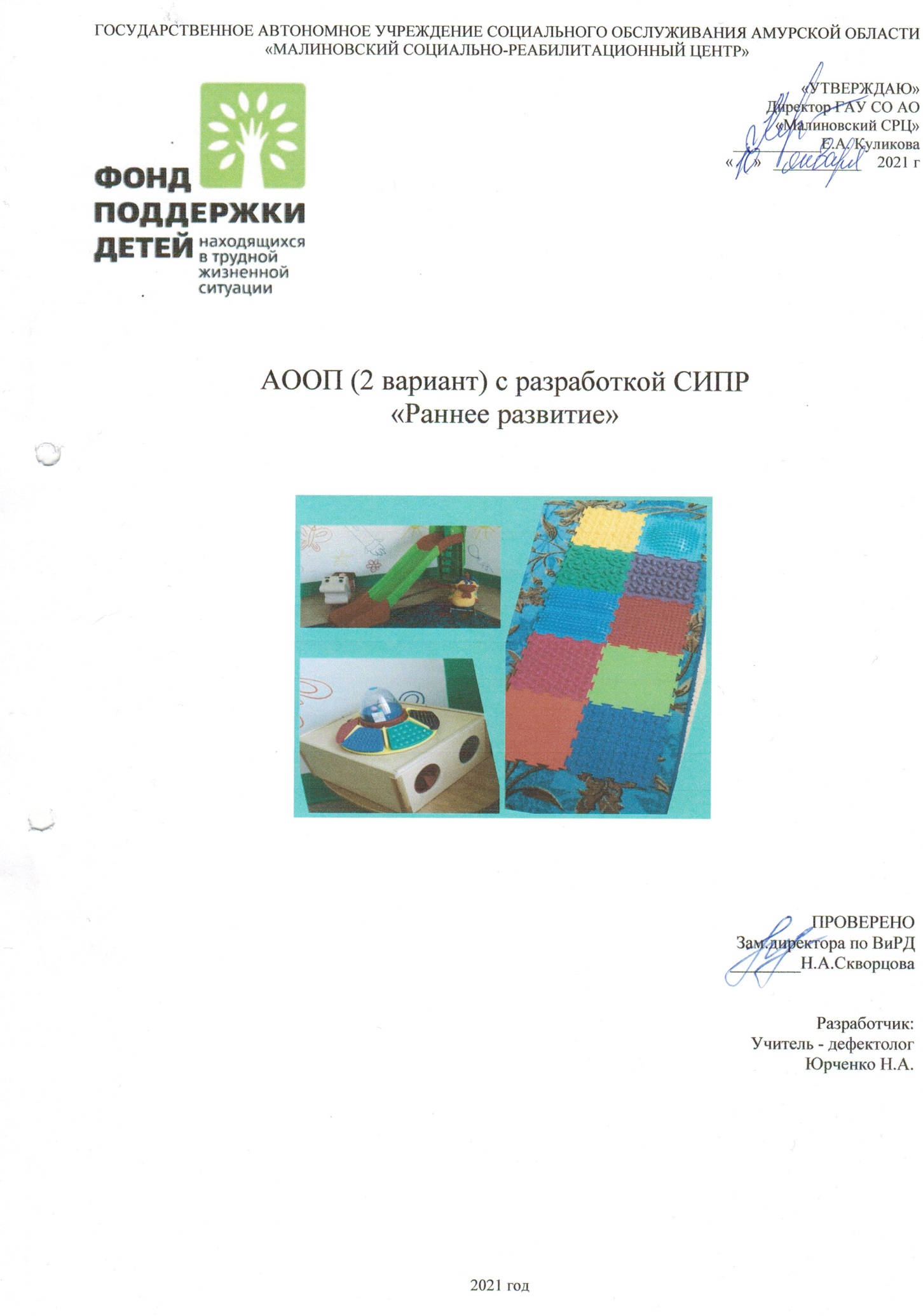 1.Общее назначение программы Данная программа составлена на основе ФГОС образования учащихся с умственной отстальстью (интеллектуальными нарушениями) (утв. приказом Министерства образования и науки РФ от 19 декабря 2014г №1599).Программа АООП (2 вариант) с разработкой СИПР «Раннее развитие» предназначена для организации и проведения коррекционно-педагогической работы с детьми с умеренной и тяжелой  степенью интеллектуальной недостаточности, а также с детьми с  тяжелыми множественными нарушениями развития. Программа  разработана в соответствии со следующими нормативными документами:Федеральный закон от 29.12.2012  № 273-ФЗ  «Об образовании в Российской Федерации»;Федеральный государственный образовательный стандарт образования
обучающихся с умственной отсталостью (интеллектуальными нарушениями). Приказ Минобрнауки РФ от19 декабря 2014 г. № 1599 «Об утверждении федерального государственного образовательного стандарта образования обучающихся с умственной отсталостью (интеллектуальными нарушениями)»;Конституция РФ;Конвенция ООН о правах ребенка;Конвенция ООН о правах инвалидов;Постановление Правительства РФ от 18 августа 2008 г. N 617 «О внесении изменений в некоторые акты Правительства Российской Федерации об образовательных учреждениях, в которых обучаются (воспитываются) дети с ограниченными возможностями здоровья» (с изменениями и дополнениями);Постановлением Главного государственного санитарного врача РФ от 28.09.2020 г. № 28 «Об утверждении санитарных правил СП 2.4.1.3648-20 "Санитарно-эпидемиологические требования к организациям воспитания и обучения, отдыха и оздоровления детей и молодежи");     Для реализации программы на занятиях используется оборудование, приобретённое «ФОНДОМ ПОДДЕРЖКИ ДЕТЕЙ, НАХОДЯЩИХСЯ В ТРУДНОЙ ЖИЗНЕННОЙ СИТУАЦИИ».   В соответствии с требованиями ФГОС для обучающихся с умственной отсталостью результативность обучения может оцениваться только строго индивидуально с учётом особенностей психофизического развития и особых образовательных потребностей каждого обучающегося.ПОЯСНИТЕЛЬНАЯ ЗАПИСКА     Цель реализации рабочей программы учителя-дефектолога – обеспечение требований ФГОС образования обучающихся с умственной отсталостью (интеллектуальными нарушениями).       Для детей, обучающихся по 2 варианту АООП образования обучающихся с умеренной, тяжелой, глубокой умственной отсталостью (интеллектуальными нарушениями), с тяжелыми и множественными нарушениями развития, основным является развитие личности, формирование общей культуры, соответствующей общепринятым нравственным и социокультурным ценностям, формирование необходимых для самореализации и жизни в обществе практических представлений, умений и навыков, позволяющих достичь максимально возможной самостоятельности и независимости в повседневной жизни.Тяжелые и множественные нарушения развития – это врожденные или приобретенные в раннем возрасте сочетания нарушений различных функций организма. Возникновение ТМНР обуславливается наличием органических поражений центральной нервной системы (ЦНС), генетических аномалий, нарушениями обмена веществ, нейродегенеративными заболеваниями и т.д.     Выявляется значительная неоднородность группы детей с ТМНР по количеству, характеру, выраженности различных первичных и последующих нарушений в развитии, специфики их сочетания. Чаще всего у них встречаются следующие проблемы: интеллектуальные нарушения, выраженная задержка развития, двигательные нарушения,  выраженность которых варьирует от моторной неловкости и сложностей с формированием предметных действий до тяжелых опорно-двигательных нарушений, характеризующихся неспособностью самостоятельно удерживать свое тело в сидячем положении и выполнять произвольные движения. Очень часто наблюдаются нарушения зрения или слуха (а иногда и их сочетание), от незначительных  проблем до полной потери, эпилепсия, расстройства аутистического спектра и эмоционально-волевой сферы и т.д.     Важно понимать, что ТМНР представляют собой не сумму различных ограничений, а сложное качественно новое явление с иной структурой, отличной от структуры каждой из составляющих. Различные нарушения влияют на развитие человека не по отдельности, а в совокупности, образуя сложные сочетания. В связи с этим человеку требуется значительная помощь, объем которой существенно превышает размеры поддержки, оказываемой при каком-то одном нарушении. От объема и качества получаемой помощи напрямую зависят степень самостоятельности ребенка и возможности его участия в жизни общества.Занятия проводятся индивидуально или в малых подгруппах  2 раза в неделю по 20- 30 мин. Распределение коррекционных упражнений, заданий позволяет излагать материал несколько раз, но c элементами усложнения, расширяя и обогащая содержание новыми компонентами. Содержание каждого раздела представлено по принципу от простого к сложному. Сначала проводится работа, направленная на расширение диапазона воспринимаемых ощущений ребенка, стимуляцию активности. Под активностью подразумеваются психические, физические, речевые реакции ребенка, например: эмоционально-двигательная отзывчивость, концентрация внимания, вокализация. В дальнейшем в ходе обучения формируются сенсорно-перцептивные действия. Ребенок учится не только распознавать свои ощущения, но и перерабатывать получаемую информацию, что в будущем поможет ему лучше ориентироваться в окружающем мире. Структура занятий предусматривает обязательное сочетание различных видов деятельности обучающихся и комплексное воздействие на разные органы чувств. Любая деятельность на занятиях обязательно сопровождается речью учителя.Основными направлениями коррекционно-педагогической работы  являются: - формирование предметной деятельности (использование предметов по их функциональному назначению), способности произвольно включаться в деятельность.  - формирование наглядно-действенного мышления, произвольного, устойчивого внимания; - формирование речевого и предметно-практического общения с окружающими (развитие понимания обращенной речи, активизация собственной речевой активности; - формирование всех форм неречевой коммуникации — мимики, жеста и интонации); - развитие знаний и представлений об окружающем мире (с обобщающей функцией слова); - стимуляция сенсорной активности (зрительного, слухового, кинестетического восприятия); - формирование функциональных возможностей кистей и пальцев рук. - развитие зрительно - моторной координации;- развитие навыков опрятности и самообслуживания.-Повышение уровня как психологического, так и функционального восприятия детей к развитию;-Развитие эмоциональной сферы;-Развитие сенсомоторных навыков.Задачи:  Формирование учебных навыков;  Расширение активного или пассивного словарного запаса учащихся при ознакомлении детей с миром вещей, явлений, их свойствами и качествами;  Формирование и развитие мыслительных операций;  Коррекция и развитие восприятия, внимания, памяти;  Формирование и развитие пространственной ориентировки;  Обучение приёмам планирования деятельности, контроля и самоконтроля, целенаправленности деятельности;  Воспитание самостоятельности в работе;  Формирование произвольной деятельности и развитие эмоционально-волевой сферы;  Формирование сенсомоторных координаций. Приоритетные направления работы по развитию сенсомоторной сферы у детей с тяжёлыми и множественными нарушениями развития определяются с учётом следующих факторов:  - зрительное восприятие имеет тесную взаимосвязь с восприятием равновесия и положения тела в пространстве, ребёнок учится фиксировать взглядом определённый предмет;  - слуховое восприятие развивается на базе восприятия колебаний (вибраций) и музыкального развития;  - тактильное и кинестетическое восприятие создаёт благоприятные условия для психического и личностного развития ребенка.	Методы работы:1.Психолого-педагогическое обследование.2.Подбор адекватных средств общения с ребенком.3.Подбор оптимальных способов обучения детей через игровую деятельность.4.Формирование навыков игрового взаимодействия взрослого с ребенком через игру и общения в ней: 5. Проведение подгрупповых и индивидуальных коррекционно - развивающих занятий согласно расписанию.Направления деятельности•Развитие мелкой моторики и функции кисти;•Тактильного и тактильно - двигательного восприятия;•Зрительного восприятия;•Слухового восприятия, в том числе и музыкальное развитие;•Кинестетического восприятия;•Побуждение к возникновению предметно-манипуляторной деятельности;•Формирование коммуникативных навыков, потребности в общении.Ожидаемый результат   Так как дети, получающие помощь по данной программе, могут иметь разные по природе, сочетанию или тяжести нарушения и проблемы, то позитивным результатом следует считать достижение краткосрочных целей, которые признаны реальными для данного ребенка на данном этапе.Система коррекционной работы учителя-дефектологаЦель: Создание условий для развития эмоционального, социального и интеллектуального потенциала ребенка с проблемами в развитии и формирование его позитивно - личностных качеств.Задачи:	взаимодействовать со всеми специалистами учреждения в процессе коррекционно - педагогического сопровождения детей с ограниченными возможностями здоровья.	выявлять индивидуальные особенности развития ребенка, его слабые стороны и способности к компенсации, определение оптимального педагогического маршрута.	формировать способы усвоения ребенком с умственной отсталостью социального опыта, взаимодействия с людьми и предметами окружающей действительности.	развивать компенсаторные механизмы становления психики и деятельности проблемного ребенка.	предупреждать развитие вторичных отклонений познавательной сферы, поведения и личности в целом.	формировать у проблемного ребенка способы ориентировки в окружающей действительности (метод проб, практическое примеривание, зрительная ориентировка), предпосылки к учебной деятельности, обеспечивающие социальную успешность, сохраняющие и укрепляющие здоровье детей с нарушением интеллекта детей дошкольного возраста, а также предупреждающие возможные трудности в процессе школьного обучения.	сотрудничать с семьей для обеспечения полноценного развития ребенка, обучать родителей отдельным психолого-педагогическим приемам, повышающих эффективность взаимодействия с ребенком, стимулирующим его возможности.                                 Коррекционный курс  «Сенсорное развитие».                                                   Пояснительная записка.
       Сенсорное развитие направлено на формирование полноценного восприятия окружающей действительности. Первой ступенью познания мира является чувственный опыт человека. Успешность умственного, физического, эстетического воспитания в значительной степени зависит от качества сенсорного опыта детей, т.е. от того, насколько полно ребенок воспринимает окружающий мир. У детей с ТМНР сенсорный опыт спонтанно не формируется. Чем тяжелее нарушения у ребенка, тем значительнее роль развития чувственного опыта: ощущений и восприятий. Дети с ТМНР наиболее чувствительны к воздействиям на сохранные анализаторы, поэтому педагогически продуманный выбор средств и способов сенсорного воздействия будет благоприятствовать их дальнейшему психическому и физическому развитию.
        Целью обучения является обогащение чувственного опыта в процессе целенаправленного систематического воздействия на сохранные анализаторы.
        Программно-методический материал включает 5 разделов: «Зрительное восприятие», «Слуховое восприятие», «Кинестетическое восприятие»,
«Восприятие запаха», «Восприятие вкуса».
         Содержание каждого раздела представлено по принципу от простого к сложному. Сначала проводится работа, направленная на расширение диапазона воспринимаемых ощущений ребенка, стимуляцию активности. Под активностью подразумеваются психические, физические, речевые реакции ребенка, например: эмоционально-двигательная отзывчивость, концентрация внимания, вокализация. В дальнейшем в ходе обучения формируются сенсорно-перцептивные действия. Ребенок учится не только распознавать свои ощущения, но и перерабатывать получаемую информацию, что в будущем поможет ему лучше ориентироваться в окружающем мире.        На изучение курса «Сенсорное развитие» отводится  68 часов (2 часа в неделю) или 1 час в неделю (34 часа).
         Для реализации курса необходимо специальное материально техническое оснащение, включающее: оборудованную сенсорную комнату, сухой (шариковый) и водный бассейны, игрушки и предметы со световыми, звуковыми эффектами, образцы материалов, различных по фактуре, вязкости, температуре, плотности, сенсорные панели, наборы аромобаночек, массажеры и т.д       Содержание коррекционного курса «Сенсорное развитие» направлено на развитие психомоторной и сенсорной сферы обучающихся с умеренной, тяжелой и глубокой степенью умственной отсталостью (интеллектуальными нарушениями), тяжелыми и множественными нарушениями развития, имеет практическую направленность и максимально индивидуализировано, поэтому деление программы на блоки условно.                         Примерное содержание коррекционных занятийЗрительное восприятие:  Формирование умения фиксировать взгляд на лице человека.Формирование умения фиксировать взгляд на неподвижном светящемся предмете.  Формирование умения фиксировать взгляд на неподвижном предмете.Формирование умения прослеживать взглядом за движущимся близко расположенным предметом.  Формирование умения прослеживать взглядом за движущимся удаленным объектом.  Формирование умения узнавать и различать цвет объектов. Слуховое восприятие: Формирование умения локализовать неподвижный (близко расположенный) источник звука.Формирование умения прослеживать за (близко расположенным) перемещающимся источником звука (для детей с нарушениями зрения).Формирование умения локализовать неподвижный (удаленный) источник звука.Формирование умения соотносить звук с его источником.Формирование умения находить одинаковые по звучанию объекты. Кинестетическое восприятие:  Формирование адекватной эмоционально-двигательной реакции на прикосновения человека.  Формирование адекватной реакции на соприкосновение с различными материалами.  Формирование адекватной реакции на вибрацию, исходящую от объектов.  Формирование адекватной реакции на давление на поверхность тела.Формирование адекватной реакции на положение тела.Формирование адекватной реакции на изменение положения тела.Формирование адекватной реакции на положение частей тела. Формирование адекватной реакции на соприкосновение тела с разными видами поверхностей. Формирование умения различать свойства материалов.Восприятие запаха:  Формирование адекватной реакции на запахи. Формирование умения узнавать и различать объекты по запаху.Ожидаемые результаты освоения коррекционного курса «Сенсорное развитие»:фиксация взгляда на лице человека;фиксация взгляда на неподвижном светящемся предмете (фонарик, пламя свечи, светящиеся игрушки);  фиксация взгляда на неподвижном предмете, расположенном на уровне глаз (выше и ниже уровня глаз) напротив ребенка (справа, слева от ребенка); прослеживание взглядом за близко расположенным предметом, движущимся по горизонтали (по вертикали, по кругу, вперед/назад);  прослеживание взглядом за движущимся удаленным объектом;узнавание/различение цвета объектов (красный, синий, желтый, зеленый, черный и др.);  локализация неподвижного источника звука, расположенного на уровне уха (на уровне плеча, талии);  прослеживание за близко расположенным перемещающимся источником звука;  локализация неподвижного удаленного источника звука; соотнесение звука с его источником;  нахождение одинаковых по звучанию объектов;  адекватная эмоционально-двигательная реакция на прикосновения человека;  адекватная реакция на соприкосновение с материалами, различными по температуре, фактуре, вязкости; адекватная реакция на вибрацию, исходящую от объектов;  адекватная реакция на давление на поверхность тела;  адекватная реакция на горизонтальное (вертикальное) положение тела;адекватная реакция на изменение положения тела;  адекватная реакция на положение частей тела;  адекватная реакция на соприкосновение тела с разными видами поверхностей;различение свойств материалов: холодный/горячий, гладкий/шероховатый, мокрый/сухой, жидкий/густой;  адекватная реакция на запахи;  результат: узнавание/различение объектов по запаху;  адекватная реакция на продукты, различные по вкусовым качествам (горький/сладкий, кислый/соленый), консистенции (жидкий/твердый, вязкий/сыпучий);  узнавание/различение продуктов по вкусу (шоколад, груша и др.);  узнавание/различение основных вкусовых качеств продуктов (горький/ сладкий, кислый/соленый).                                    Коррекционный  курс  «Предметно-практические действия».                                                                    Пояснительная записка.         Вследствие органического поражения ЦНС у детей с умеренной, тяжелой, глубокой умственной отсталостью, с ТМНР процессы восприятия, памяти, мышления, речи, двигательных и других функций нарушены или искажены, поэтому формирование предметных действий происходит со значительной задержкой. У многих детей с ТМНР, достигших школьного возраста, действия с предметами остаются на уровне неспецифических манипуляций. В этой связи ребенку необходима специальная обучающая помощь, направленная на формирование разнообразных видов предметно практической деятельности. Обучение начинается с формирования элементарных специфических манипуляций, которые со временем преобразуются в произвольные целенаправленные действия с различными предметами и материалами.
         Целью обучения является формирование целенаправленных произвольных действий с различными предметами и материалами.
         Программно-методический материал включает 2 раздела: «Действия с материалами», «Действия с предметами».
В процессе обучения дети знакомятся с различными предметами и материалами и осваивают действия с ними. Сначала формируются приемы элементарной предметной деятельности, такие как: захват, удержание, перекладывание и др., которые в дальнейшем используются в разных видах продуктивной деятельности: изобразительной, доступной бытовой и трудовой деятельности, самообслуживании.         На изучение курса «Предметно-практические действия» отводится  68 часов (2 часа в неделю) или 1 час в неделю (34 часа).          Материально-техническое оснащение учебного предмета «Предметно-практические действия» включает: предметы для нанизывания на стержень, шнур, нить (кольца, шары, бусины), звучащие предметы для встряхивания, предметы для сжимания (мячи различной фактуры, разного диаметра), вставления (стаканчики одинаковой величины) и др.                                     Содержание коррекционного курса «Предметно – практические действия»          Программно-методический материал коррекционного курса «Предметно – практические действия» включает 2 раздела:  Раздел I «Действия с материалами»Раздел II «Действия с предметами»           Содержание коррекционного курса «Предметно – практические действия» направлено на формирование у обучающихся с умеренной, тяжелой и глубокой степенью умственной отсталостью (интеллектуальными нарушениями), тяжелыми и множественными нарушениями развития целенаправленных произвольных действий с различными предметами и материалами. Обучение этому курсу имеет практическую направленность и максимально индивидуализировано, поэтому деление программы на блоки условно.                                                      Примерное содержание коррекционных занятий
Действия с материалами.
Сминание материала (салфетки, туалетная бумага, бумажные полотенца, газета, цветная, папиросная бумага, калька и др.) двумя руками (одной рукой,пальцами). Разрывание материала (бумагу, вату, природный материал) двумя руками, направляя руки в разные стороны (двумя руками, направляя одну руку к себе, другую руку от себя; пальцами обеих рук, направляя одну руку к себе, другую руку от себя). Размазывание материала руками (сверху вниз, слева направо, по кругу). Разминание материала (тесто, пластилин, глина, пластичная масса) двумя руками (одной рукой). Пересыпание материала (крупа, песок, земля, мелкие предметы) двумя руками, с использованием инструмента (лопатка, стаканчик и др.). Переливание материала (вода) двумя
руками (с использованием инструмента (стаканчик, ложка и др.)). Наматывание материала (бельевая веревка, шпагат, шерстяные нитки, шнур и др.).
Действия с предметами.
Захватывание, удержание, отпускание предмета (шарики, кубики, мелкие игрушки, шишки и др.). Встряхивание предмета, издающего звук (бутылочки с бусинками или крупой и др.). Толкание предмета от себя (игрушка на колесиках, ящик, входная дверь и др.). Притягивание предмета к
себе (игрушка на колесиках, ящик и др.). Вращение предмета (завинчивающиеся крышки на банках, бутылках, детали конструктора с болтами и гайками и др.). Нажимание на предмет (юла, рычаг, кнопка, коммуникатор и др.) всей кистью (пальцем). Сжимание предмета (звучащие игрушки из разных материалов, прищепки, губки и др.) двумя руками (одной рукой, пальцами). Вынимание предметов из емкости. Складывание предметов в емкость. Перекладывание предметов из одной емкости в другую. Вставление предметов в отверстия (одинаковые стаканчики, мозаика и др.). Нанизывание предметов (шары, кольца, крупные и мелкие бусины и др.) на стержень (нить).              Ожидаемые результаты освоения коррекционного курса «Предметно – практические действия»:сминание материала (салфетки, туалетная бумага, бумажные полотенца, газета, цветная, папиросная бумага, калька и др.): двумя руками, одной рукой, пальцами;  разрывание материала (бумага, вата, природный материал): двумя руками, направляя руки в разные стороны; двумя руками, направляя одну руку к себе, другую руку от себя; пальцами обеих рук, направляя одну руку к себе, другую руку от себя;  размазывание материала: сверху вниз; слева направо; по кругу;разминание материала (тесто, пластилин, глина, пластичная масса): двумя руками, одной рукой;  пересыпание материала (крупа, песок, земля, мелкие предметы): двумя руками, с использованием инструмента (лопатка, стаканчик и др.); переливание материала (вода): двумя руками, с использованием инструмента (стаканчик, ложка и др.);  наматывание материала (бельевая веревка, шпагат, шерстяные нитки, шнур и др.); захват, удержание, отпускание предмета (шарики, кубики, мелкие игрушки, шишки и др.);  встряхивание предмета, издающего звук (бутылочки с бусинками или крупой и др.);  толкание предмета от себя (игрушка на колесиках, ящик, входная дверь и др);  притягивание предмета по направлению к себе (игрушка на колесиках, ящик и др.);  вращение предмета (завинчивающиеся крышки на банках, бутылках, детали конструктора с болтами и гайками и др.);  нажимание на предмет (юла, рычаг, кнопка, коммуникатор и др.):всей кистью, пальцем;  вынимание предметов из емкости;  складывание предметов в емкость;  перекладывание предметов из одной емкости в другую; вставление предметов в отверстия (одинаковые стаканчики, мозаика и др.);нанизывание предметов (шары, кольца, крупные и мелкие бусины и др.): на стержень, на нить. Раздел I «Действия с материалами»  Формирование умения сминать материал.  Ожидаемый результат: сминание материала (салфетки, туалетная бумага, бумажные полотенца, газета, цветная, папиросная бумага, калька и др.):  двумя руками,  одной рукой,  пальцами.          Методические рекомендации: ребенок учится сминать материал двумя руками. Первоначально учащемуся предлагают сминать мягкие образцы бумажной продукции (салфетки, туалетная бумага, бумажные полотенца). Затем более плотные виды бумаги (газета, цветная, папиросная бумага, калька). Учитель направляет действия ребенка инструкциями или выполняет действия совместно с ним, удерживая его руки в своих руках. После этого ребенок учится сминать бумагу одной рукой, пальцами. Формирование умения разрывать материал.        Ожидаемый результат: разрывание материала (бумага, вата, природный материал): двумя руками, направляя руки в разные стороны; двумя руками, направляя одну руку к себе, другую руку от себя; пальцами обеих рук, направляя одну руку к себе, другую руку от себя.        Методические рекомендации: учащийся берет в руки материал (бумагу, вату, природный материал) и разрывает его. Сначала ребенок учится захватывать материал обеими руками, зажимая его в кулаках, и разрывать. Потом ребенок учится разрывать материал, направляя одну руку к себе, другую руку от себя. Если у ребенка возникают трудности при разрывании материала (бумага), то необходимо предварительно сделать надрыв (надрез) этого материал. Затем ребенок учится захватывать край материала пальцами обеих рук и выполнять разнонаправленные движения.  Формирование умения размазывать материал.        Ожидаемый результат: размазывание материала:  сверху вниз,  слева направо,  по кругу.         Методические рекомендации: учащийся погружает руки в вязкий материал (краска, пена для бритья, клейстер, жидкое тесто, мягкий пластилин) и размазывает его. Действия по размазыванию материалов рекомендуем начинать с выполнения упражнений на горизонтальной поверхности, затем на вертикальной поверхности. Сначала ребенок размазывает материал произвольно, затем учитель задает направление движения рук (сверху вниз, слева направо, по кругу; круговые движения выполняются двумя руками в одном направлении и в разных направлениях).  Формирование умения разминать материал.        Ожидаемый результат: разминание материала (тесто, пластилин, глина, пластичная масса):  двумя руками, одной рукой.           Методические рекомендации: ребенок учится мять большой кусок мягкого теста, который лежит на столе. Затем он мнет кусок теста, удерживая его двумя руками. После этого для разминания предлагают другие материалы (пластилин, глина, пластичная масса). Учитель направляет действия ребенка инструкциями или выполняет действия совместно с ним, удерживая его руки в своих руках. Формирование умения пересыпать материал.        Ожидаемый результат: пересыпание материала (крупа, песок, земля, мелкие предметы):  двумя руками,  с использованием инструмента (лопатка, стаканчик и др.).       Методические рекомендации: занятия начинаются с игры с крупой, где ребенок учится захватывать сыпучий материал, ссыпать или пересыпать с руки на руку. Ребенок учится пересыпать материал из одной емкости в другую, удерживая его одной/двумя руками. Затем его учат использовать для пересыпания материала инструмент, которым он зачерпывает материал (лопатка, стаканчик и др.). Пересыпая материал из одной емкости в другую, ребенок захватывает емкость с материалом одной/двумя руками (в зависимости от объема емкости), наклоняет ее над другой емкостью и ссыпает материал. Учитывая индивидуальные и физические особенности ребенка, его учат выполнять роющие движения в сыпучем материале (крупа, песок, земля) одной или двумя руками. Ребенок учится откапывать (находить) предмет, затем закапывать (прятать) предмет.  Формирование умения переливать материал.       Ожидаемый результат: переливание материала (вода):  двумя руками,  с использованием инструмента (стаканчик, ложка и др.).          Методические рекомендации: ребенок учится переливать материал из одной емкости в другую, удерживая его одной/ двумя руками. Затем он учится использовать инструмент (стаканчик, ложка и др.) для переливания жидкости, первоначально освоив действие зачерпывание. Переливая материал из одной емкости в другую, ребенок захватывает емкость с материалом одной/двумя руками (в зависимости от объема емкости), наклоняет ее над другой емкостью и выливает материал.Формирование умения наматывать материал.      Ожидаемый результат: наматывание материала (бельевая веревка, шпагат, шерстяные нитки, шнур и др.).         Методические рекомендации: для обучения используют следующие материалы: бельевая веревка, шпагат, шерстяные нитки, шнур и др. Сначала ребенку дают большую катушку с остатком шнурка, который он должен домотать. Одной рукой ребенок держит катушку, другой рукой шнурок, который наматывает на катушку. Затем ребенок учится наматывать шерстяную нить на большую катушку с закрепленным на катушке началом нити. Постепенно уменьшается размер катушки и толщина нити. Катушки заменяются клубками. Раздел II. Действия с предметами  Формирование умения захватывать, удерживать, отпускать предмет.      Ожидаемый результат: захват, удержание, отпускание предмета (шарики, кубики, мелкие игрушки, шишки и др.).        Методические рекомендации: ребенку предлагают предметы, удобные для захвата. Учитель выполняет действия совместно с ребенком, используя прием «рука в руке» (кисть руки учителя накладывается на кисть ребенка, и учитель помогает ему выполнить действие). После того как ребенок научился выполнять действия всей кистью, он учится выполнять эти действия двумя и тремя пальцами (пинцетный захват). Действия отрабатываются на мелких предметах.  Формирование умения встряхивать предмет, издающий звук.      Ожидаемый результат: встряхивание предмета, издающего звук (бутылочки с бусинками или крупой и др.).       Методические рекомендации: ребенку предлагаются баночки, бутылочки с бусинками или крупой, музыкальные игрушки, издающие звук при встряхивании и др. Учитель выполняет действия совместно с ребенком, удерживая его руки в своих руках. Внимание ребенка обращается на то, что результатом действия должен быть звук.  Формирование умения толкать предмет от себя.         Ожидаемый результат: толкание предмета от себя (игрушка на колесиках, ящик, входная дверь и др.).       Методические рекомендации: сначала ребенок учится толкать (катать) игрушку на колесиках перед собой по столу «вперед-назад», держа ее в руке. Затем он толкает (катает) игрушку по всей поверхности стола, меняя направления движения. После этого он учится толкать (катать) игрушку по полу, сидя на одном месте, затем передвигаясь по комнате, также удерживая ее в руке. Затем ребенок учится толкать предмет от себя. Он учится прикладывать усилия при открывании и закрывании входных дверей, створок шкафа, задвигании ящиков и т. п.  Формирование умения тянуть предмет по направлению к себе.      Ожидаемый результат: притягивание предмета по направлению к себе (игрушка на колесиках, ящик и др.).      Методические рекомендации: сначала ребенок учится тянуть детскую игрушку на колесах за веревочку. Затем он учится тянуть предмет, который расположен за ним или перед ним. Он учится прикладывать усилия при открывании и закрывании входных дверей, створок шкафа, выдвигании ящиков и т. п.  Формирование умения вращать предмет.       Ожидаемый результат: вращение предмета (завинчивающиеся крышки на банках, бутылках, детали конструктора с болтами и гайками и др.)       Методические рекомендации: сначала ребенку дают пластиковую банку/бутылку с надетой на нее крышкой. Одной рукой ребенок держит бутылку/банку, другой рукой выполняет поворотные движения в одном направлении (откручивает/закручивает крышку). После того как ребенок научится откручивать крышку банки/бутылки, он учится надевать крышку на банку/бутылку, соотнося резьбу на бутылке/банке с резьбой на крышке, и закручивать ее.  Формирование умения нажимать на предмет.       Ожидаемый результат: нажимание на предмет (юла, рычаг, кнопка, коммуникатор и др.):  всей кистью,  пальцем.          Методические рекомендации: сначала детей учат выполнять действие всей рукой, нажимая юлу, рычаг, кнопку, музыкальную игрушку и т. д. Затем ребенка учат выполнять данное действие пальцем (выключатель, компьютерная мышь, детское пианино и т.д.).  Формирование умения сжимать предмет.         Ожидаемый результат: сжимание предмета (звучащие игрушки из разных материалов, прищепки, губки и др.):  двумя руками,  одной рукой,  пальцами.             Методические рекомендации: работа начинается с использования свистящих резиновых игрушек. Учитель сжимает резиновую игрушку, показывая, что при сжимании игрушка издает звук. Затем он вкладывает ее в руки ребенка и помогает выполнить сжимание двумя руками одновременно. Если ребенку неприятно давление взрослого на его руки, то рекомендуется использовать мягкие игрушки из поролона, ткани, искусственной шерсти, которые не требуют усилий при сжимании. Затем ребенок учится сжимать предмет одной рукой (всей кистью). При сжимании пальчиками используют различные предметы: прищепки, мелкие игрушки, изготовленные из разных мягких материалов. Например, прищепки ребенок учится сжимать двумя пальчиками (большим и указательным), мелкие мягкие игрушки тремя, всеми пальчиками и др. Формирование умения вынимать предметы из емкости.         Ожидаемый результат: вынимание предметов из емкости.          Методические рекомендации: ребенок учится вынимать предмет из емкости (из коробки, ящика, шкафа и др.). Рекомендуется начинать работу с небольшого количества предметов (2-3). Учитель выполняет действия совместно с ребенком, удерживая его руку в своей руке. Внимание ребенка обращается на завершенность задания: коробка, из которой вынимают предметы, остается пустой. Когда ребенок учится вынимать один предмет из другого (например, стаканчики, вставленные друг в друга), то он одной рукой держит предмет, другой рукой вынимает из него вставленный предмет.  Формирование умения складывать предметы в емкость.       Ожидаемый результат: складывание предметов в емкость.           Методические рекомендации: ребенок учится складывать предметы в емкость (в коробку, ящик, шкаф и др.). Рекомендуется начинать работу с небольшого количества предметов (2-3). Учитель выполняет действия совместно с ребенком, удерживая его руки в своих руках. Постепенно количество предметов увеличивается.  Формирование умения перекладывать предметы из одной емкости в другую.        Ожидаемый результат: перекладывание предметов из одной емкости в другую.        Методические рекомендации: ребенок учится перекладывать предметы из одной ёмкости в другую. Начинать работу следует с небольшого количества предметов (2-3). Емкости должны быть одинаковыми по высоте, и располагаться рядом друг с другом. Учитель выполняет действия совместно с ребенком, удерживая его руки в своих руках. Внимание ребенка обращается на завершенность задания: емкость, из которой вынимают предметы, остается пустой.  Формирование умения вставлять предметы в отверстия.      Ожидаемый результат: вставление предметов в отверстия (одинаковые стаканчики, мозаика и др.)       Методические рекомендации: ребенок вставляет одинаковые по величине стаканчики друг в друга; вставляет шарики, мозаику в отверстия и др. Действие вставления предметов в отверстие ребенок начинает осваивать после того, как научился складывать и перекладывать предметы. Ребенок кладет предметы в коробку (или любую другую емкость), которая частично закрыта. Отверстие, в которое ребенок опускает предмет, постепенно уменьшается до размеров самого предмета. Ребенок учится вставлять предметы друг в друга (например, одинаковые баночки из-под сметаны вставляют друг в друга дном вниз или дном вверх). На первоначальном этапе обучения предмет, в который ребенок вставляет другой такой же предмет, зафиксирован на плоскости (например, скотчем к поверхности стола; приклеен к коробке и др.). Затем предмет, в который ребенок вставляет другой предмет, он удерживает рукой. Также ребенок учится вставлять одинаковые по форме и величине деревянные вкладыши, крупные пазлы. Формирование умения нанизывать предметы на стержень, нить.         Ожидаемый результат: нанизывание предметов (шары, кольца, крупные и мелкие бусины и др.):  на стержень,  на нить.           Методические рекомендации: ребенок учится нанизывать предметы (кольца/ шарики) на стержень, крупные бусины на нить, мелкие бусины на леску и др. Учитель выполняет действия совместно с ребенком, удерживая его руки в своих руках. Сначала ребенку предлагают крупные бусины или другие предметы (маленькие елочки, башни, макаронные изделия и т.п.), при этом конец нити (шнурка, веревочки), который он вставляет в предмет, должен быть жестким (например, на концах веревки деревянные палочки или шнурок для обуви с металлическими ограничителями). Ребенок одной рукой держит жесткий конец нити, другой рукой держит предмет. После того как ребенок просунет жесткий конец нити в отверстие, он перемещает предмет по нити. Затем ребенку предлагают для нанизывания предметы меньшего размера, нить (шнурок, веревочка) дается без наконечника.                     Коррекционный курс   «Альтернативная и дополнительная коммуникация».                                                              Пояснительная записка.         У ребенка с умеренной, тяжелой, глубокой умственной отсталостью, с ТМНР, не владеющего вербальной речью, затруднено общение с окружающими, что в целом нарушает и искажает его психическое и интеллектуальное развитие. В этой связи обучение ребенка речи с использованием альтернативных (дополнительных) средств коммуникации является необходимой частью всей системы коррекционно-педагогической работы. Альтернативные средства общения могут использоваться для дополнения речи (если речь невнятная, смазанная) или ее замены, в случае ее отсутствия.
         Основными задачами коррекционной работы являются выбор доступного ребенку средства невербальной коммуникации, овладение выбранным средством коммуникации и использование его для решения соответствующих возрасту житейских задач.        На изучение курса «Альтернативная и дополнительная коммуникация» отводится  68 часов (2 часа в неделю) или 1 час в неделю (34 часа).
        Техническое оснащение включает: предметы, графические изображения, знаковые системы, карточки с напечатанными словами.
          Ожидаемые результаты освоения  курса «Альтернативная и дополнительная коммуникация»:Использование взгляда как средство коммуникации.Использование мимики как средство коммуникации.Использование жеста как средство коммуникации.Использование звука как средство коммуникации.Использование предмета как средство коммуникации.Использование графических изображений/символов как средство коммуникации.Использование карточек с напечатанными словами как средство коммуникации.                             Содержание курса «Альтернативная и дополнительная коммуникация».
Коммуникация с использованием невербальных средств:Указание взглядом на объект при выражении своих желаний, ответе на вопрос.Выражение мимикой согласия (несогласия), удовольствия (неудовольствия); приветствие (прощание) с использованием мимики.Выражение жестом согласия (несогласия), удовольствия (неудовольствия), благодарности, своих желаний; приветствие (прощание), обращение за помощью, ответы на вопросы с использованием жеста.Выражение своих желаний, благодарности, обращение за помощью, приветствие (прощание), ответы на вопросы с предъявлением предметного символа.Выражение согласия (несогласия), удовольствии (неудовольствия), благодарности, своих желаний, приветствие (прощание), обращение за помощью, ответы на вопросы, задавание вопросов с использованием графического изображения (фотография, цветная картинка, черно-белая картинка, пиктограмма).Развитие  речи средствами невербальной коммуникации:
Импрессивная речь:
       -    Реагирование на собственное имя. Узнавание (различение) имён близких взрослых, педагогов, детей группы;Понимание слов, обозначающих предмет (посуда, мебель, игрушки, одежда, обувь, животные, овощи, фрукты, бытовые приборы, школьные принадлежности, продукты, транспорт, птицы и др.).Понимание обобщающих понятий (посуда, мебель, игрушки, одежда, обувь, животные, овощи, фрукты, бытовые приборы, школьные принадлежности, продукты, транспорт, птицы и др.).Понимание слов, обозначающих действия предмета (пить, есть, сидеть, стоять, бегать, спать, рисовать, играть, гулять и др.).Понимание слов, обозначающих признак предмета (цвет, величина, форма и др.). Понимание слов, обозначающих признак действия, состояние (громко, тихо, быстро, медленно, хорошо, плохо, весело, грустно и др.).Понимание слов, указывающих на предмет, его признак (я, он, мой, твой и др.). Понимание простых инструкций  (дай, на, положи, возьми, закрой и т.д.)Экспрессия с использованием средств невербальной коммуникации:Использование графического изображения  для обозначения предметов и объектов (посуда, мебель, игрушки, одежда, обувь, животные, овощи, фрукты, бытовые приборы, школьные принадлежности, продукты, транспорт, птицы и др.).Использование графического изображения для обозначения действия предмета (пить, есть, сидеть, стоять, бегать, спать, рисовать, играть, гулять и др.). Использование графического изображения для обозначения признака предмета (цвет, величина, форма и др.).Использование графического изображения для обозначения обобщающих понятий (посуда, мебель, игрушки, одежда, обувь, животные, овощи, фрукты, бытовые приборы, школьные принадлежности, продукты, транспорт, птицы и др.). Использование графического изображения для обозначения признака действия, состояния ( хорошо, плохо, весело, грустно и др.).                 Содержание курса «Альтернативная и дополнительная коммуникация»o	Формирование умения использовать мимику как средство коммуникации.       Ожидаемый результат: использование мимики как средства коммуникации.       Методические рекомендации: для некоторых детей с серьезными двигательными ограничениями мимика является единственным доступным средством общения. Например, с помощью мимики ребенок учится выражать согласие или несогласие (улыбнуться – «да», нахмуриться – «нет»; высунуть язык, подмигнуть и др.).o	Формирование умения использовать жест как средство коммуникации.        Ожидаемый результат: использование жеста как средства коммуникации.       Методические рекомендации: на начальном этапе обучения особое внимание уделяют формированию осознанного указательного жеста, т.е. способности с помощью жеста (прямого – рука, указательный палец и др.) выразить свою потребность и ответить на вопрос. При формировании у ребенка некоторых навыков коммуникации (приветствия собеседника, прощание с собеседником, выражение благодарности, выражение согласия/несогласия) используются простые жесты, например: согласие – кивок головы; несогласие - движения головы из стороны в сторону; приветствие – помахать рукой, протянуть руку и др. Система жестов выбирается исходя из моторных и интеллектуальных возможностей ребенка. Используемая ребенком система жестов должна быть знакома всем, кто с ним общается.o	Формирование умения использовать звук как средство коммуникации.        Ожидаемый результат: использование звука как средства коммуникации.        Методические рекомендации: с целью привлечения к себе внимания  ребенок учится использовать различные звучащие предметы (звонок, колокольчик, резиновая игрушка и др.). Каждому звуку можно придать определенное значение (например, звон колокольчика – начало и конец занятия и др.). Неречевые звуки ребенок использует для ответов на вопросы (например, один раз нажать на звонок – «да», два раза – «нет» и др.).o	Формирование умения использовать графические изображения/символы как средство коммуникации.        Ожидаемый результат: использование графические изображения/символы как средства коммуникации.        Методические рекомендации: к графическим изображениям относятся:фотографии (цветные и черно-белые), картинки (цветные и черно-белые), пиктограммы (символические черные изображения на белом фоне, а также белые изображения на черном фоне). На них изображены предметы, действия, объекты, люди, различные места и др. На пиктограммах, обозначающих действия, могут быть изображены люди, выполняющие действия (мальчик рисует); рука, выполняющая действие (кисточка в руке); предметы и материалы, относящиеся к этому виду деятельности (кисточка, краски) и другие символы(палитра, геометрическая фигура). Выбор изображения для обучения зависит от уровня восприятия ребенком изображений. Графические изображения/символы для дальнейшего использования вводятся следующим образом: знакомство с реальным предметом/действием/понятием, знакомство с изображением предмета/действия/понятия, соотнесение предмета/действия/понятия с его изображением, использование изображения /символа для общения. По мере накопления графические символы объединяют в коммуникативные таблицы, папки, которые позволяют ребенку общаться на различные темы. Коммуникативные таблицы (папки) создаются индивидуально с учетом зрительных, двигательных, речевых, интеллектуальных возможностей ребенка и его коммуникативных потребностей. По мере совершенствования навыков общения с помощью коммуникативных папок необходимо добавлять символы, выражающие пространственные, временные отношения. Все символы в папке подписываются для того, чтобы собеседник понимал их значение, а ребенок запоминал графический образ слова.                                      Коррекционный курс « ДВИГАТЕЛЬНОЕ РАЗВИТИЕ»
                                                               Пояснительная записка.
          Двигательная активность является естественной потребностью человека. Развитие двигательных навыков необходимо для нормальной жизнедеятельности всех систем и функций органов человека. У большинства детей с ТМНР имеются тяжелые нарушения опорно-двигательных функций, значительно ограничивающие возможности самостоятельной деятельности обучающихся. Поэтому работа по обогащению сенсомоторного опыта, поддержанию и развитию способности к движению и функциональному использованию двигательных навыков является целью занятий.      Основные задачи: мотивация двигательной активности, поддержка и развитие имеющихся движений, расширение диапазона движений и профилактика возможных нарушений; освоение новых способов передвижения, включая передвижение с помощью технических средств реабилитации. Целенаправленное развитие движений на специально организованных занятиях, которые проводятся инструкторами лечебной физкультуры и/или учителями адаптивной физкультуры.
          Развитие двигательных умений у обучающихся с детским церебральным параличом тесно связано с профилактикой возникновения у них патологических состояний. В ходе работы тело ребенка фиксируется в таких позах (горизонтальных, сидячих, вертикальных), которые снижают активность патологических рефлексов, обеспечивая максимально комфортное положение ребенка в пространстве и возможность реализации движений. Придание правильной позы и фиксация обеспечивается при помощи специального оборудования и вспомогательных приспособлений с соблюдением индивидуального режима. Такая работа организуется в физкультурном зале, в классе и дома в соответствии с рекомендациями врача-ортопеда и специалиста по лечебной физкультуре. Обеспечение условий для придания и поддержания правильного положения тела создает благоприятные предпосылки для обучения ребенка самостоятельным движениям, действиям с предметами, элементарным операциям самообслуживания, способствует развитию познавательных процессов.          На изучение курса «Двигательное развитие» отводится  68 часов (2 часа в неделю) или 1 час в неделю (34 часа).
         Техническое оснащение курса включает: технические средства реабилитации (кресла-коляски, ходунки, вертикализаторы); средства для фиксации ног, груди, таза; мягкие формы и приспособления для придания положения лежа, сидя, стоя; коврики, подъемники и др.
                                                Примерное содержание коррекционных занятий
         Удержание головы в положении лежа на спине (на животе, на боку (правом, левом), в положении сидя.          Выполнение движений головой: наклоны (вправо, влево, вперед в положении лежа на спине/животе, стоя или сидя), повороты (вправо, влево в положении лежа на спине/животе, стоя или сидя), «круговые» движения (по часовой стрелке и против часовой стрелки).
         Выполнение движений руками: вперед, назад, вверх, в стороны, «круговые».
         Выполнение движений пальцами рук: сгибание /разгибание фаланг пальцев, сгибание пальцев в кулак /разгибание.          Выполнение движений плечами.
         Опора на предплечья, на кисти рук.          Изменение позы в положении лежа: поворот со спины на живот, поворот с живота на спину.
         Изменение позы в положении сидя: поворот (вправо, влево), наклон (вперед, назад, вправо, влево). 
        Ползание на животе (на четвереньках). Сидение на полу (с опорой, без опоры), на стуле, садиться из положения «лежа на спине».
        Стояние с опорой (вертикализатор, костыли, трость и др.).                                                    Коррекционный курс «Музыка и движение»                                                                         Пояснительная записка          Педагогическая работа с ребенком с умственной отсталостью, с ТМНР направлена на его социализацию и интеграцию в общество. Одним из важнейших средств в этом процессе является музыка. Физические недостатки могут сделать человека неспособным танцевать, но музыка побуждает его двигаться каким-то другим способом. У человека может отсутствовать речь, но он, возможно, будет стремиться «пропевать» мелодию доступной ему вокализацией. С учетом этого цель педагога состоит в том, чтобы средствами музыки помочь ребенку научиться воспринимать окружающий мир, сделать его отзывчивым на музыку, научить наслаждаться ею.          Участие ребенка в музыкальных выступлениях способствует его самореализации, формированию чувства собственного достоинства. Таким образом, музыку мы рассматриваем как средство развития, так и средство самореализации ребенка с тяжелыми и множественными нарушениями развития.         На музыкальных занятиях перед педагогом ставится задача развивать способность эмоционально воспринимать и воспроизводить музыку, музыкальный слух, чувство ритма, музыкальную память, творческие способности.           Цель музыкального воспитания – эмоционально-двигательная отзывчивость на музыку  и использование приобретенного музыкального опыта в жизни.          В учебном плане предмет представлен на каждой ступени обучения. В рамках курса «Коррекционно-развивающие занятия» также возможно проведение занятий по данному предмету с обучающимися, которые нуждаются в дополнительной индивидуальной работе.          «Музыка» как систематический курс начинается с 1 дополнительного класса и представлен четырьмя разделами: «Слушание» и «Пение», «Движение под музыку», «Игра на музыкальных инструментах»         Обучающие задачи по коммуникации направленны на формирование навыков установления, поддержания и завершения контакта. При составлении индивидуальной программы обучения выбирается обучающая задача и, в зависимости от возможностей ребенка, подбирается средство коммуникации для реализации поставленной задачи. Если ребенок не владеет устной (звучащей) речью, используются альтернативные средства коммуникации. Например, обучение выражению согласия может происходить с использованием жеста и/или пиктограммы. Подбор и освоение этих средств осуществляется индивидуально в рамках коррекционного курса.                                                  Примерное содержание курса «Музыка и движение»:            Курс «Музыка и движение» рассчитан на 68 часов (2 часа в неделю) или  34 часа ( 1 час в неделю).            Музыкальные игры — один из наиболее активных видов музыкальной деятельности детей, направленный на выражение эмоционального содержания музыки, ее ритмических особенностей. В ходе музыкальных игр дети в наиболее доступной и интересной для них форме усваивают программные требования по развитию музыкально-ритмических движений. В музыкальных играх дети учатся двигаться, соблюдая ритмическую структуру музыкального сопровождения, учитывая темп музыки и другие ее выразительные средства для перехода с одного вида движений на другой, подбирают движения, адекватные музыке, и пр. Они создают выразительные образы в соответствии с характером музыкального звучания. Среди музыкальных игр выделяют игры образного характера, в которых дети передают образы различных животных, птиц, сказочных персонажей; изобразительно-имитационные игры, в которых воспроизводят различные виды игровых, бытовых и трудовых действий; игры с воображаемыми предметами; музыкальные игры с правилами.            Каждое занятие начинается с приветственной песенки, которая направлена на согласованность действий ребёнка и педагога. Совместное выполнение веселых движений создает положительный эмоциональный фон.             Игры-разминки включают разминку с движениями и музыкальными инструментами. Такие игры активизируют внимание детей, развивают чувство ритма, выдержку, формируют умение действовать по показу педагога.             Благодаря пальчиковым и жестовым играм  у ребенка развивается мелкая моторика, формируется концентрация внимания и выдержка. Подпевание словам песенок активизирует речь и развивает вокальные данные детей.             Игровой массаж способствует сенсорному развитию самих детей, укрепляет  отношения между ребёнком и взрослым, развивает мелкую моторику.             Музыкально - ритмические движения, которые мы используем на занятиях, включают: игры с предметами, игры с подражательными движениями, на взаимодействие, игровую гимнастику, ритмику и танцы. Предложенные игры и упражнения развивают моторику и чувство ритма, навыки ориентировки в пространстве, дают возможность для активного движения и взаимодействия, учат детей согласовывать свои действия с действиями партнеров по игре, способствуют развитию самостоятельности, произвольности поведения, развивают музыкальные способности.            Песенки для музыкально-двигательного показа и развития речи на наших занятиях преподносятся детям как маленькое представление. Это радует ребят, активизирует их внимание, речь и побуждает к подпеванию.            Сказки знакомят детей с различными музыкальными инструментами, а также способствуют развитию творческой  фантазии. Ребята учатся слушать других, уступать, делиться, сопереживать, что способствует развитию навыков общения и взаимодействия.                                      Коррекционный курс  «Окружающий мир».  «Человек».                                                 Пояснительная записка             Приобщение ребенка к социальному миру начинается с развития представлений о себе, с формирования навыков самообслуживания – это важные направления обучения ребенка с нарушениями развития, так как способность обслуживать себя необходима для независимой жизни любого человека. Для освоения навыков самообслуживания ребенком с умственной отсталостью, с ТМНР требуется специально организованное обучение. Цель обучения: повышение уровня самостоятельности и независимости в процессе самообслуживания, формирование представления о себе самом и ближайшем окружении.             Становление личности ребенка происходит при условии его активности, познания им окружающего мира, смысла человеческих отношений, осознания себя в системе социального мира. Социальную природу «я» ребенок начинает понимать в процессе взаимодействия с другими людьми, и в первую очередь со своими родными и близкими. Программа по предмету «Человек» представлена следующими разделами: «Представление о себе», «Самообслуживание» («Гигиена тела», «Туалет», «Обращение с одеждой и обувью», «Прием пищи»). Раздел «Представление о себе» включает следующее содержание: представления о своем теле, его строении, о своих двигательных возможностях, правилах здорового образа жизни (режим дня, питание, сон, прогулка, гигиена, занятия физической культурой и профилактика болезней), поведении, сохраняющем и укрепляющем здоровье, полезных и вредных привычках, возрастных изменениях. Раздел «Самообслуживание» включает следующее содержание: формирование умений умываться, мыться под душем, чистить зубы, мыть голову, стричь ногти, причесываться и т. д; формирование умений ориентироваться в одежде, соблюдать последовательность действий при одевании и снятии предметов одежды; использование во время еды столовых приборов, питьё из кружки, накладывание пищи в тарелку, пользование салфеткой; формирование навыков обслуживания себя в туалете. Большинство разделов включают задачи, требующие обучения отдельным операциям, например, при мытье рук ребенок учится удерживать руки под струей воды, намыливать руки и т.д. После того как ребенок их освоит, он учится соблюдать последовательность этих операций. Процесс обучения предусматривает поэтапность в плане усложнения самих навыков. Например, формирование гигиенических навыков начинают с обучения мытью рук, лица и заканчивают обучением мытью всего тела.Основная воспитательная задача по данному разделу работы - привить детям навыки самостоятельности, изживать тенденцию к иждивенчеству в посильных для детей задачах по самообслуживанию, учить решать постоянно возникающие жизненные задачи, связанные с удовлетворением первоочередных потребностей. Учащиеся первых лет обучения приобретают первичные навыки по самообслуживанию, личной гигиене, детально отрабатываются все трудовые операции по санитарно - гигиеническим требованиям и самообслуживанию, аккуратному принятию пищи.  В этой работе взрослый выступает образцом для умственно отсталых детей. На примере самообслуживания умственно отсталый ребенок осваивает несложные действия, такие как без помощи взрослого может одеться и раздеться, обуться, пользоваться туалетом и т.д. Здесь же используются специально организованные занятия с дидактическими игрушками, в которых  дети учатся одевать, кормить, водить гулять. Кроме того, повышается роль коррекционно-развивающих занятий, на которых у детей корригируют нарушения моторной сферы, совершенствуют координацию движений, а также коррекционно-практических занятий, где дети учатся практическому выполнению культурно-гигиенических навыков.Основной задачей обучения навыкам является целенаправленная подготовка к жизни, снижению уровня опеки со стороны взрослых, для формирования максимального уровня самостоятельности. Необходимым условием является создание атмосферы доброжелательного общения, совместная с деятельность, соответствующая уровню развития и индивидуальным особенностям. Поддерживается активность ребёнка, пресекается возможная агрессия. Описание места учебного предмета в учебном плане:Курс «Человек» рассчитан на 68 часов (2 часа в неделю).Особенности курса: Курс формирует представления о человеке, о строении его тела, о видах деятельности, формирует осознание общности и различий с другими детьми. Развивает умение поддерживать образ жизни, соответствующий возрасту, потребностям и ограничениям здоровья, учит соблюдать режим дня с необходимыми оздоровительными процедурами. Ребёнок приобщается к нормам поведения в человеческом обществе. Овладение простейшими навыками самообслуживания снижает зависимость «особого» ребёнка от окружающих, «работает» на укрепление его уверенности в своих силах. Поэтому, формирование минимально необходимых жизненно - практических навыков должно быть особо значимым.У «особых» детей возможно успешное формирование последовательно усложняющихся навыков: гигиена тела, пользование туалетом, приём пищи, одевание и раздевание, обувание и снятие обуви,  поддержка в помещении порядка, уборка за собой игрушек.В дальнейшем детей учат уборке игрового уголка, дежурству по столовой, уходу за животными, труду на участке и т.д. Введение элементов трудовой деятельности играет большую роль в усвоении ребенком опыта действий с предметами, способствует пониманию роли каждого отдельного действия и логической последовательности действий. Для всех «особых» детей значимым является овладение навыками самообслуживания, приспособление к жизни людей, к стилю жизни в обществе, для адаптации в микро социальной среде.Эффективным приемом является привлечение положительного примера. Большое место занимают такие приемы, как рассматривание иллюстраций, чтение литературных произведений, использование песенок, потешек, пословиц, поговорок. Увлечь ребенка деятельностью по самообслуживанию можно, вызвав у него интерес к предмету. Очень действенными приемами является показ инсценировок с помощью игрушек настольного театра. Сюжет учитель придумывает сам. Навыки самообслуживания у детей формируются в играх с куклами, в процессе выполнения разнообразных действий (раздевание, одевание, причесывание), в дидактических играх. Учителю необходимо побуждать детей к взаимопомощи, используя пример тех, у кого уже воспитаны определенные навыки, учить внимательному, доброму отношению друг к другу. Особенности психофизического развития детей с ТМНР определяют специфику их образовательных потребностей. Часть детей, отнесенных к категории обучающихся с ТМНР, имеют тяжёлые опорно-двигательные нарушения неврологического генеза (сложные формы ДЦП, спастический тетрапарез, гиперкинез и т.д.), вследствие которых они полностью или почти полностью зависимы от посторонней помощи в передвижении, самообслуживании, предметной деятельности и коммуникации. Большинство детей этой группы не могут самостоятельно удерживать своё тело в сидячем положении (спастичность конечностей). Процесс общения затруднен в связи с несформированностью языковых средств и парезами органов речи.  Коррекционные задачи к разделу «Представление о себе»:- дать представления о собственном теле- учить распознавать ощущения и обогащать свой сенсорный опыт -учить соотносить себя со своим именем, своим изображением на фотографии, отражением в зеркале -учить относить себя к определенному полу -учить определять свое самочувствие (как хорошее или плохое), локализировать болезненные ощущения и сообщать о них взрослым - формировать умение высказывать свои потребности с помощью жестов и мимики- учить понимать обращённую речь- формировать навыки адекватного реагирования на речь взрослого - побуждать к эмоционально-звуковому выражению чувств - развивать мышление и память в процессе общения со взрослым на основе обогащения          представлений об окружающемОписание возможных результатов обучения учащихся к разделу «Представления о себе»:1)Формирование представлений о себе, осознание общности и различий с другими.- представления о собственном теле - распознавание своих ощущений и обогащение сенсорного опыта - соотнесение себя со своим именем, своим изображением на фотографии, отражением в зеркале - отнесение себя к определенному полу 2) Умение поддерживать образ жизни, соответствующий возрасту, потребностям и ограничениям здоровья, поддерживать режим дня с необходимыми оздоровительными процедурами. - формирование умений определять свое самочувствие (как хорошее или плохое), локализировать болезненные ощущения и сообщать о них взрослым - умение соблюдать режимные моменты (чистка зубов утром и вечером, мытье рук после посещения туалета и перед едой) Содержание учебного предмета:      Представления о себе. Идентификация себя со своим именем, своей половой принадлежности (как мальчика или девочки). Представление о частях тела. Представление о лице человека. Представление о состоянии своего здоровья, важности соблюдения режима дня и правил личной гигиены.       Гигиена тела.Удержание рук под струёй воды. Вытирание рук полотенцем. Соблюдение последовательности действий при мытье и вытирании рук (открывание крана, регулирование напора струи и температуры воды, намачивание рук, намыливание рук, смывание мыла с рук, закрывание крана, вытирание рук). Вытирание лица. Соблюдение последовательности действий при мытье и вытирании лица. Расчесывание волос.    Коррекционный курс  «Окружающий природный мир».Пояснительная записка          Важным аспектом обучения детей с ТМНР является расширение представлений об окружающем их природном мире. Подобранный программный материал по предмету «Окружающий природный мир» рассчитан на формирование у обучающихся представлений о природе, её многообразии, о взаимосвязи живой, неживой природы и человека.         Цель обучения - формирование представлений о живой и неживой природе, о взаимодействии человека с природой, бережного отношения к природе.          Основными задачами программы являются: формирование представлений об объектах и явлениях неживой природы,  формирование временных представлений, формирование представлений о растительном и животном мире.        Программа представлена следующими разделами: «Растительный мир», «Животный мир», «Временные представления», «Объекты неживой природы».         В процессе формирования представлений о неживой природе ребенок получает знания о явлениях природы (снег, дождь, туман и др.), о  цикличности в природе - сезонных изменениях (лето, осень, весна, зима), суточных изменениях (утро, день, вечер, ночь), учится устанавливать общие закономерности природных явлений. Ребенок знакомится с разнообразием растительного и животного мира, получает представления о среде обитания животных и растений, учится выделять характерные признаки, объединять в группы по этим признакам, устанавливать связи между ними. Внимание ребенка обращается на связь живой и неживой природы: растения и животные приспосабливаются к изменяющимся условиям среды, ветер переносит семена растений и др. Наблюдая за трудом взрослых по уходу за домашними животными и растениями, ребенок учится выполнять доступные действия: посадка, полив и другой уход за растениями, кормление аквариумных рыбок, животных и др. Особое внимание уделяется воспитанию любви к природе, бережному и гуманному отношению к ней.        Ознакомление с окружающим обогащает чувственный опыт ребенка, то есть совершенствует его сенсорную сферу: учит его быть внимательным к тому, что его окружает, учит его правильно воспринимать - смотреть и видеть, слушать и слышать, ощупывать и осязать. Обогащение чувственного опыта неразрывно связано с развитием чувственного познания - ощущений, восприятия, представлений. Формируя адекватные представления об окружающем, мы можем создать чувственную основу для слова и подготовить ребенка к восприятию словесных описаний объектов, явлений и отношений (стихов, рассказов, сказок, песен).        Закрепление образов восприятия в слове дает большие возможности для развития памяти ребенка. Такие образы могут быть произвольно вызваны, актуализированы в памяти ребенка по слову, произнесенному взрослым.       Особенности психофизического развития детей с ТМНР определяют специфику их образовательных потребностей. Часть детей, отнесенных к категории обучающихся с ТМНР, имеют тяжёлые опорно-двигательные нарушения неврологического генеза (сложные формы ДЦП, спастический тетрапарез, гиперкинез и т.д.), вследствие которых они полностью или почти полностью зависимы от посторонней помощи в передвижении, самообслуживании, предметной деятельности и коммуникации. Большинство детей этой группы не могут самостоятельно удерживать своё тело в сидячем положении (спастичность конечностей). Процесс общения затруднен в связи с несформированностью языковых средств и парезами органов речи.       Интеллектуальное развитие детей с ТМНР различно. Степень умственной отсталости колеблется от умеренной до глубокой. Развитие тех детей, у которых менее выражено интеллектуальное недоразвитие, благоприятствует формированию представлений, умений и навыков, значимых для их социальной адаптации. Способность детей выполнять отдельные двигательные действия (захват, удержание предмета, контролируемые движения шеи и др.) создаёт предпосылки для обучения. Все дети  в классе нуждаются в постоянном уходе, являются лежачими, не встают, не говорят, речь отсутствует, поэтому программа направлена на стимуляцию слухового и зрительного анализаторов, а также на эмоциональный отклик у ребенка. Но все же каждый ребенок стремится к общению, интересуется различными видами пособий, книг и др. Так как в классе у учеников речь отсутствует, поэтому основное направление - на игрушки и наглядные пособия,  на упражнения в узнавании и показе.    На изучение курса «Окружающий природный мир» отводится  68 часов (2 часа в неделю) или 1 час в неделю (34 часа).                                           Список использованной литературыПриказ Минобрнауки РФ от 19 декабря 2014 г. № 1599 «Об утверждении федерального государственного образовательного стандарта образования обучающихся с умственной отсталостью (интеллектуальными нарушениями)»РГПУ им. А.И.Герцена, Санкт-Петербург, 2015 «Методические рекомендации по внедрению ФГОС НОО обучающихся с ограниченными возможностями здоровья и ФГОС образования обучающихся с умственной отсталостью (интеллектуальными нарушениями) в систему работы образовательных учреждений РФ».Забрамная С.Д., Исаева Т.Н. Знаете ли вы нас? Методические рекомендации для изучения детей с умеренной и тяжелой умственной отсталостью. – М.: В Секачев, 2012.Забрамная С.Д., Исаева Т.Н. Изучаем обучая. Рекомендации по изучению детей с тяжелой умственной отсталостью. – М.: Институт общегуманитарных исследований. В Секачев, 2002.Царев А.М. Специальная индивидуальная программа развития (СИПР) – основа образования обучающихся с умственной отсталостью (интеллектуальными нарушениями) в контексте ФГОС.Е.Е. Хомякова «Комплексные развивающие занятия с детьми раннего возраста»,СП, 2020Различные детские сказки Электронная библиотекаА.Ю.Хвостовцев «Развиваем мелкую моторику. Комплекс упражнений «Умные ручки». 2010г.Захарова И.Ю., Моржина Е.В. «Игровая педагогика: таблица развития, подбор и описание игр».- М.: Катаева АА., Стребелева Е.А. «Дошкольная олигофренопедагогика: учебник для студентов высш.учебн.заведений. –М.:Гуманит.изд.центр ВЛАДОС,2005«Специальная дошкольная педагогика: учебное пособие/Е.А. Стребелева, А.Л. Венгер, Е.А. Екжанова и др.;под ред. Е.А. Стребелевой.-М.:издательский центр «Академия», 2002.Информационно-методического сборника «Развивающий уход за детьми с тяжёлыми и множественными нарушениями развития» под редакцией А.Л. Битовой, О.С. Бояршиновой (2017г); Царёв А.М. «Организация обучения и воспитания детей и подростков тяжёлыми и множественными нарушениями развития в Псковском Центре лечебной педагогики//Воспитание и обучение детей с нарушениями развития. 2011. №4.;Захарова И.Ю., Моржина Е.В. «Игровая педагогика: таблица развития, подбор и описание игр».- М.: Теренвиф, 2018; Катаева АА., Стребелева Е.А. «Дошкольная олигофренопедагогика: учебник для студентов высш.учебн.заведений. –М.:Гуманит.изд.центр ВЛАДОС,2005; «Специальная дошкольная педагогика: учебное пособие/Е.А. Стребелева, А.Л. Венгер, Е.А. Екжанова и др.;под ред. Е.А. Стребелевой.-М.:издательский центр «Академия», 2002; «Коррекционная помощь детям раннего возраста с органическим поражением центральной нервной системы в группах кратковременного пребывания: Методическое пособие» / Под ред. Е.А. Стребелевой. — 2-е изд. — М.: Издательство «Экзамен», 2004. — 128 с. (Серия «Ранняя помощь»);Зеленцова-Пешкова Н.В., «Элементы песочной терапии в развитии детей раннего возраста».- СПб.:  ООО «ИЗДАТЕЛЬСТВО «ДЕТСТВО-ПРЕСС», 2019.-96 с.;Литвинова О.Э. «Конструирование с детьми раннего дошкольного возраста. Конспекты совместной деятельности с детьми 3-4 лет: учебно-методическое пособие. – СПб.: «ИЗДАТЕЛЬСТВО «ДЕТСТВО-ПРЕСС», 2019 г. – 128 с.Л.В. Шаргородская «Формирование и развитие предметно-практической деятельности на индивидуальных занятиях. Изд.2-е.- М.: Теренвиф, 2018.-56 с.- (Лечебная педагогика: методические разработки).Обучение альтернативной коммуникации детей раннего возраста с ОВЗ/ авт.-сост. Л.Н. Гусева, М.А. Рубцова.-Волгоград: Учитель.-147 с.Янушко Е.А. «Развитие мелкой моторики у детей раннего возраста 1-3 года: Методическое пособие для педагогов дошкольных организаций и родителей».-М.: Издательство ВЛАДОС, 2017.-269 с.: ил. + цв.вкл.Календарно—тематическое планирование коррекционного курса«Сенсорное развитие»2 «А» класс  (34 часа)	Итого: 34 часаКалендарно—тематическое планирование коррекционного курса«Сенсорное развитие»4 «А» класс  (68 часов)Итого: 68 часовКалендарно—тематическое планирование коррекционного курса«Предметно-практические действия»4 «А» класс (68 часов)                                                                                                             Итого: 68 часовКалендарно—тематическое планирование коррекционного курса««Окружающий природный мир»6 «Г» класс (68 часов)Итого за год: 68 часовКалендарно—тематическое планирование коррекционного курса««Окружающий мир».  «Человек».6 «Г» класс (68 часов)Итого за год: 68 часовКалендарно—тематическое планирование коррекционного курса «Альтернативная и дополнительная коммуникация».2 «А» класс (34 часа)                                                                                                                                                Итого: 34 часовКалендарно—тематическое планирование коррекционного курса  ««Музыка и движение».2 «А» класс (34 часа)Итого: 34 часаКалендарно—тематическое планирование коррекционного курса««Музыка и движение».1 «А» класс  (68 часов)	Итого: 68 часовКалендарно—тематическое планирование коррекционного курса««Окружающий природный мир»6 «Д» класс (68 часов)Итого за год: 68 часовКалендарно—тематическое планирование коррекционного курса««Музыка и движение».4 «А» класс  (68 часов)	Итого: 68 часовФормы регистрации результатов обследования по программе АООП (2 вариант) с разработкой СИПР «Раннее развитие».Ф.И.ребенка _________________________________________________________________________________                                                                        Когнитивная сфераАльтернативная и дополнительная коммуникацияСенсорное развитие и действия с предметамиКритерии оценки0 – навык отсутствует1 – пассивное участие2 – при значительной помощи3 – при частичной помощи4 – иногда, действие выполняется самостоятельно5 – чаще всего, действие выполняется самостоятельно№Тема ЧасыДатаИспользуемые дидактические материалы1Вводное занятие1Набор зеркал, комплект «Светящиеся звёзды», игрушка «Музыкальный полумесяц», игрушка «Странный мяч», игра «Гоночный трек», игра «Тряси, греми, кати», игровое пособие «Пояс-лабиринт», «Сафари-лабиринт», игра «Водные змейки», набор для создания бус и браслетов, различные крупы и бобовые, дидактич. пособия с различными застёжками, крышками и т.д.Мячи различной величины и цвета,Набор «тактильные заплатки», мешочки с различными предметами, фонарик, вентилятор  «Фантастик», игрушка «Блестящая труба», игрушка «Электронная рыбка», игра «Горки пингвинов», игра «Дифракционный барабан», игра «Завораживающая труба», качалка «Петух», качалка «Лошадка», горка, игрушка «Калейдоскоп», игрушка «Смеющееся животное», игрушки «Светящееся яйцо», Диско-шар, Световое шоу «Мини калейдоскоп», «Мигающая палочка, разрезные картинки, Аудиозапись «Звуки природы (журчание ручья и пение птиц)»Колокольчик, муз. шкатулка, различные муз. игрушки, шишки, корзинки, пирамидка, разрезные карточки, предметные картинки, песок, фольга, ортопедический коврик, сенсорные дорожки и т.д2Зрительное восприятие: фиксация взгляда на лице человека, на неподвижном светящемся предмете      2Набор зеркал, комплект «Светящиеся звёзды», игрушка «Музыкальный полумесяц», игрушка «Странный мяч», игра «Гоночный трек», игра «Тряси, греми, кати», игровое пособие «Пояс-лабиринт», «Сафари-лабиринт», игра «Водные змейки», набор для создания бус и браслетов, различные крупы и бобовые, дидактич. пособия с различными застёжками, крышками и т.д.Мячи различной величины и цвета,Набор «тактильные заплатки», мешочки с различными предметами, фонарик, вентилятор  «Фантастик», игрушка «Блестящая труба», игрушка «Электронная рыбка», игра «Горки пингвинов», игра «Дифракционный барабан», игра «Завораживающая труба», качалка «Петух», качалка «Лошадка», горка, игрушка «Калейдоскоп», игрушка «Смеющееся животное», игрушки «Светящееся яйцо», Диско-шар, Световое шоу «Мини калейдоскоп», «Мигающая палочка, разрезные картинки, Аудиозапись «Звуки природы (журчание ручья и пение птиц)»Колокольчик, муз. шкатулка, различные муз. игрушки, шишки, корзинки, пирамидка, разрезные карточки, предметные картинки, песок, фольга, ортопедический коврик, сенсорные дорожки и т.д3Фиксация взгляда на неподвижном предмете, расположенном напротив ребенка, справа и слева от него; прослеживание взглядом за движущимся близко расположенным предметом (по горизонтали, по вертикали, по кругу, вперед/назад)2Набор зеркал, комплект «Светящиеся звёзды», игрушка «Музыкальный полумесяц», игрушка «Странный мяч», игра «Гоночный трек», игра «Тряси, греми, кати», игровое пособие «Пояс-лабиринт», «Сафари-лабиринт», игра «Водные змейки», набор для создания бус и браслетов, различные крупы и бобовые, дидактич. пособия с различными застёжками, крышками и т.д.Мячи различной величины и цвета,Набор «тактильные заплатки», мешочки с различными предметами, фонарик, вентилятор  «Фантастик», игрушка «Блестящая труба», игрушка «Электронная рыбка», игра «Горки пингвинов», игра «Дифракционный барабан», игра «Завораживающая труба», качалка «Петух», качалка «Лошадка», горка, игрушка «Калейдоскоп», игрушка «Смеющееся животное», игрушки «Светящееся яйцо», Диско-шар, Световое шоу «Мини калейдоскоп», «Мигающая палочка, разрезные картинки, Аудиозапись «Звуки природы (журчание ручья и пение птиц)»Колокольчик, муз. шкатулка, различные муз. игрушки, шишки, корзинки, пирамидка, разрезные карточки, предметные картинки, песок, фольга, ортопедический коврик, сенсорные дорожки и т.д4Прослеживание взглядом за движущимся удаленным объектом1Набор зеркал, комплект «Светящиеся звёзды», игрушка «Музыкальный полумесяц», игрушка «Странный мяч», игра «Гоночный трек», игра «Тряси, греми, кати», игровое пособие «Пояс-лабиринт», «Сафари-лабиринт», игра «Водные змейки», набор для создания бус и браслетов, различные крупы и бобовые, дидактич. пособия с различными застёжками, крышками и т.д.Мячи различной величины и цвета,Набор «тактильные заплатки», мешочки с различными предметами, фонарик, вентилятор  «Фантастик», игрушка «Блестящая труба», игрушка «Электронная рыбка», игра «Горки пингвинов», игра «Дифракционный барабан», игра «Завораживающая труба», качалка «Петух», качалка «Лошадка», горка, игрушка «Калейдоскоп», игрушка «Смеющееся животное», игрушки «Светящееся яйцо», Диско-шар, Световое шоу «Мини калейдоскоп», «Мигающая палочка, разрезные картинки, Аудиозапись «Звуки природы (журчание ручья и пение птиц)»Колокольчик, муз. шкатулка, различные муз. игрушки, шишки, корзинки, пирамидка, разрезные карточки, предметные картинки, песок, фольга, ортопедический коврик, сенсорные дорожки и т.д5Восприятие предметов по цвету: зелёный, желтый, белый, красный      4Набор зеркал, комплект «Светящиеся звёзды», игрушка «Музыкальный полумесяц», игрушка «Странный мяч», игра «Гоночный трек», игра «Тряси, греми, кати», игровое пособие «Пояс-лабиринт», «Сафари-лабиринт», игра «Водные змейки», набор для создания бус и браслетов, различные крупы и бобовые, дидактич. пособия с различными застёжками, крышками и т.д.Мячи различной величины и цвета,Набор «тактильные заплатки», мешочки с различными предметами, фонарик, вентилятор  «Фантастик», игрушка «Блестящая труба», игрушка «Электронная рыбка», игра «Горки пингвинов», игра «Дифракционный барабан», игра «Завораживающая труба», качалка «Петух», качалка «Лошадка», горка, игрушка «Калейдоскоп», игрушка «Смеющееся животное», игрушки «Светящееся яйцо», Диско-шар, Световое шоу «Мини калейдоскоп», «Мигающая палочка, разрезные картинки, Аудиозапись «Звуки природы (журчание ручья и пение птиц)»Колокольчик, муз. шкатулка, различные муз. игрушки, шишки, корзинки, пирамидка, разрезные карточки, предметные картинки, песок, фольга, ортопедический коврик, сенсорные дорожки и т.д6Слуховое восприятие: локализация неподвижного источника звука, расположенного на уровне уха, плеча, талии    1Набор зеркал, комплект «Светящиеся звёзды», игрушка «Музыкальный полумесяц», игрушка «Странный мяч», игра «Гоночный трек», игра «Тряси, греми, кати», игровое пособие «Пояс-лабиринт», «Сафари-лабиринт», игра «Водные змейки», набор для создания бус и браслетов, различные крупы и бобовые, дидактич. пособия с различными застёжками, крышками и т.д.Мячи различной величины и цвета,Набор «тактильные заплатки», мешочки с различными предметами, фонарик, вентилятор  «Фантастик», игрушка «Блестящая труба», игрушка «Электронная рыбка», игра «Горки пингвинов», игра «Дифракционный барабан», игра «Завораживающая труба», качалка «Петух», качалка «Лошадка», горка, игрушка «Калейдоскоп», игрушка «Смеющееся животное», игрушки «Светящееся яйцо», Диско-шар, Световое шоу «Мини калейдоскоп», «Мигающая палочка, разрезные картинки, Аудиозапись «Звуки природы (журчание ручья и пение птиц)»Колокольчик, муз. шкатулка, различные муз. игрушки, шишки, корзинки, пирамидка, разрезные карточки, предметные картинки, песок, фольга, ортопедический коврик, сенсорные дорожки и т.д7Прослеживание за близко расположенным перемещающимся источником звука    1Набор зеркал, комплект «Светящиеся звёзды», игрушка «Музыкальный полумесяц», игрушка «Странный мяч», игра «Гоночный трек», игра «Тряси, греми, кати», игровое пособие «Пояс-лабиринт», «Сафари-лабиринт», игра «Водные змейки», набор для создания бус и браслетов, различные крупы и бобовые, дидактич. пособия с различными застёжками, крышками и т.д.Мячи различной величины и цвета,Набор «тактильные заплатки», мешочки с различными предметами, фонарик, вентилятор  «Фантастик», игрушка «Блестящая труба», игрушка «Электронная рыбка», игра «Горки пингвинов», игра «Дифракционный барабан», игра «Завораживающая труба», качалка «Петух», качалка «Лошадка», горка, игрушка «Калейдоскоп», игрушка «Смеющееся животное», игрушки «Светящееся яйцо», Диско-шар, Световое шоу «Мини калейдоскоп», «Мигающая палочка, разрезные картинки, Аудиозапись «Звуки природы (журчание ручья и пение птиц)»Колокольчик, муз. шкатулка, различные муз. игрушки, шишки, корзинки, пирамидка, разрезные карточки, предметные картинки, песок, фольга, ортопедический коврик, сенсорные дорожки и т.д8Развитие слухового внимания.Игра «Где позвонили?» для определения направления звука    2Набор зеркал, комплект «Светящиеся звёзды», игрушка «Музыкальный полумесяц», игрушка «Странный мяч», игра «Гоночный трек», игра «Тряси, греми, кати», игровое пособие «Пояс-лабиринт», «Сафари-лабиринт», игра «Водные змейки», набор для создания бус и браслетов, различные крупы и бобовые, дидактич. пособия с различными застёжками, крышками и т.д.Мячи различной величины и цвета,Набор «тактильные заплатки», мешочки с различными предметами, фонарик, вентилятор  «Фантастик», игрушка «Блестящая труба», игрушка «Электронная рыбка», игра «Горки пингвинов», игра «Дифракционный барабан», игра «Завораживающая труба», качалка «Петух», качалка «Лошадка», горка, игрушка «Калейдоскоп», игрушка «Смеющееся животное», игрушки «Светящееся яйцо», Диско-шар, Световое шоу «Мини калейдоскоп», «Мигающая палочка, разрезные картинки, Аудиозапись «Звуки природы (журчание ручья и пение птиц)»Колокольчик, муз. шкатулка, различные муз. игрушки, шишки, корзинки, пирамидка, разрезные карточки, предметные картинки, песок, фольга, ортопедический коврик, сенсорные дорожки и т.д9Кинестетическое восприятие: адекватная эмоционально-двигательная реакция на прикосновения человека    1Набор зеркал, комплект «Светящиеся звёзды», игрушка «Музыкальный полумесяц», игрушка «Странный мяч», игра «Гоночный трек», игра «Тряси, греми, кати», игровое пособие «Пояс-лабиринт», «Сафари-лабиринт», игра «Водные змейки», набор для создания бус и браслетов, различные крупы и бобовые, дидактич. пособия с различными застёжками, крышками и т.д.Мячи различной величины и цвета,Набор «тактильные заплатки», мешочки с различными предметами, фонарик, вентилятор  «Фантастик», игрушка «Блестящая труба», игрушка «Электронная рыбка», игра «Горки пингвинов», игра «Дифракционный барабан», игра «Завораживающая труба», качалка «Петух», качалка «Лошадка», горка, игрушка «Калейдоскоп», игрушка «Смеющееся животное», игрушки «Светящееся яйцо», Диско-шар, Световое шоу «Мини калейдоскоп», «Мигающая палочка, разрезные картинки, Аудиозапись «Звуки природы (журчание ручья и пение птиц)»Колокольчик, муз. шкатулка, различные муз. игрушки, шишки, корзинки, пирамидка, разрезные карточки, предметные картинки, песок, фольга, ортопедический коврик, сенсорные дорожки и т.д10Адекватная реакция на соприкосновение с материалами (дерево, металл, клейстер, пластмасса, бумага, вода и др.)    8Набор зеркал, комплект «Светящиеся звёзды», игрушка «Музыкальный полумесяц», игрушка «Странный мяч», игра «Гоночный трек», игра «Тряси, греми, кати», игровое пособие «Пояс-лабиринт», «Сафари-лабиринт», игра «Водные змейки», набор для создания бус и браслетов, различные крупы и бобовые, дидактич. пособия с различными застёжками, крышками и т.д.Мячи различной величины и цвета,Набор «тактильные заплатки», мешочки с различными предметами, фонарик, вентилятор  «Фантастик», игрушка «Блестящая труба», игрушка «Электронная рыбка», игра «Горки пингвинов», игра «Дифракционный барабан», игра «Завораживающая труба», качалка «Петух», качалка «Лошадка», горка, игрушка «Калейдоскоп», игрушка «Смеющееся животное», игрушки «Светящееся яйцо», Диско-шар, Световое шоу «Мини калейдоскоп», «Мигающая палочка, разрезные картинки, Аудиозапись «Звуки природы (журчание ручья и пение птиц)»Колокольчик, муз. шкатулка, различные муз. игрушки, шишки, корзинки, пирамидка, разрезные карточки, предметные картинки, песок, фольга, ортопедический коврик, сенсорные дорожки и т.д11Адекватная реакция на соприкосновение с материалами, различными по температуре (холодный, теплый)    2Набор зеркал, комплект «Светящиеся звёзды», игрушка «Музыкальный полумесяц», игрушка «Странный мяч», игра «Гоночный трек», игра «Тряси, греми, кати», игровое пособие «Пояс-лабиринт», «Сафари-лабиринт», игра «Водные змейки», набор для создания бус и браслетов, различные крупы и бобовые, дидактич. пособия с различными застёжками, крышками и т.д.Мячи различной величины и цвета,Набор «тактильные заплатки», мешочки с различными предметами, фонарик, вентилятор  «Фантастик», игрушка «Блестящая труба», игрушка «Электронная рыбка», игра «Горки пингвинов», игра «Дифракционный барабан», игра «Завораживающая труба», качалка «Петух», качалка «Лошадка», горка, игрушка «Калейдоскоп», игрушка «Смеющееся животное», игрушки «Светящееся яйцо», Диско-шар, Световое шоу «Мини калейдоскоп», «Мигающая палочка, разрезные картинки, Аудиозапись «Звуки природы (журчание ручья и пение птиц)»Колокольчик, муз. шкатулка, различные муз. игрушки, шишки, корзинки, пирамидка, разрезные карточки, предметные картинки, песок, фольга, ортопедический коврик, сенсорные дорожки и т.д12Адекватная реакция на соприкосновение с материалами, различными по фактуре (гладкий, шероховатый)    2Набор зеркал, комплект «Светящиеся звёзды», игрушка «Музыкальный полумесяц», игрушка «Странный мяч», игра «Гоночный трек», игра «Тряси, греми, кати», игровое пособие «Пояс-лабиринт», «Сафари-лабиринт», игра «Водные змейки», набор для создания бус и браслетов, различные крупы и бобовые, дидактич. пособия с различными застёжками, крышками и т.д.Мячи различной величины и цвета,Набор «тактильные заплатки», мешочки с различными предметами, фонарик, вентилятор  «Фантастик», игрушка «Блестящая труба», игрушка «Электронная рыбка», игра «Горки пингвинов», игра «Дифракционный барабан», игра «Завораживающая труба», качалка «Петух», качалка «Лошадка», горка, игрушка «Калейдоскоп», игрушка «Смеющееся животное», игрушки «Светящееся яйцо», Диско-шар, Световое шоу «Мини калейдоскоп», «Мигающая палочка, разрезные картинки, Аудиозапись «Звуки природы (журчание ручья и пение птиц)»Колокольчик, муз. шкатулка, различные муз. игрушки, шишки, корзинки, пирамидка, разрезные карточки, предметные картинки, песок, фольга, ортопедический коврик, сенсорные дорожки и т.д13Адекватная реакция на соприкосновение с материалами, различными по вязкости (жидкий, густой, сыпучий).    2Набор зеркал, комплект «Светящиеся звёзды», игрушка «Музыкальный полумесяц», игрушка «Странный мяч», игра «Гоночный трек», игра «Тряси, греми, кати», игровое пособие «Пояс-лабиринт», «Сафари-лабиринт», игра «Водные змейки», набор для создания бус и браслетов, различные крупы и бобовые, дидактич. пособия с различными застёжками, крышками и т.д.Мячи различной величины и цвета,Набор «тактильные заплатки», мешочки с различными предметами, фонарик, вентилятор  «Фантастик», игрушка «Блестящая труба», игрушка «Электронная рыбка», игра «Горки пингвинов», игра «Дифракционный барабан», игра «Завораживающая труба», качалка «Петух», качалка «Лошадка», горка, игрушка «Калейдоскоп», игрушка «Смеющееся животное», игрушки «Светящееся яйцо», Диско-шар, Световое шоу «Мини калейдоскоп», «Мигающая палочка, разрезные картинки, Аудиозапись «Звуки природы (журчание ручья и пение птиц)»Колокольчик, муз. шкатулка, различные муз. игрушки, шишки, корзинки, пирамидка, разрезные карточки, предметные картинки, песок, фольга, ортопедический коврик, сенсорные дорожки и т.д14Восприятие предметов по структуре поверхности: гладкий – шероховатый через тактильное взаимодействие с предметами – мячом-ежиком, картоном, бумагой   2Набор зеркал, комплект «Светящиеся звёзды», игрушка «Музыкальный полумесяц», игрушка «Странный мяч», игра «Гоночный трек», игра «Тряси, греми, кати», игровое пособие «Пояс-лабиринт», «Сафари-лабиринт», игра «Водные змейки», набор для создания бус и браслетов, различные крупы и бобовые, дидактич. пособия с различными застёжками, крышками и т.д.Мячи различной величины и цвета,Набор «тактильные заплатки», мешочки с различными предметами, фонарик, вентилятор  «Фантастик», игрушка «Блестящая труба», игрушка «Электронная рыбка», игра «Горки пингвинов», игра «Дифракционный барабан», игра «Завораживающая труба», качалка «Петух», качалка «Лошадка», горка, игрушка «Калейдоскоп», игрушка «Смеющееся животное», игрушки «Светящееся яйцо», Диско-шар, Световое шоу «Мини калейдоскоп», «Мигающая палочка, разрезные картинки, Аудиозапись «Звуки природы (журчание ручья и пение птиц)»Колокольчик, муз. шкатулка, различные муз. игрушки, шишки, корзинки, пирамидка, разрезные карточки, предметные картинки, песок, фольга, ортопедический коврик, сенсорные дорожки и т.д15Восприятие предметов по плотности материалов: мягкий – твердый, через тактильное взаимодействие с предметами – ватой, кусочком металла   2Набор зеркал, комплект «Светящиеся звёзды», игрушка «Музыкальный полумесяц», игрушка «Странный мяч», игра «Гоночный трек», игра «Тряси, греми, кати», игровое пособие «Пояс-лабиринт», «Сафари-лабиринт», игра «Водные змейки», набор для создания бус и браслетов, различные крупы и бобовые, дидактич. пособия с различными застёжками, крышками и т.д.Мячи различной величины и цвета,Набор «тактильные заплатки», мешочки с различными предметами, фонарик, вентилятор  «Фантастик», игрушка «Блестящая труба», игрушка «Электронная рыбка», игра «Горки пингвинов», игра «Дифракционный барабан», игра «Завораживающая труба», качалка «Петух», качалка «Лошадка», горка, игрушка «Калейдоскоп», игрушка «Смеющееся животное», игрушки «Светящееся яйцо», Диско-шар, Световое шоу «Мини калейдоскоп», «Мигающая палочка, разрезные картинки, Аудиозапись «Звуки природы (журчание ручья и пение птиц)»Колокольчик, муз. шкатулка, различные муз. игрушки, шишки, корзинки, пирамидка, разрезные карточки, предметные картинки, песок, фольга, ортопедический коврик, сенсорные дорожки и т.д16Восприятие запаха: адекватная реакция на запахи   2Набор зеркал, комплект «Светящиеся звёзды», игрушка «Музыкальный полумесяц», игрушка «Странный мяч», игра «Гоночный трек», игра «Тряси, греми, кати», игровое пособие «Пояс-лабиринт», «Сафари-лабиринт», игра «Водные змейки», набор для создания бус и браслетов, различные крупы и бобовые, дидактич. пособия с различными застёжками, крышками и т.д.Мячи различной величины и цвета,Набор «тактильные заплатки», мешочки с различными предметами, фонарик, вентилятор  «Фантастик», игрушка «Блестящая труба», игрушка «Электронная рыбка», игра «Горки пингвинов», игра «Дифракционный барабан», игра «Завораживающая труба», качалка «Петух», качалка «Лошадка», горка, игрушка «Калейдоскоп», игрушка «Смеющееся животное», игрушки «Светящееся яйцо», Диско-шар, Световое шоу «Мини калейдоскоп», «Мигающая палочка, разрезные картинки, Аудиозапись «Звуки природы (журчание ручья и пение птиц)»Колокольчик, муз. шкатулка, различные муз. игрушки, шишки, корзинки, пирамидка, разрезные карточки, предметные картинки, песок, фольга, ортопедический коврик, сенсорные дорожки и т.д17Итоговое занятие1Набор зеркал, комплект «Светящиеся звёзды», игрушка «Музыкальный полумесяц», игрушка «Странный мяч», игра «Гоночный трек», игра «Тряси, греми, кати», игровое пособие «Пояс-лабиринт», «Сафари-лабиринт», игра «Водные змейки», набор для создания бус и браслетов, различные крупы и бобовые, дидактич. пособия с различными застёжками, крышками и т.д.Мячи различной величины и цвета,Набор «тактильные заплатки», мешочки с различными предметами, фонарик, вентилятор  «Фантастик», игрушка «Блестящая труба», игрушка «Электронная рыбка», игра «Горки пингвинов», игра «Дифракционный барабан», игра «Завораживающая труба», качалка «Петух», качалка «Лошадка», горка, игрушка «Калейдоскоп», игрушка «Смеющееся животное», игрушки «Светящееся яйцо», Диско-шар, Световое шоу «Мини калейдоскоп», «Мигающая палочка, разрезные картинки, Аудиозапись «Звуки природы (журчание ручья и пение птиц)»Колокольчик, муз. шкатулка, различные муз. игрушки, шишки, корзинки, пирамидка, разрезные карточки, предметные картинки, песок, фольга, ортопедический коврик, сенсорные дорожки и т.д№ТемаЧасыЧасыЧасыДатаИспользуемые дидактические материалы1Вводное занятие111Набор зеркал, комплект «Светящиеся звёзды», игрушка «Музыкальный полумесяц», игрушка «Странный мяч», игра «Гоночный трек», игра «Тряси, греми, кати», игровое пособие «Пояс-лабиринт», «Сафари-лабиринт», игра «Водные змейки», набор для создания бус и браслетов, различные крупы и бобовые, дидактич. пособия с различными застёжками, крышками и т.д.Мячи различной величины и цвета,Набор «тактильные заплатки», мешочки с различными предметами, фонарик, вентилятор  «Фантастик», игрушка «Блестящая труба», игрушка «Электронная рыбка», игра «Горки пингвинов», игра «Дифракционный барабан», игра «Завораживающая труба», качалка «Петух», качалка «Лошадка», горка, игрушка «Калейдоскоп», игрушка «Смеющееся животное», игрушки «Светящееся яйцо», Диско-шар, Световое шоу «Мини калейдоскоп», «Мигающая палочка, разрезные картинки, Аудиозапись «Звуки природы (журчание ручья и пение птиц)»Коло-кольчик, муз. шкатулка, различные муз. игрушки, шишки, корзинки, пирамидка, разрезные карточки, предметные картинки, песок, фольга, ортопедический коврик, сенсорные дорожки и т.д2Зрительное восприятие: фиксация взгляда на лице человека222Набор зеркал, комплект «Светящиеся звёзды», игрушка «Музыкальный полумесяц», игрушка «Странный мяч», игра «Гоночный трек», игра «Тряси, греми, кати», игровое пособие «Пояс-лабиринт», «Сафари-лабиринт», игра «Водные змейки», набор для создания бус и браслетов, различные крупы и бобовые, дидактич. пособия с различными застёжками, крышками и т.д.Мячи различной величины и цвета,Набор «тактильные заплатки», мешочки с различными предметами, фонарик, вентилятор  «Фантастик», игрушка «Блестящая труба», игрушка «Электронная рыбка», игра «Горки пингвинов», игра «Дифракционный барабан», игра «Завораживающая труба», качалка «Петух», качалка «Лошадка», горка, игрушка «Калейдоскоп», игрушка «Смеющееся животное», игрушки «Светящееся яйцо», Диско-шар, Световое шоу «Мини калейдоскоп», «Мигающая палочка, разрезные картинки, Аудиозапись «Звуки природы (журчание ручья и пение птиц)»Коло-кольчик, муз. шкатулка, различные муз. игрушки, шишки, корзинки, пирамидка, разрезные карточки, предметные картинки, песок, фольга, ортопедический коврик, сенсорные дорожки и т.д3Фиксация взгляда на неподвижном светящемся предмете       2       2       2Набор зеркал, комплект «Светящиеся звёзды», игрушка «Музыкальный полумесяц», игрушка «Странный мяч», игра «Гоночный трек», игра «Тряси, греми, кати», игровое пособие «Пояс-лабиринт», «Сафари-лабиринт», игра «Водные змейки», набор для создания бус и браслетов, различные крупы и бобовые, дидактич. пособия с различными застёжками, крышками и т.д.Мячи различной величины и цвета,Набор «тактильные заплатки», мешочки с различными предметами, фонарик, вентилятор  «Фантастик», игрушка «Блестящая труба», игрушка «Электронная рыбка», игра «Горки пингвинов», игра «Дифракционный барабан», игра «Завораживающая труба», качалка «Петух», качалка «Лошадка», горка, игрушка «Калейдоскоп», игрушка «Смеющееся животное», игрушки «Светящееся яйцо», Диско-шар, Световое шоу «Мини калейдоскоп», «Мигающая палочка, разрезные картинки, Аудиозапись «Звуки природы (журчание ручья и пение птиц)»Коло-кольчик, муз. шкатулка, различные муз. игрушки, шишки, корзинки, пирамидка, разрезные карточки, предметные картинки, песок, фольга, ортопедический коврик, сенсорные дорожки и т.д4Фиксация взгляда на неподвижном предмете, расположенном напротив ребенка, справа и слева от него222Набор зеркал, комплект «Светящиеся звёзды», игрушка «Музыкальный полумесяц», игрушка «Странный мяч», игра «Гоночный трек», игра «Тряси, греми, кати», игровое пособие «Пояс-лабиринт», «Сафари-лабиринт», игра «Водные змейки», набор для создания бус и браслетов, различные крупы и бобовые, дидактич. пособия с различными застёжками, крышками и т.д.Мячи различной величины и цвета,Набор «тактильные заплатки», мешочки с различными предметами, фонарик, вентилятор  «Фантастик», игрушка «Блестящая труба», игрушка «Электронная рыбка», игра «Горки пингвинов», игра «Дифракционный барабан», игра «Завораживающая труба», качалка «Петух», качалка «Лошадка», горка, игрушка «Калейдоскоп», игрушка «Смеющееся животное», игрушки «Светящееся яйцо», Диско-шар, Световое шоу «Мини калейдоскоп», «Мигающая палочка, разрезные картинки, Аудиозапись «Звуки природы (журчание ручья и пение птиц)»Коло-кольчик, муз. шкатулка, различные муз. игрушки, шишки, корзинки, пирамидка, разрезные карточки, предметные картинки, песок, фольга, ортопедический коврик, сенсорные дорожки и т.д5Прослеживание взглядом за движущимся близко расположенным предметом (по горизонтали, по вертикали, по кругу, вперед/назад)222Набор зеркал, комплект «Светящиеся звёзды», игрушка «Музыкальный полумесяц», игрушка «Странный мяч», игра «Гоночный трек», игра «Тряси, греми, кати», игровое пособие «Пояс-лабиринт», «Сафари-лабиринт», игра «Водные змейки», набор для создания бус и браслетов, различные крупы и бобовые, дидактич. пособия с различными застёжками, крышками и т.д.Мячи различной величины и цвета,Набор «тактильные заплатки», мешочки с различными предметами, фонарик, вентилятор  «Фантастик», игрушка «Блестящая труба», игрушка «Электронная рыбка», игра «Горки пингвинов», игра «Дифракционный барабан», игра «Завораживающая труба», качалка «Петух», качалка «Лошадка», горка, игрушка «Калейдоскоп», игрушка «Смеющееся животное», игрушки «Светящееся яйцо», Диско-шар, Световое шоу «Мини калейдоскоп», «Мигающая палочка, разрезные картинки, Аудиозапись «Звуки природы (журчание ручья и пение птиц)»Коло-кольчик, муз. шкатулка, различные муз. игрушки, шишки, корзинки, пирамидка, разрезные карточки, предметные картинки, песок, фольга, ортопедический коврик, сенсорные дорожки и т.д6Прослеживание взглядом за движущимся удаленным объектом222Набор зеркал, комплект «Светящиеся звёзды», игрушка «Музыкальный полумесяц», игрушка «Странный мяч», игра «Гоночный трек», игра «Тряси, греми, кати», игровое пособие «Пояс-лабиринт», «Сафари-лабиринт», игра «Водные змейки», набор для создания бус и браслетов, различные крупы и бобовые, дидактич. пособия с различными застёжками, крышками и т.д.Мячи различной величины и цвета,Набор «тактильные заплатки», мешочки с различными предметами, фонарик, вентилятор  «Фантастик», игрушка «Блестящая труба», игрушка «Электронная рыбка», игра «Горки пингвинов», игра «Дифракционный барабан», игра «Завораживающая труба», качалка «Петух», качалка «Лошадка», горка, игрушка «Калейдоскоп», игрушка «Смеющееся животное», игрушки «Светящееся яйцо», Диско-шар, Световое шоу «Мини калейдоскоп», «Мигающая палочка, разрезные картинки, Аудиозапись «Звуки природы (журчание ручья и пение птиц)»Коло-кольчик, муз. шкатулка, различные муз. игрушки, шишки, корзинки, пирамидка, разрезные карточки, предметные картинки, песок, фольга, ортопедический коврик, сенсорные дорожки и т.д7Восприятие предметов по цвету:  белый, синий222Набор зеркал, комплект «Светящиеся звёзды», игрушка «Музыкальный полумесяц», игрушка «Странный мяч», игра «Гоночный трек», игра «Тряси, греми, кати», игровое пособие «Пояс-лабиринт», «Сафари-лабиринт», игра «Водные змейки», набор для создания бус и браслетов, различные крупы и бобовые, дидактич. пособия с различными застёжками, крышками и т.д.Мячи различной величины и цвета,Набор «тактильные заплатки», мешочки с различными предметами, фонарик, вентилятор  «Фантастик», игрушка «Блестящая труба», игрушка «Электронная рыбка», игра «Горки пингвинов», игра «Дифракционный барабан», игра «Завораживающая труба», качалка «Петух», качалка «Лошадка», горка, игрушка «Калейдоскоп», игрушка «Смеющееся животное», игрушки «Светящееся яйцо», Диско-шар, Световое шоу «Мини калейдоскоп», «Мигающая палочка, разрезные картинки, Аудиозапись «Звуки природы (журчание ручья и пение птиц)»Коло-кольчик, муз. шкатулка, различные муз. игрушки, шишки, корзинки, пирамидка, разрезные карточки, предметные картинки, песок, фольга, ортопедический коврик, сенсорные дорожки и т.д8Предъявление предметов красного цвета (предметы одежды, овощи, фрукты, ленты, игрушки)222Набор зеркал, комплект «Светящиеся звёзды», игрушка «Музыкальный полумесяц», игрушка «Странный мяч», игра «Гоночный трек», игра «Тряси, греми, кати», игровое пособие «Пояс-лабиринт», «Сафари-лабиринт», игра «Водные змейки», набор для создания бус и браслетов, различные крупы и бобовые, дидактич. пособия с различными застёжками, крышками и т.д.Мячи различной величины и цвета,Набор «тактильные заплатки», мешочки с различными предметами, фонарик, вентилятор  «Фантастик», игрушка «Блестящая труба», игрушка «Электронная рыбка», игра «Горки пингвинов», игра «Дифракционный барабан», игра «Завораживающая труба», качалка «Петух», качалка «Лошадка», горка, игрушка «Калейдоскоп», игрушка «Смеющееся животное», игрушки «Светящееся яйцо», Диско-шар, Световое шоу «Мини калейдоскоп», «Мигающая палочка, разрезные картинки, Аудиозапись «Звуки природы (журчание ручья и пение птиц)»Коло-кольчик, муз. шкатулка, различные муз. игрушки, шишки, корзинки, пирамидка, разрезные карточки, предметные картинки, песок, фольга, ортопедический коврик, сенсорные дорожки и т.д9Работа по речевым инструкциям:«Это красный мяч, на мяч!»«Это зеленое яблоко, на яблоко!»«Это желтый перец, на перец!»«Это синяя лента, на лету!»«Это белый носок, на носок!»222Набор зеркал, комплект «Светящиеся звёзды», игрушка «Музыкальный полумесяц», игрушка «Странный мяч», игра «Гоночный трек», игра «Тряси, греми, кати», игровое пособие «Пояс-лабиринт», «Сафари-лабиринт», игра «Водные змейки», набор для создания бус и браслетов, различные крупы и бобовые, дидактич. пособия с различными застёжками, крышками и т.д.Мячи различной величины и цвета,Набор «тактильные заплатки», мешочки с различными предметами, фонарик, вентилятор  «Фантастик», игрушка «Блестящая труба», игрушка «Электронная рыбка», игра «Горки пингвинов», игра «Дифракционный барабан», игра «Завораживающая труба», качалка «Петух», качалка «Лошадка», горка, игрушка «Калейдоскоп», игрушка «Смеющееся животное», игрушки «Светящееся яйцо», Диско-шар, Световое шоу «Мини калейдоскоп», «Мигающая палочка, разрезные картинки, Аудиозапись «Звуки природы (журчание ручья и пение птиц)»Коло-кольчик, муз. шкатулка, различные муз. игрушки, шишки, корзинки, пирамидка, разрезные карточки, предметные картинки, песок, фольга, ортопедический коврик, сенсорные дорожки и т.д10Слуховое восприятие: локализация неподвижного источника звука, расположенного на уровне уха, плеча, талии22Набор зеркал, комплект «Светящиеся звёзды», игрушка «Музыкальный полумесяц», игрушка «Странный мяч», игра «Гоночный трек», игра «Тряси, греми, кати», игровое пособие «Пояс-лабиринт», «Сафари-лабиринт», игра «Водные змейки», набор для создания бус и браслетов, различные крупы и бобовые, дидактич. пособия с различными застёжками, крышками и т.д.Мячи различной величины и цвета,Набор «тактильные заплатки», мешочки с различными предметами, фонарик, вентилятор  «Фантастик», игрушка «Блестящая труба», игрушка «Электронная рыбка», игра «Горки пингвинов», игра «Дифракционный барабан», игра «Завораживающая труба», качалка «Петух», качалка «Лошадка», горка, игрушка «Калейдоскоп», игрушка «Смеющееся животное», игрушки «Светящееся яйцо», Диско-шар, Световое шоу «Мини калейдоскоп», «Мигающая палочка, разрезные картинки, Аудиозапись «Звуки природы (журчание ручья и пение птиц)»Коло-кольчик, муз. шкатулка, различные муз. игрушки, шишки, корзинки, пирамидка, разрезные карточки, предметные картинки, песок, фольга, ортопедический коврик, сенсорные дорожки и т.д11Прослеживание за близко расположенным перемещающимся источником звука22Набор зеркал, комплект «Светящиеся звёзды», игрушка «Музыкальный полумесяц», игрушка «Странный мяч», игра «Гоночный трек», игра «Тряси, греми, кати», игровое пособие «Пояс-лабиринт», «Сафари-лабиринт», игра «Водные змейки», набор для создания бус и браслетов, различные крупы и бобовые, дидактич. пособия с различными застёжками, крышками и т.д.Мячи различной величины и цвета,Набор «тактильные заплатки», мешочки с различными предметами, фонарик, вентилятор  «Фантастик», игрушка «Блестящая труба», игрушка «Электронная рыбка», игра «Горки пингвинов», игра «Дифракционный барабан», игра «Завораживающая труба», качалка «Петух», качалка «Лошадка», горка, игрушка «Калейдоскоп», игрушка «Смеющееся животное», игрушки «Светящееся яйцо», Диско-шар, Световое шоу «Мини калейдоскоп», «Мигающая палочка, разрезные картинки, Аудиозапись «Звуки природы (журчание ручья и пение птиц)»Коло-кольчик, муз. шкатулка, различные муз. игрушки, шишки, корзинки, пирамидка, разрезные карточки, предметные картинки, песок, фольга, ортопедический коврик, сенсорные дорожки и т.д12Локализация неподвижного удаленного источника звука22Набор зеркал, комплект «Светящиеся звёзды», игрушка «Музыкальный полумесяц», игрушка «Странный мяч», игра «Гоночный трек», игра «Тряси, греми, кати», игровое пособие «Пояс-лабиринт», «Сафари-лабиринт», игра «Водные змейки», набор для создания бус и браслетов, различные крупы и бобовые, дидактич. пособия с различными застёжками, крышками и т.д.Мячи различной величины и цвета,Набор «тактильные заплатки», мешочки с различными предметами, фонарик, вентилятор  «Фантастик», игрушка «Блестящая труба», игрушка «Электронная рыбка», игра «Горки пингвинов», игра «Дифракционный барабан», игра «Завораживающая труба», качалка «Петух», качалка «Лошадка», горка, игрушка «Калейдоскоп», игрушка «Смеющееся животное», игрушки «Светящееся яйцо», Диско-шар, Световое шоу «Мини калейдоскоп», «Мигающая палочка, разрезные картинки, Аудиозапись «Звуки природы (журчание ручья и пение птиц)»Коло-кольчик, муз. шкатулка, различные муз. игрушки, шишки, корзинки, пирамидка, разрезные карточки, предметные картинки, песок, фольга, ортопедический коврик, сенсорные дорожки и т.д13Соотнесение звука с его источником22Набор зеркал, комплект «Светящиеся звёзды», игрушка «Музыкальный полумесяц», игрушка «Странный мяч», игра «Гоночный трек», игра «Тряси, греми, кати», игровое пособие «Пояс-лабиринт», «Сафари-лабиринт», игра «Водные змейки», набор для создания бус и браслетов, различные крупы и бобовые, дидактич. пособия с различными застёжками, крышками и т.д.Мячи различной величины и цвета,Набор «тактильные заплатки», мешочки с различными предметами, фонарик, вентилятор  «Фантастик», игрушка «Блестящая труба», игрушка «Электронная рыбка», игра «Горки пингвинов», игра «Дифракционный барабан», игра «Завораживающая труба», качалка «Петух», качалка «Лошадка», горка, игрушка «Калейдоскоп», игрушка «Смеющееся животное», игрушки «Светящееся яйцо», Диско-шар, Световое шоу «Мини калейдоскоп», «Мигающая палочка, разрезные картинки, Аудиозапись «Звуки природы (журчание ручья и пение птиц)»Коло-кольчик, муз. шкатулка, различные муз. игрушки, шишки, корзинки, пирамидка, разрезные карточки, предметные картинки, песок, фольга, ортопедический коврик, сенсорные дорожки и т.д14Развитие слухового внимания.Игра «Где позвонили?» для определения направления звука22Набор зеркал, комплект «Светящиеся звёзды», игрушка «Музыкальный полумесяц», игрушка «Странный мяч», игра «Гоночный трек», игра «Тряси, греми, кати», игровое пособие «Пояс-лабиринт», «Сафари-лабиринт», игра «Водные змейки», набор для создания бус и браслетов, различные крупы и бобовые, дидактич. пособия с различными застёжками, крышками и т.д.Мячи различной величины и цвета,Набор «тактильные заплатки», мешочки с различными предметами, фонарик, вентилятор  «Фантастик», игрушка «Блестящая труба», игрушка «Электронная рыбка», игра «Горки пингвинов», игра «Дифракционный барабан», игра «Завораживающая труба», качалка «Петух», качалка «Лошадка», горка, игрушка «Калейдоскоп», игрушка «Смеющееся животное», игрушки «Светящееся яйцо», Диско-шар, Световое шоу «Мини калейдоскоп», «Мигающая палочка, разрезные картинки, Аудиозапись «Звуки природы (журчание ручья и пение птиц)»Коло-кольчик, муз. шкатулка, различные муз. игрушки, шишки, корзинки, пирамидка, разрезные карточки, предметные картинки, песок, фольга, ортопедический коврик, сенсорные дорожки и т.д15Кинестетическое восприятие: адекватная эмоционально-двигательная реакция на прикосновения человека22Набор зеркал, комплект «Светящиеся звёзды», игрушка «Музыкальный полумесяц», игрушка «Странный мяч», игра «Гоночный трек», игра «Тряси, греми, кати», игровое пособие «Пояс-лабиринт», «Сафари-лабиринт», игра «Водные змейки», набор для создания бус и браслетов, различные крупы и бобовые, дидактич. пособия с различными застёжками, крышками и т.д.Мячи различной величины и цвета,Набор «тактильные заплатки», мешочки с различными предметами, фонарик, вентилятор  «Фантастик», игрушка «Блестящая труба», игрушка «Электронная рыбка», игра «Горки пингвинов», игра «Дифракционный барабан», игра «Завораживающая труба», качалка «Петух», качалка «Лошадка», горка, игрушка «Калейдоскоп», игрушка «Смеющееся животное», игрушки «Светящееся яйцо», Диско-шар, Световое шоу «Мини калейдоскоп», «Мигающая палочка, разрезные картинки, Аудиозапись «Звуки природы (журчание ручья и пение птиц)»Коло-кольчик, муз. шкатулка, различные муз. игрушки, шишки, корзинки, пирамидка, разрезные карточки, предметные картинки, песок, фольга, ортопедический коврик, сенсорные дорожки и т.д16Адекватная реакция на соприкосновение с материалами (дерево, металл, клейстер, пластмасса, бумага, вода и др.)22Набор зеркал, комплект «Светящиеся звёзды», игрушка «Музыкальный полумесяц», игрушка «Странный мяч», игра «Гоночный трек», игра «Тряси, греми, кати», игровое пособие «Пояс-лабиринт», «Сафари-лабиринт», игра «Водные змейки», набор для создания бус и браслетов, различные крупы и бобовые, дидактич. пособия с различными застёжками, крышками и т.д.Мячи различной величины и цвета,Набор «тактильные заплатки», мешочки с различными предметами, фонарик, вентилятор  «Фантастик», игрушка «Блестящая труба», игрушка «Электронная рыбка», игра «Горки пингвинов», игра «Дифракционный барабан», игра «Завораживающая труба», качалка «Петух», качалка «Лошадка», горка, игрушка «Калейдоскоп», игрушка «Смеющееся животное», игрушки «Светящееся яйцо», Диско-шар, Световое шоу «Мини калейдоскоп», «Мигающая палочка, разрезные картинки, Аудиозапись «Звуки природы (журчание ручья и пение птиц)»Коло-кольчик, муз. шкатулка, различные муз. игрушки, шишки, корзинки, пирамидка, разрезные карточки, предметные картинки, песок, фольга, ортопедический коврик, сенсорные дорожки и т.д17Адекватная реакция на соприкосновение с материалами, различными по температуре (холодный, теплый)22Набор зеркал, комплект «Светящиеся звёзды», игрушка «Музыкальный полумесяц», игрушка «Странный мяч», игра «Гоночный трек», игра «Тряси, греми, кати», игровое пособие «Пояс-лабиринт», «Сафари-лабиринт», игра «Водные змейки», набор для создания бус и браслетов, различные крупы и бобовые, дидактич. пособия с различными застёжками, крышками и т.д.Мячи различной величины и цвета,Набор «тактильные заплатки», мешочки с различными предметами, фонарик, вентилятор  «Фантастик», игрушка «Блестящая труба», игрушка «Электронная рыбка», игра «Горки пингвинов», игра «Дифракционный барабан», игра «Завораживающая труба», качалка «Петух», качалка «Лошадка», горка, игрушка «Калейдоскоп», игрушка «Смеющееся животное», игрушки «Светящееся яйцо», Диско-шар, Световое шоу «Мини калейдоскоп», «Мигающая палочка, разрезные картинки, Аудиозапись «Звуки природы (журчание ручья и пение птиц)»Коло-кольчик, муз. шкатулка, различные муз. игрушки, шишки, корзинки, пирамидка, разрезные карточки, предметные картинки, песок, фольга, ортопедический коврик, сенсорные дорожки и т.д18Адекватная реакция на соприкосновение с материалами, различными по фактуре (гладкий, шероховатый)22Набор зеркал, комплект «Светящиеся звёзды», игрушка «Музыкальный полумесяц», игрушка «Странный мяч», игра «Гоночный трек», игра «Тряси, греми, кати», игровое пособие «Пояс-лабиринт», «Сафари-лабиринт», игра «Водные змейки», набор для создания бус и браслетов, различные крупы и бобовые, дидактич. пособия с различными застёжками, крышками и т.д.Мячи различной величины и цвета,Набор «тактильные заплатки», мешочки с различными предметами, фонарик, вентилятор  «Фантастик», игрушка «Блестящая труба», игрушка «Электронная рыбка», игра «Горки пингвинов», игра «Дифракционный барабан», игра «Завораживающая труба», качалка «Петух», качалка «Лошадка», горка, игрушка «Калейдоскоп», игрушка «Смеющееся животное», игрушки «Светящееся яйцо», Диско-шар, Световое шоу «Мини калейдоскоп», «Мигающая палочка, разрезные картинки, Аудиозапись «Звуки природы (журчание ручья и пение птиц)»Коло-кольчик, муз. шкатулка, различные муз. игрушки, шишки, корзинки, пирамидка, разрезные карточки, предметные картинки, песок, фольга, ортопедический коврик, сенсорные дорожки и т.д19Адекватная реакция на соприкосновение с материалами, различными по вязкости (жидкий, густой, сыпучий).22Набор зеркал, комплект «Светящиеся звёзды», игрушка «Музыкальный полумесяц», игрушка «Странный мяч», игра «Гоночный трек», игра «Тряси, греми, кати», игровое пособие «Пояс-лабиринт», «Сафари-лабиринт», игра «Водные змейки», набор для создания бус и браслетов, различные крупы и бобовые, дидактич. пособия с различными застёжками, крышками и т.д.Мячи различной величины и цвета,Набор «тактильные заплатки», мешочки с различными предметами, фонарик, вентилятор  «Фантастик», игрушка «Блестящая труба», игрушка «Электронная рыбка», игра «Горки пингвинов», игра «Дифракционный барабан», игра «Завораживающая труба», качалка «Петух», качалка «Лошадка», горка, игрушка «Калейдоскоп», игрушка «Смеющееся животное», игрушки «Светящееся яйцо», Диско-шар, Световое шоу «Мини калейдоскоп», «Мигающая палочка, разрезные картинки, Аудиозапись «Звуки природы (журчание ручья и пение птиц)»Коло-кольчик, муз. шкатулка, различные муз. игрушки, шишки, корзинки, пирамидка, разрезные карточки, предметные картинки, песок, фольга, ортопедический коврик, сенсорные дорожки и т.д20Адекватная реакция на вибрацию, исходящую от объектов  2  2Набор зеркал, комплект «Светящиеся звёзды», игрушка «Музыкальный полумесяц», игрушка «Странный мяч», игра «Гоночный трек», игра «Тряси, греми, кати», игровое пособие «Пояс-лабиринт», «Сафари-лабиринт», игра «Водные змейки», набор для создания бус и браслетов, различные крупы и бобовые, дидактич. пособия с различными застёжками, крышками и т.д.Мячи различной величины и цвета,Набор «тактильные заплатки», мешочки с различными предметами, фонарик, вентилятор  «Фантастик», игрушка «Блестящая труба», игрушка «Электронная рыбка», игра «Горки пингвинов», игра «Дифракционный барабан», игра «Завораживающая труба», качалка «Петух», качалка «Лошадка», горка, игрушка «Калейдоскоп», игрушка «Смеющееся животное», игрушки «Светящееся яйцо», Диско-шар, Световое шоу «Мини калейдоскоп», «Мигающая палочка, разрезные картинки, Аудиозапись «Звуки природы (журчание ручья и пение птиц)»Коло-кольчик, муз. шкатулка, различные муз. игрушки, шишки, корзинки, пирамидка, разрезные карточки, предметные картинки, песок, фольга, ортопедический коврик, сенсорные дорожки и т.д21Адекватная реакция на давление на поверхность тела  2  2Набор зеркал, комплект «Светящиеся звёзды», игрушка «Музыкальный полумесяц», игрушка «Странный мяч», игра «Гоночный трек», игра «Тряси, греми, кати», игровое пособие «Пояс-лабиринт», «Сафари-лабиринт», игра «Водные змейки», набор для создания бус и браслетов, различные крупы и бобовые, дидактич. пособия с различными застёжками, крышками и т.д.Мячи различной величины и цвета,Набор «тактильные заплатки», мешочки с различными предметами, фонарик, вентилятор  «Фантастик», игрушка «Блестящая труба», игрушка «Электронная рыбка», игра «Горки пингвинов», игра «Дифракционный барабан», игра «Завораживающая труба», качалка «Петух», качалка «Лошадка», горка, игрушка «Калейдоскоп», игрушка «Смеющееся животное», игрушки «Светящееся яйцо», Диско-шар, Световое шоу «Мини калейдоскоп», «Мигающая палочка, разрезные картинки, Аудиозапись «Звуки природы (журчание ручья и пение птиц)»Коло-кольчик, муз. шкатулка, различные муз. игрушки, шишки, корзинки, пирамидка, разрезные карточки, предметные картинки, песок, фольга, ортопедический коврик, сенсорные дорожки и т.д22Адекватная реакция на положение тела (горизонтальное, вертикальное)   2   2Набор зеркал, комплект «Светящиеся звёзды», игрушка «Музыкальный полумесяц», игрушка «Странный мяч», игра «Гоночный трек», игра «Тряси, греми, кати», игровое пособие «Пояс-лабиринт», «Сафари-лабиринт», игра «Водные змейки», набор для создания бус и браслетов, различные крупы и бобовые, дидактич. пособия с различными застёжками, крышками и т.д.Мячи различной величины и цвета,Набор «тактильные заплатки», мешочки с различными предметами, фонарик, вентилятор  «Фантастик», игрушка «Блестящая труба», игрушка «Электронная рыбка», игра «Горки пингвинов», игра «Дифракционный барабан», игра «Завораживающая труба», качалка «Петух», качалка «Лошадка», горка, игрушка «Калейдоскоп», игрушка «Смеющееся животное», игрушки «Светящееся яйцо», Диско-шар, Световое шоу «Мини калейдоскоп», «Мигающая палочка, разрезные картинки, Аудиозапись «Звуки природы (журчание ручья и пение птиц)»Коло-кольчик, муз. шкатулка, различные муз. игрушки, шишки, корзинки, пирамидка, разрезные карточки, предметные картинки, песок, фольга, ортопедический коврик, сенсорные дорожки и т.д23Адекватная реакция на положение частей тела22Набор зеркал, комплект «Светящиеся звёзды», игрушка «Музыкальный полумесяц», игрушка «Странный мяч», игра «Гоночный трек», игра «Тряси, греми, кати», игровое пособие «Пояс-лабиринт», «Сафари-лабиринт», игра «Водные змейки», набор для создания бус и браслетов, различные крупы и бобовые, дидактич. пособия с различными застёжками, крышками и т.д.Мячи различной величины и цвета,Набор «тактильные заплатки», мешочки с различными предметами, фонарик, вентилятор  «Фантастик», игрушка «Блестящая труба», игрушка «Электронная рыбка», игра «Горки пингвинов», игра «Дифракционный барабан», игра «Завораживающая труба», качалка «Петух», качалка «Лошадка», горка, игрушка «Калейдоскоп», игрушка «Смеющееся животное», игрушки «Светящееся яйцо», Диско-шар, Световое шоу «Мини калейдоскоп», «Мигающая палочка, разрезные картинки, Аудиозапись «Звуки природы (журчание ручья и пение птиц)»Коло-кольчик, муз. шкатулка, различные муз. игрушки, шишки, корзинки, пирамидка, разрезные карточки, предметные картинки, песок, фольга, ортопедический коврик, сенсорные дорожки и т.д24Адекватная реакция на соприкосновение тела с разными видами поверхностей22Набор зеркал, комплект «Светящиеся звёзды», игрушка «Музыкальный полумесяц», игрушка «Странный мяч», игра «Гоночный трек», игра «Тряси, греми, кати», игровое пособие «Пояс-лабиринт», «Сафари-лабиринт», игра «Водные змейки», набор для создания бус и браслетов, различные крупы и бобовые, дидактич. пособия с различными застёжками, крышками и т.д.Мячи различной величины и цвета,Набор «тактильные заплатки», мешочки с различными предметами, фонарик, вентилятор  «Фантастик», игрушка «Блестящая труба», игрушка «Электронная рыбка», игра «Горки пингвинов», игра «Дифракционный барабан», игра «Завораживающая труба», качалка «Петух», качалка «Лошадка», горка, игрушка «Калейдоскоп», игрушка «Смеющееся животное», игрушки «Светящееся яйцо», Диско-шар, Световое шоу «Мини калейдоскоп», «Мигающая палочка, разрезные картинки, Аудиозапись «Звуки природы (журчание ручья и пение птиц)»Коло-кольчик, муз. шкатулка, различные муз. игрушки, шишки, корзинки, пирамидка, разрезные карточки, предметные картинки, песок, фольга, ортопедический коврик, сенсорные дорожки и т.д25Различение материалов по характеристикам (температура, фактура, влажность, вязкость)22Набор зеркал, комплект «Светящиеся звёзды», игрушка «Музыкальный полумесяц», игрушка «Странный мяч», игра «Гоночный трек», игра «Тряси, греми, кати», игровое пособие «Пояс-лабиринт», «Сафари-лабиринт», игра «Водные змейки», набор для создания бус и браслетов, различные крупы и бобовые, дидактич. пособия с различными застёжками, крышками и т.д.Мячи различной величины и цвета,Набор «тактильные заплатки», мешочки с различными предметами, фонарик, вентилятор  «Фантастик», игрушка «Блестящая труба», игрушка «Электронная рыбка», игра «Горки пингвинов», игра «Дифракционный барабан», игра «Завораживающая труба», качалка «Петух», качалка «Лошадка», горка, игрушка «Калейдоскоп», игрушка «Смеющееся животное», игрушки «Светящееся яйцо», Диско-шар, Световое шоу «Мини калейдоскоп», «Мигающая палочка, разрезные картинки, Аудиозапись «Звуки природы (журчание ручья и пение птиц)»Коло-кольчик, муз. шкатулка, различные муз. игрушки, шишки, корзинки, пирамидка, разрезные карточки, предметные картинки, песок, фольга, ортопедический коврик, сенсорные дорожки и т.д26Восприятие предметов по структуре поверхности: гладкий – шероховатый через тактильное взаимодействие с предметами – мячом, ежиком.22Набор зеркал, комплект «Светящиеся звёзды», игрушка «Музыкальный полумесяц», игрушка «Странный мяч», игра «Гоночный трек», игра «Тряси, греми, кати», игровое пособие «Пояс-лабиринт», «Сафари-лабиринт», игра «Водные змейки», набор для создания бус и браслетов, различные крупы и бобовые, дидактич. пособия с различными застёжками, крышками и т.д.Мячи различной величины и цвета,Набор «тактильные заплатки», мешочки с различными предметами, фонарик, вентилятор  «Фантастик», игрушка «Блестящая труба», игрушка «Электронная рыбка», игра «Горки пингвинов», игра «Дифракционный барабан», игра «Завораживающая труба», качалка «Петух», качалка «Лошадка», горка, игрушка «Калейдоскоп», игрушка «Смеющееся животное», игрушки «Светящееся яйцо», Диско-шар, Световое шоу «Мини калейдоскоп», «Мигающая палочка, разрезные картинки, Аудиозапись «Звуки природы (журчание ручья и пение птиц)»Коло-кольчик, муз. шкатулка, различные муз. игрушки, шишки, корзинки, пирамидка, разрезные карточки, предметные картинки, песок, фольга, ортопедический коврик, сенсорные дорожки и т.д27Восприятие предметов по структуре поверхности: гладкий – шероховатый через тактильное взаимодействие с материалами – картоном, бумагой22Набор зеркал, комплект «Светящиеся звёзды», игрушка «Музыкальный полумесяц», игрушка «Странный мяч», игра «Гоночный трек», игра «Тряси, греми, кати», игровое пособие «Пояс-лабиринт», «Сафари-лабиринт», игра «Водные змейки», набор для создания бус и браслетов, различные крупы и бобовые, дидактич. пособия с различными застёжками, крышками и т.д.Мячи различной величины и цвета,Набор «тактильные заплатки», мешочки с различными предметами, фонарик, вентилятор  «Фантастик», игрушка «Блестящая труба», игрушка «Электронная рыбка», игра «Горки пингвинов», игра «Дифракционный барабан», игра «Завораживающая труба», качалка «Петух», качалка «Лошадка», горка, игрушка «Калейдоскоп», игрушка «Смеющееся животное», игрушки «Светящееся яйцо», Диско-шар, Световое шоу «Мини калейдоскоп», «Мигающая палочка, разрезные картинки, Аудиозапись «Звуки природы (журчание ручья и пение птиц)»Коло-кольчик, муз. шкатулка, различные муз. игрушки, шишки, корзинки, пирамидка, разрезные карточки, предметные картинки, песок, фольга, ортопедический коврик, сенсорные дорожки и т.д27Восприятие предметов по структуре поверхности: гладкий – шероховатый через тактильное взаимодействие с материалами – шелком, вельветом22Набор зеркал, комплект «Светящиеся звёзды», игрушка «Музыкальный полумесяц», игрушка «Странный мяч», игра «Гоночный трек», игра «Тряси, греми, кати», игровое пособие «Пояс-лабиринт», «Сафари-лабиринт», игра «Водные змейки», набор для создания бус и браслетов, различные крупы и бобовые, дидактич. пособия с различными застёжками, крышками и т.д.Мячи различной величины и цвета,Набор «тактильные заплатки», мешочки с различными предметами, фонарик, вентилятор  «Фантастик», игрушка «Блестящая труба», игрушка «Электронная рыбка», игра «Горки пингвинов», игра «Дифракционный барабан», игра «Завораживающая труба», качалка «Петух», качалка «Лошадка», горка, игрушка «Калейдоскоп», игрушка «Смеющееся животное», игрушки «Светящееся яйцо», Диско-шар, Световое шоу «Мини калейдоскоп», «Мигающая палочка, разрезные картинки, Аудиозапись «Звуки природы (журчание ручья и пение птиц)»Коло-кольчик, муз. шкатулка, различные муз. игрушки, шишки, корзинки, пирамидка, разрезные карточки, предметные картинки, песок, фольга, ортопедический коврик, сенсорные дорожки и т.д29Восприятие предметов по структуре поверхности: гладкий – шероховатый через тактильное взаимодействие с материалами  – фольгой, атласной лентой22Набор зеркал, комплект «Светящиеся звёзды», игрушка «Музыкальный полумесяц», игрушка «Странный мяч», игра «Гоночный трек», игра «Тряси, греми, кати», игровое пособие «Пояс-лабиринт», «Сафари-лабиринт», игра «Водные змейки», набор для создания бус и браслетов, различные крупы и бобовые, дидактич. пособия с различными застёжками, крышками и т.д.Мячи различной величины и цвета,Набор «тактильные заплатки», мешочки с различными предметами, фонарик, вентилятор  «Фантастик», игрушка «Блестящая труба», игрушка «Электронная рыбка», игра «Горки пингвинов», игра «Дифракционный барабан», игра «Завораживающая труба», качалка «Петух», качалка «Лошадка», горка, игрушка «Калейдоскоп», игрушка «Смеющееся животное», игрушки «Светящееся яйцо», Диско-шар, Световое шоу «Мини калейдоскоп», «Мигающая палочка, разрезные картинки, Аудиозапись «Звуки природы (журчание ручья и пение птиц)»Коло-кольчик, муз. шкатулка, различные муз. игрушки, шишки, корзинки, пирамидка, разрезные карточки, предметные картинки, песок, фольга, ортопедический коврик, сенсорные дорожки и т.д30Восприятие предметов по плотности материалов: мягкий – твердый, через тактильное взаимодействие с предметами – мягкой игрушкой, пластмассовым шариком2Набор зеркал, комплект «Светящиеся звёзды», игрушка «Музыкальный полумесяц», игрушка «Странный мяч», игра «Гоночный трек», игра «Тряси, греми, кати», игровое пособие «Пояс-лабиринт», «Сафари-лабиринт», игра «Водные змейки», набор для создания бус и браслетов, различные крупы и бобовые, дидактич. пособия с различными застёжками, крышками и т.д.Мячи различной величины и цвета,Набор «тактильные заплатки», мешочки с различными предметами, фонарик, вентилятор  «Фантастик», игрушка «Блестящая труба», игрушка «Электронная рыбка», игра «Горки пингвинов», игра «Дифракционный барабан», игра «Завораживающая труба», качалка «Петух», качалка «Лошадка», горка, игрушка «Калейдоскоп», игрушка «Смеющееся животное», игрушки «Светящееся яйцо», Диско-шар, Световое шоу «Мини калейдоскоп», «Мигающая палочка, разрезные картинки, Аудиозапись «Звуки природы (журчание ручья и пение птиц)»Коло-кольчик, муз. шкатулка, различные муз. игрушки, шишки, корзинки, пирамидка, разрезные карточки, предметные картинки, песок, фольга, ортопедический коврик, сенсорные дорожки и т.д31Восприятие предметов по плотности материалов: мягкий – твердый, через тактильное взаимодействие с предметами – ватой, кусочком металла2Набор зеркал, комплект «Светящиеся звёзды», игрушка «Музыкальный полумесяц», игрушка «Странный мяч», игра «Гоночный трек», игра «Тряси, греми, кати», игровое пособие «Пояс-лабиринт», «Сафари-лабиринт», игра «Водные змейки», набор для создания бус и браслетов, различные крупы и бобовые, дидактич. пособия с различными застёжками, крышками и т.д.Мячи различной величины и цвета,Набор «тактильные заплатки», мешочки с различными предметами, фонарик, вентилятор  «Фантастик», игрушка «Блестящая труба», игрушка «Электронная рыбка», игра «Горки пингвинов», игра «Дифракционный барабан», игра «Завораживающая труба», качалка «Петух», качалка «Лошадка», горка, игрушка «Калейдоскоп», игрушка «Смеющееся животное», игрушки «Светящееся яйцо», Диско-шар, Световое шоу «Мини калейдоскоп», «Мигающая палочка, разрезные картинки, Аудиозапись «Звуки природы (журчание ручья и пение птиц)»Коло-кольчик, муз. шкатулка, различные муз. игрушки, шишки, корзинки, пирамидка, разрезные карточки, предметные картинки, песок, фольга, ортопедический коврик, сенсорные дорожки и т.д32Восприятие предметов по плотности материалов: мягкий – твердый, через тактильное взаимодействие с предметами – резиновым мячиком, деревянным кубиком2Набор зеркал, комплект «Светящиеся звёзды», игрушка «Музыкальный полумесяц», игрушка «Странный мяч», игра «Гоночный трек», игра «Тряси, греми, кати», игровое пособие «Пояс-лабиринт», «Сафари-лабиринт», игра «Водные змейки», набор для создания бус и браслетов, различные крупы и бобовые, дидактич. пособия с различными застёжками, крышками и т.д.Мячи различной величины и цвета,Набор «тактильные заплатки», мешочки с различными предметами, фонарик, вентилятор  «Фантастик», игрушка «Блестящая труба», игрушка «Электронная рыбка», игра «Горки пингвинов», игра «Дифракционный барабан», игра «Завораживающая труба», качалка «Петух», качалка «Лошадка», горка, игрушка «Калейдоскоп», игрушка «Смеющееся животное», игрушки «Светящееся яйцо», Диско-шар, Световое шоу «Мини калейдоскоп», «Мигающая палочка, разрезные картинки, Аудиозапись «Звуки природы (журчание ручья и пение птиц)»Коло-кольчик, муз. шкатулка, различные муз. игрушки, шишки, корзинки, пирамидка, разрезные карточки, предметные картинки, песок, фольга, ортопедический коврик, сенсорные дорожки и т.д33Восприятие предметов по форме и размеру:шар – куб, большой – маленький через тактильное взаимодействие с предметами   2Набор зеркал, комплект «Светящиеся звёзды», игрушка «Музыкальный полумесяц», игрушка «Странный мяч», игра «Гоночный трек», игра «Тряси, греми, кати», игровое пособие «Пояс-лабиринт», «Сафари-лабиринт», игра «Водные змейки», набор для создания бус и браслетов, различные крупы и бобовые, дидактич. пособия с различными застёжками, крышками и т.д.Мячи различной величины и цвета,Набор «тактильные заплатки», мешочки с различными предметами, фонарик, вентилятор  «Фантастик», игрушка «Блестящая труба», игрушка «Электронная рыбка», игра «Горки пингвинов», игра «Дифракционный барабан», игра «Завораживающая труба», качалка «Петух», качалка «Лошадка», горка, игрушка «Калейдоскоп», игрушка «Смеющееся животное», игрушки «Светящееся яйцо», Диско-шар, Световое шоу «Мини калейдоскоп», «Мигающая палочка, разрезные картинки, Аудиозапись «Звуки природы (журчание ручья и пение птиц)»Коло-кольчик, муз. шкатулка, различные муз. игрушки, шишки, корзинки, пирамидка, разрезные карточки, предметные картинки, песок, фольга, ортопедический коврик, сенсорные дорожки и т.д34Восприятие запаха: адекватная реакция на запахи2Набор зеркал, комплект «Светящиеся звёзды», игрушка «Музыкальный полумесяц», игрушка «Странный мяч», игра «Гоночный трек», игра «Тряси, греми, кати», игровое пособие «Пояс-лабиринт», «Сафари-лабиринт», игра «Водные змейки», набор для создания бус и браслетов, различные крупы и бобовые, дидактич. пособия с различными застёжками, крышками и т.д.Мячи различной величины и цвета,Набор «тактильные заплатки», мешочки с различными предметами, фонарик, вентилятор  «Фантастик», игрушка «Блестящая труба», игрушка «Электронная рыбка», игра «Горки пингвинов», игра «Дифракционный барабан», игра «Завораживающая труба», качалка «Петух», качалка «Лошадка», горка, игрушка «Калейдоскоп», игрушка «Смеющееся животное», игрушки «Светящееся яйцо», Диско-шар, Световое шоу «Мини калейдоскоп», «Мигающая палочка, разрезные картинки, Аудиозапись «Звуки природы (журчание ручья и пение птиц)»Коло-кольчик, муз. шкатулка, различные муз. игрушки, шишки, корзинки, пирамидка, разрезные карточки, предметные картинки, песок, фольга, ортопедический коврик, сенсорные дорожки и т.д35Итоговое занятие.1Набор зеркал, комплект «Светящиеся звёзды», игрушка «Музыкальный полумесяц», игрушка «Странный мяч», игра «Гоночный трек», игра «Тряси, греми, кати», игровое пособие «Пояс-лабиринт», «Сафари-лабиринт», игра «Водные змейки», набор для создания бус и браслетов, различные крупы и бобовые, дидактич. пособия с различными застёжками, крышками и т.д.Мячи различной величины и цвета,Набор «тактильные заплатки», мешочки с различными предметами, фонарик, вентилятор  «Фантастик», игрушка «Блестящая труба», игрушка «Электронная рыбка», игра «Горки пингвинов», игра «Дифракционный барабан», игра «Завораживающая труба», качалка «Петух», качалка «Лошадка», горка, игрушка «Калейдоскоп», игрушка «Смеющееся животное», игрушки «Светящееся яйцо», Диско-шар, Световое шоу «Мини калейдоскоп», «Мигающая палочка, разрезные картинки, Аудиозапись «Звуки природы (журчание ручья и пение птиц)»Коло-кольчик, муз. шкатулка, различные муз. игрушки, шишки, корзинки, пирамидка, разрезные карточки, предметные картинки, песок, фольга, ортопедический коврик, сенсорные дорожки и т.д№Тема ЧасыДатаИспользуемые дидактические материалы                         Действия с материалами                          Действия с материалами                          Действия с материалами Набор зеркал, комплект «Светящиеся звёзды», игрушка «Музыкальный полумесяц», игрушка «Странный мяч», игра «Гоночный трек», игра «Тряси, греми, кати», игровое пособие «Пояс-лабиринт», «Сафари-лабиринт», игра «Водные змейки», набор для создания бус и браслетов, различные крупы и бобовые, дидактич. пособия с различными застёжками, крышками и т.д.Мячи различной величины и цвета,Набор «тактильные заплатки», мешочки с различными предметами, фонарик, вентилятор  «Фантастик», игрушка «Блестящая труба», игрушка «Электронная рыбка», игра «Горки пингвинов», игра «Дифракционный барабан», игра «Завораживающая труба», качалка «Петух», качалка «Лошадка», горка, игрушка «Калейдоскоп», игрушка «Смеющееся животное», игрушки «Светящееся яйцо», Диско-шар, Световое шоу «Мини калейдоскоп», «Мигающая палочка, разрезные картинки, Аудиозапись «Звуки природы (журчание ручья и пение птиц)»Коло-кольчик, муз. шкатулка, различные муз. игрушки, шишки, корзинки, пирамидка, разрезные карточки, предметные картинки, песок, фольга, ортопедический коврик, сенсорные дорожки и т.д  1        Вводное занятие111      1Набор зеркал, комплект «Светящиеся звёзды», игрушка «Музыкальный полумесяц», игрушка «Странный мяч», игра «Гоночный трек», игра «Тряси, греми, кати», игровое пособие «Пояс-лабиринт», «Сафари-лабиринт», игра «Водные змейки», набор для создания бус и браслетов, различные крупы и бобовые, дидактич. пособия с различными застёжками, крышками и т.д.Мячи различной величины и цвета,Набор «тактильные заплатки», мешочки с различными предметами, фонарик, вентилятор  «Фантастик», игрушка «Блестящая труба», игрушка «Электронная рыбка», игра «Горки пингвинов», игра «Дифракционный барабан», игра «Завораживающая труба», качалка «Петух», качалка «Лошадка», горка, игрушка «Калейдоскоп», игрушка «Смеющееся животное», игрушки «Светящееся яйцо», Диско-шар, Световое шоу «Мини калейдоскоп», «Мигающая палочка, разрезные картинки, Аудиозапись «Звуки природы (журчание ручья и пение птиц)»Коло-кольчик, муз. шкатулка, различные муз. игрушки, шишки, корзинки, пирамидка, разрезные карточки, предметные картинки, песок, фольга, ортопедический коврик, сенсорные дорожки и т.д  2Сминание бумаги         2    2Набор зеркал, комплект «Светящиеся звёзды», игрушка «Музыкальный полумесяц», игрушка «Странный мяч», игра «Гоночный трек», игра «Тряси, греми, кати», игровое пособие «Пояс-лабиринт», «Сафари-лабиринт», игра «Водные змейки», набор для создания бус и браслетов, различные крупы и бобовые, дидактич. пособия с различными застёжками, крышками и т.д.Мячи различной величины и цвета,Набор «тактильные заплатки», мешочки с различными предметами, фонарик, вентилятор  «Фантастик», игрушка «Блестящая труба», игрушка «Электронная рыбка», игра «Горки пингвинов», игра «Дифракционный барабан», игра «Завораживающая труба», качалка «Петух», качалка «Лошадка», горка, игрушка «Калейдоскоп», игрушка «Смеющееся животное», игрушки «Светящееся яйцо», Диско-шар, Световое шоу «Мини калейдоскоп», «Мигающая палочка, разрезные картинки, Аудиозапись «Звуки природы (журчание ручья и пение птиц)»Коло-кольчик, муз. шкатулка, различные муз. игрушки, шишки, корзинки, пирамидка, разрезные карточки, предметные картинки, песок, фольга, ортопедический коврик, сенсорные дорожки и т.д3Разминание пластилина (теста)2Набор зеркал, комплект «Светящиеся звёзды», игрушка «Музыкальный полумесяц», игрушка «Странный мяч», игра «Гоночный трек», игра «Тряси, греми, кати», игровое пособие «Пояс-лабиринт», «Сафари-лабиринт», игра «Водные змейки», набор для создания бус и браслетов, различные крупы и бобовые, дидактич. пособия с различными застёжками, крышками и т.д.Мячи различной величины и цвета,Набор «тактильные заплатки», мешочки с различными предметами, фонарик, вентилятор  «Фантастик», игрушка «Блестящая труба», игрушка «Электронная рыбка», игра «Горки пингвинов», игра «Дифракционный барабан», игра «Завораживающая труба», качалка «Петух», качалка «Лошадка», горка, игрушка «Калейдоскоп», игрушка «Смеющееся животное», игрушки «Светящееся яйцо», Диско-шар, Световое шоу «Мини калейдоскоп», «Мигающая палочка, разрезные картинки, Аудиозапись «Звуки природы (журчание ручья и пение птиц)»Коло-кольчик, муз. шкатулка, различные муз. игрушки, шишки, корзинки, пирамидка, разрезные карточки, предметные картинки, песок, фольга, ортопедический коврик, сенсорные дорожки и т.д4Размазывание материала по плоскости2Набор зеркал, комплект «Светящиеся звёзды», игрушка «Музыкальный полумесяц», игрушка «Странный мяч», игра «Гоночный трек», игра «Тряси, греми, кати», игровое пособие «Пояс-лабиринт», «Сафари-лабиринт», игра «Водные змейки», набор для создания бус и браслетов, различные крупы и бобовые, дидактич. пособия с различными застёжками, крышками и т.д.Мячи различной величины и цвета,Набор «тактильные заплатки», мешочки с различными предметами, фонарик, вентилятор  «Фантастик», игрушка «Блестящая труба», игрушка «Электронная рыбка», игра «Горки пингвинов», игра «Дифракционный барабан», игра «Завораживающая труба», качалка «Петух», качалка «Лошадка», горка, игрушка «Калейдоскоп», игрушка «Смеющееся животное», игрушки «Светящееся яйцо», Диско-шар, Световое шоу «Мини калейдоскоп», «Мигающая палочка, разрезные картинки, Аудиозапись «Звуки природы (журчание ручья и пение птиц)»Коло-кольчик, муз. шкатулка, различные муз. игрушки, шишки, корзинки, пирамидка, разрезные карточки, предметные картинки, песок, фольга, ортопедический коврик, сенсорные дорожки и т.д5Раскатывание между ладонями и расплющивание («печенье», «блины», «пирожки»)2Набор зеркал, комплект «Светящиеся звёзды», игрушка «Музыкальный полумесяц», игрушка «Странный мяч», игра «Гоночный трек», игра «Тряси, греми, кати», игровое пособие «Пояс-лабиринт», «Сафари-лабиринт», игра «Водные змейки», набор для создания бус и браслетов, различные крупы и бобовые, дидактич. пособия с различными застёжками, крышками и т.д.Мячи различной величины и цвета,Набор «тактильные заплатки», мешочки с различными предметами, фонарик, вентилятор  «Фантастик», игрушка «Блестящая труба», игрушка «Электронная рыбка», игра «Горки пингвинов», игра «Дифракционный барабан», игра «Завораживающая труба», качалка «Петух», качалка «Лошадка», горка, игрушка «Калейдоскоп», игрушка «Смеющееся животное», игрушки «Светящееся яйцо», Диско-шар, Световое шоу «Мини калейдоскоп», «Мигающая палочка, разрезные картинки, Аудиозапись «Звуки природы (журчание ручья и пение птиц)»Коло-кольчик, муз. шкатулка, различные муз. игрушки, шишки, корзинки, пирамидка, разрезные карточки, предметные картинки, песок, фольга, ортопедический коврик, сенсорные дорожки и т.д6Раскатывание пластилина или соленого теста между ладонями прямыми и круговыми движениями2Набор зеркал, комплект «Светящиеся звёзды», игрушка «Музыкальный полумесяц», игрушка «Странный мяч», игра «Гоночный трек», игра «Тряси, греми, кати», игровое пособие «Пояс-лабиринт», «Сафари-лабиринт», игра «Водные змейки», набор для создания бус и браслетов, различные крупы и бобовые, дидактич. пособия с различными застёжками, крышками и т.д.Мячи различной величины и цвета,Набор «тактильные заплатки», мешочки с различными предметами, фонарик, вентилятор  «Фантастик», игрушка «Блестящая труба», игрушка «Электронная рыбка», игра «Горки пингвинов», игра «Дифракционный барабан», игра «Завораживающая труба», качалка «Петух», качалка «Лошадка», горка, игрушка «Калейдоскоп», игрушка «Смеющееся животное», игрушки «Светящееся яйцо», Диско-шар, Световое шоу «Мини калейдоскоп», «Мигающая палочка, разрезные картинки, Аудиозапись «Звуки природы (журчание ручья и пение птиц)»Коло-кольчик, муз. шкатулка, различные муз. игрушки, шишки, корзинки, пирамидка, разрезные карточки, предметные картинки, песок, фольга, ортопедический коврик, сенсорные дорожки и т.д7Пересыпание различных круп в емкости 2Набор зеркал, комплект «Светящиеся звёзды», игрушка «Музыкальный полумесяц», игрушка «Странный мяч», игра «Гоночный трек», игра «Тряси, греми, кати», игровое пособие «Пояс-лабиринт», «Сафари-лабиринт», игра «Водные змейки», набор для создания бус и браслетов, различные крупы и бобовые, дидактич. пособия с различными застёжками, крышками и т.д.Мячи различной величины и цвета,Набор «тактильные заплатки», мешочки с различными предметами, фонарик, вентилятор  «Фантастик», игрушка «Блестящая труба», игрушка «Электронная рыбка», игра «Горки пингвинов», игра «Дифракционный барабан», игра «Завораживающая труба», качалка «Петух», качалка «Лошадка», горка, игрушка «Калейдоскоп», игрушка «Смеющееся животное», игрушки «Светящееся яйцо», Диско-шар, Световое шоу «Мини калейдоскоп», «Мигающая палочка, разрезные картинки, Аудиозапись «Звуки природы (журчание ручья и пение птиц)»Коло-кольчик, муз. шкатулка, различные муз. игрушки, шишки, корзинки, пирамидка, разрезные карточки, предметные картинки, песок, фольга, ортопедический коврик, сенсорные дорожки и т.д8Встряхивание круп в пластмассовых ёмкостях2Набор зеркал, комплект «Светящиеся звёзды», игрушка «Музыкальный полумесяц», игрушка «Странный мяч», игра «Гоночный трек», игра «Тряси, греми, кати», игровое пособие «Пояс-лабиринт», «Сафари-лабиринт», игра «Водные змейки», набор для создания бус и браслетов, различные крупы и бобовые, дидактич. пособия с различными застёжками, крышками и т.д.Мячи различной величины и цвета,Набор «тактильные заплатки», мешочки с различными предметами, фонарик, вентилятор  «Фантастик», игрушка «Блестящая труба», игрушка «Электронная рыбка», игра «Горки пингвинов», игра «Дифракционный барабан», игра «Завораживающая труба», качалка «Петух», качалка «Лошадка», горка, игрушка «Калейдоскоп», игрушка «Смеющееся животное», игрушки «Светящееся яйцо», Диско-шар, Световое шоу «Мини калейдоскоп», «Мигающая палочка, разрезные картинки, Аудиозапись «Звуки природы (журчание ручья и пение птиц)»Коло-кольчик, муз. шкатулка, различные муз. игрушки, шишки, корзинки, пирамидка, разрезные карточки, предметные картинки, песок, фольга, ортопедический коврик, сенсорные дорожки и т.д9Переливание воды из одной ёмкости в другую2Набор зеркал, комплект «Светящиеся звёзды», игрушка «Музыкальный полумесяц», игрушка «Странный мяч», игра «Гоночный трек», игра «Тряси, греми, кати», игровое пособие «Пояс-лабиринт», «Сафари-лабиринт», игра «Водные змейки», набор для создания бус и браслетов, различные крупы и бобовые, дидактич. пособия с различными застёжками, крышками и т.д.Мячи различной величины и цвета,Набор «тактильные заплатки», мешочки с различными предметами, фонарик, вентилятор  «Фантастик», игрушка «Блестящая труба», игрушка «Электронная рыбка», игра «Горки пингвинов», игра «Дифракционный барабан», игра «Завораживающая труба», качалка «Петух», качалка «Лошадка», горка, игрушка «Калейдоскоп», игрушка «Смеющееся животное», игрушки «Светящееся яйцо», Диско-шар, Световое шоу «Мини калейдоскоп», «Мигающая палочка, разрезные картинки, Аудиозапись «Звуки природы (журчание ручья и пение птиц)»Коло-кольчик, муз. шкатулка, различные муз. игрушки, шишки, корзинки, пирамидка, разрезные карточки, предметные картинки, песок, фольга, ортопедический коврик, сенсорные дорожки и т.д10Переливание подкрашенной воды в разные ёмкости2Набор зеркал, комплект «Светящиеся звёзды», игрушка «Музыкальный полумесяц», игрушка «Странный мяч», игра «Гоночный трек», игра «Тряси, греми, кати», игровое пособие «Пояс-лабиринт», «Сафари-лабиринт», игра «Водные змейки», набор для создания бус и браслетов, различные крупы и бобовые, дидактич. пособия с различными застёжками, крышками и т.д.Мячи различной величины и цвета,Набор «тактильные заплатки», мешочки с различными предметами, фонарик, вентилятор  «Фантастик», игрушка «Блестящая труба», игрушка «Электронная рыбка», игра «Горки пингвинов», игра «Дифракционный барабан», игра «Завораживающая труба», качалка «Петух», качалка «Лошадка», горка, игрушка «Калейдоскоп», игрушка «Смеющееся животное», игрушки «Светящееся яйцо», Диско-шар, Световое шоу «Мини калейдоскоп», «Мигающая палочка, разрезные картинки, Аудиозапись «Звуки природы (журчание ручья и пение птиц)»Коло-кольчик, муз. шкатулка, различные муз. игрушки, шишки, корзинки, пирамидка, разрезные карточки, предметные картинки, песок, фольга, ортопедический коврик, сенсорные дорожки и т.д11Встряхивание подкрашенной воды в пластмассовых ёмкостях с крышкой2Набор зеркал, комплект «Светящиеся звёзды», игрушка «Музыкальный полумесяц», игрушка «Странный мяч», игра «Гоночный трек», игра «Тряси, греми, кати», игровое пособие «Пояс-лабиринт», «Сафари-лабиринт», игра «Водные змейки», набор для создания бус и браслетов, различные крупы и бобовые, дидактич. пособия с различными застёжками, крышками и т.д.Мячи различной величины и цвета,Набор «тактильные заплатки», мешочки с различными предметами, фонарик, вентилятор  «Фантастик», игрушка «Блестящая труба», игрушка «Электронная рыбка», игра «Горки пингвинов», игра «Дифракционный барабан», игра «Завораживающая труба», качалка «Петух», качалка «Лошадка», горка, игрушка «Калейдоскоп», игрушка «Смеющееся животное», игрушки «Светящееся яйцо», Диско-шар, Световое шоу «Мини калейдоскоп», «Мигающая палочка, разрезные картинки, Аудиозапись «Звуки природы (журчание ручья и пение птиц)»Коло-кольчик, муз. шкатулка, различные муз. игрушки, шишки, корзинки, пирамидка, разрезные карточки, предметные картинки, песок, фольга, ортопедический коврик, сенсорные дорожки и т.д12Сортировка по цвету2Набор зеркал, комплект «Светящиеся звёзды», игрушка «Музыкальный полумесяц», игрушка «Странный мяч», игра «Гоночный трек», игра «Тряси, греми, кати», игровое пособие «Пояс-лабиринт», «Сафари-лабиринт», игра «Водные змейки», набор для создания бус и браслетов, различные крупы и бобовые, дидактич. пособия с различными застёжками, крышками и т.д.Мячи различной величины и цвета,Набор «тактильные заплатки», мешочки с различными предметами, фонарик, вентилятор  «Фантастик», игрушка «Блестящая труба», игрушка «Электронная рыбка», игра «Горки пингвинов», игра «Дифракционный барабан», игра «Завораживающая труба», качалка «Петух», качалка «Лошадка», горка, игрушка «Калейдоскоп», игрушка «Смеющееся животное», игрушки «Светящееся яйцо», Диско-шар, Световое шоу «Мини калейдоскоп», «Мигающая палочка, разрезные картинки, Аудиозапись «Звуки природы (журчание ручья и пение птиц)»Коло-кольчик, муз. шкатулка, различные муз. игрушки, шишки, корзинки, пирамидка, разрезные карточки, предметные картинки, песок, фольга, ортопедический коврик, сенсорные дорожки и т.д13Игры с сенсорными коробками с различными наполнениями (крупы, вата, камушки, крахмал и т.д.)6Набор зеркал, комплект «Светящиеся звёзды», игрушка «Музыкальный полумесяц», игрушка «Странный мяч», игра «Гоночный трек», игра «Тряси, греми, кати», игровое пособие «Пояс-лабиринт», «Сафари-лабиринт», игра «Водные змейки», набор для создания бус и браслетов, различные крупы и бобовые, дидактич. пособия с различными застёжками, крышками и т.д.Мячи различной величины и цвета,Набор «тактильные заплатки», мешочки с различными предметами, фонарик, вентилятор  «Фантастик», игрушка «Блестящая труба», игрушка «Электронная рыбка», игра «Горки пингвинов», игра «Дифракционный барабан», игра «Завораживающая труба», качалка «Петух», качалка «Лошадка», горка, игрушка «Калейдоскоп», игрушка «Смеющееся животное», игрушки «Светящееся яйцо», Диско-шар, Световое шоу «Мини калейдоскоп», «Мигающая палочка, разрезные картинки, Аудиозапись «Звуки природы (журчание ручья и пение птиц)»Коло-кольчик, муз. шкатулка, различные муз. игрушки, шишки, корзинки, пирамидка, разрезные карточки, предметные картинки, песок, фольга, ортопедический коврик, сенсорные дорожки и т.дДействия с предметамиДействия с предметамиДействия с предметамиНабор зеркал, комплект «Светящиеся звёзды», игрушка «Музыкальный полумесяц», игрушка «Странный мяч», игра «Гоночный трек», игра «Тряси, греми, кати», игровое пособие «Пояс-лабиринт», «Сафари-лабиринт», игра «Водные змейки», набор для создания бус и браслетов, различные крупы и бобовые, дидактич. пособия с различными застёжками, крышками и т.д.Мячи различной величины и цвета,Набор «тактильные заплатки», мешочки с различными предметами, фонарик, вентилятор  «Фантастик», игрушка «Блестящая труба», игрушка «Электронная рыбка», игра «Горки пингвинов», игра «Дифракционный барабан», игра «Завораживающая труба», качалка «Петух», качалка «Лошадка», горка, игрушка «Калейдоскоп», игрушка «Смеющееся животное», игрушки «Светящееся яйцо», Диско-шар, Световое шоу «Мини калейдоскоп», «Мигающая палочка, разрезные картинки, Аудиозапись «Звуки природы (журчание ручья и пение птиц)»Коло-кольчик, муз. шкатулка, различные муз. игрушки, шишки, корзинки, пирамидка, разрезные карточки, предметные картинки, песок, фольга, ортопедический коврик, сенсорные дорожки и т.д14Захватывание, удерживание предмета2Набор зеркал, комплект «Светящиеся звёзды», игрушка «Музыкальный полумесяц», игрушка «Странный мяч», игра «Гоночный трек», игра «Тряси, греми, кати», игровое пособие «Пояс-лабиринт», «Сафари-лабиринт», игра «Водные змейки», набор для создания бус и браслетов, различные крупы и бобовые, дидактич. пособия с различными застёжками, крышками и т.д.Мячи различной величины и цвета,Набор «тактильные заплатки», мешочки с различными предметами, фонарик, вентилятор  «Фантастик», игрушка «Блестящая труба», игрушка «Электронная рыбка», игра «Горки пингвинов», игра «Дифракционный барабан», игра «Завораживающая труба», качалка «Петух», качалка «Лошадка», горка, игрушка «Калейдоскоп», игрушка «Смеющееся животное», игрушки «Светящееся яйцо», Диско-шар, Световое шоу «Мини калейдоскоп», «Мигающая палочка, разрезные картинки, Аудиозапись «Звуки природы (журчание ручья и пение птиц)»Коло-кольчик, муз. шкатулка, различные муз. игрушки, шишки, корзинки, пирамидка, разрезные карточки, предметные картинки, песок, фольга, ортопедический коврик, сенсорные дорожки и т.д15Опускание предмета в коробку2Набор зеркал, комплект «Светящиеся звёзды», игрушка «Музыкальный полумесяц», игрушка «Странный мяч», игра «Гоночный трек», игра «Тряси, греми, кати», игровое пособие «Пояс-лабиринт», «Сафари-лабиринт», игра «Водные змейки», набор для создания бус и браслетов, различные крупы и бобовые, дидактич. пособия с различными застёжками, крышками и т.д.Мячи различной величины и цвета,Набор «тактильные заплатки», мешочки с различными предметами, фонарик, вентилятор  «Фантастик», игрушка «Блестящая труба», игрушка «Электронная рыбка», игра «Горки пингвинов», игра «Дифракционный барабан», игра «Завораживающая труба», качалка «Петух», качалка «Лошадка», горка, игрушка «Калейдоскоп», игрушка «Смеющееся животное», игрушки «Светящееся яйцо», Диско-шар, Световое шоу «Мини калейдоскоп», «Мигающая палочка, разрезные картинки, Аудиозапись «Звуки природы (журчание ручья и пение птиц)»Коло-кольчик, муз. шкатулка, различные муз. игрушки, шишки, корзинки, пирамидка, разрезные карточки, предметные картинки, песок, фольга, ортопедический коврик, сенсорные дорожки и т.д16Закрывание коробок разной величины2Набор зеркал, комплект «Светящиеся звёзды», игрушка «Музыкальный полумесяц», игрушка «Странный мяч», игра «Гоночный трек», игра «Тряси, греми, кати», игровое пособие «Пояс-лабиринт», «Сафари-лабиринт», игра «Водные змейки», набор для создания бус и браслетов, различные крупы и бобовые, дидактич. пособия с различными застёжками, крышками и т.д.Мячи различной величины и цвета,Набор «тактильные заплатки», мешочки с различными предметами, фонарик, вентилятор  «Фантастик», игрушка «Блестящая труба», игрушка «Электронная рыбка», игра «Горки пингвинов», игра «Дифракционный барабан», игра «Завораживающая труба», качалка «Петух», качалка «Лошадка», горка, игрушка «Калейдоскоп», игрушка «Смеющееся животное», игрушки «Светящееся яйцо», Диско-шар, Световое шоу «Мини калейдоскоп», «Мигающая палочка, разрезные картинки, Аудиозапись «Звуки природы (журчание ручья и пение птиц)»Коло-кольчик, муз. шкатулка, различные муз. игрушки, шишки, корзинки, пирамидка, разрезные карточки, предметные картинки, песок, фольга, ортопедический коврик, сенсорные дорожки и т.д17Бросание мелких предметов в коробку2Набор зеркал, комплект «Светящиеся звёзды», игрушка «Музыкальный полумесяц», игрушка «Странный мяч», игра «Гоночный трек», игра «Тряси, греми, кати», игровое пособие «Пояс-лабиринт», «Сафари-лабиринт», игра «Водные змейки», набор для создания бус и браслетов, различные крупы и бобовые, дидактич. пособия с различными застёжками, крышками и т.д.Мячи различной величины и цвета,Набор «тактильные заплатки», мешочки с различными предметами, фонарик, вентилятор  «Фантастик», игрушка «Блестящая труба», игрушка «Электронная рыбка», игра «Горки пингвинов», игра «Дифракционный барабан», игра «Завораживающая труба», качалка «Петух», качалка «Лошадка», горка, игрушка «Калейдоскоп», игрушка «Смеющееся животное», игрушки «Светящееся яйцо», Диско-шар, Световое шоу «Мини калейдоскоп», «Мигающая палочка, разрезные картинки, Аудиозапись «Звуки природы (журчание ручья и пение птиц)»Коло-кольчик, муз. шкатулка, различные муз. игрушки, шишки, корзинки, пирамидка, разрезные карточки, предметные картинки, песок, фольга, ортопедический коврик, сенсорные дорожки и т.д18Работа с пирамидками2Набор зеркал, комплект «Светящиеся звёзды», игрушка «Музыкальный полумесяц», игрушка «Странный мяч», игра «Гоночный трек», игра «Тряси, греми, кати», игровое пособие «Пояс-лабиринт», «Сафари-лабиринт», игра «Водные змейки», набор для создания бус и браслетов, различные крупы и бобовые, дидактич. пособия с различными застёжками, крышками и т.д.Мячи различной величины и цвета,Набор «тактильные заплатки», мешочки с различными предметами, фонарик, вентилятор  «Фантастик», игрушка «Блестящая труба», игрушка «Электронная рыбка», игра «Горки пингвинов», игра «Дифракционный барабан», игра «Завораживающая труба», качалка «Петух», качалка «Лошадка», горка, игрушка «Калейдоскоп», игрушка «Смеющееся животное», игрушки «Светящееся яйцо», Диско-шар, Световое шоу «Мини калейдоскоп», «Мигающая палочка, разрезные картинки, Аудиозапись «Звуки природы (журчание ручья и пение птиц)»Коло-кольчик, муз. шкатулка, различные муз. игрушки, шишки, корзинки, пирамидка, разрезные карточки, предметные картинки, песок, фольга, ортопедический коврик, сенсорные дорожки и т.д20Встряхивание предметов (погремушки, бубны, маракасы)2Набор зеркал, комплект «Светящиеся звёзды», игрушка «Музыкальный полумесяц», игрушка «Странный мяч», игра «Гоночный трек», игра «Тряси, греми, кати», игровое пособие «Пояс-лабиринт», «Сафари-лабиринт», игра «Водные змейки», набор для создания бус и браслетов, различные крупы и бобовые, дидактич. пособия с различными застёжками, крышками и т.д.Мячи различной величины и цвета,Набор «тактильные заплатки», мешочки с различными предметами, фонарик, вентилятор  «Фантастик», игрушка «Блестящая труба», игрушка «Электронная рыбка», игра «Горки пингвинов», игра «Дифракционный барабан», игра «Завораживающая труба», качалка «Петух», качалка «Лошадка», горка, игрушка «Калейдоскоп», игрушка «Смеющееся животное», игрушки «Светящееся яйцо», Диско-шар, Световое шоу «Мини калейдоскоп», «Мигающая палочка, разрезные картинки, Аудиозапись «Звуки природы (журчание ручья и пение птиц)»Коло-кольчик, муз. шкатулка, различные муз. игрушки, шишки, корзинки, пирамидка, разрезные карточки, предметные картинки, песок, фольга, ортопедический коврик, сенсорные дорожки и т.д21Толкание предметов (мячи, коляски, машинки) 2Набор зеркал, комплект «Светящиеся звёзды», игрушка «Музыкальный полумесяц», игрушка «Странный мяч», игра «Гоночный трек», игра «Тряси, греми, кати», игровое пособие «Пояс-лабиринт», «Сафари-лабиринт», игра «Водные змейки», набор для создания бус и браслетов, различные крупы и бобовые, дидактич. пособия с различными застёжками, крышками и т.д.Мячи различной величины и цвета,Набор «тактильные заплатки», мешочки с различными предметами, фонарик, вентилятор  «Фантастик», игрушка «Блестящая труба», игрушка «Электронная рыбка», игра «Горки пингвинов», игра «Дифракционный барабан», игра «Завораживающая труба», качалка «Петух», качалка «Лошадка», горка, игрушка «Калейдоскоп», игрушка «Смеющееся животное», игрушки «Светящееся яйцо», Диско-шар, Световое шоу «Мини калейдоскоп», «Мигающая палочка, разрезные картинки, Аудиозапись «Звуки природы (журчание ручья и пение птиц)»Коло-кольчик, муз. шкатулка, различные муз. игрушки, шишки, корзинки, пирамидка, разрезные карточки, предметные картинки, песок, фольга, ортопедический коврик, сенсорные дорожки и т.д22Нажатие на предметы (всей рукой, пальцем)2Набор зеркал, комплект «Светящиеся звёзды», игрушка «Музыкальный полумесяц», игрушка «Странный мяч», игра «Гоночный трек», игра «Тряси, греми, кати», игровое пособие «Пояс-лабиринт», «Сафари-лабиринт», игра «Водные змейки», набор для создания бус и браслетов, различные крупы и бобовые, дидактич. пособия с различными застёжками, крышками и т.д.Мячи различной величины и цвета,Набор «тактильные заплатки», мешочки с различными предметами, фонарик, вентилятор  «Фантастик», игрушка «Блестящая труба», игрушка «Электронная рыбка», игра «Горки пингвинов», игра «Дифракционный барабан», игра «Завораживающая труба», качалка «Петух», качалка «Лошадка», горка, игрушка «Калейдоскоп», игрушка «Смеющееся животное», игрушки «Светящееся яйцо», Диско-шар, Световое шоу «Мини калейдоскоп», «Мигающая палочка, разрезные картинки, Аудиозапись «Звуки природы (журчание ручья и пение птиц)»Коло-кольчик, муз. шкатулка, различные муз. игрушки, шишки, корзинки, пирамидка, разрезные карточки, предметные картинки, песок, фольга, ортопедический коврик, сенсорные дорожки и т.д23Перекладывание предметов из одной ёмкости в  другую2Набор зеркал, комплект «Светящиеся звёзды», игрушка «Музыкальный полумесяц», игрушка «Странный мяч», игра «Гоночный трек», игра «Тряси, греми, кати», игровое пособие «Пояс-лабиринт», «Сафари-лабиринт», игра «Водные змейки», набор для создания бус и браслетов, различные крупы и бобовые, дидактич. пособия с различными застёжками, крышками и т.д.Мячи различной величины и цвета,Набор «тактильные заплатки», мешочки с различными предметами, фонарик, вентилятор  «Фантастик», игрушка «Блестящая труба», игрушка «Электронная рыбка», игра «Горки пингвинов», игра «Дифракционный барабан», игра «Завораживающая труба», качалка «Петух», качалка «Лошадка», горка, игрушка «Калейдоскоп», игрушка «Смеющееся животное», игрушки «Светящееся яйцо», Диско-шар, Световое шоу «Мини калейдоскоп», «Мигающая палочка, разрезные картинки, Аудиозапись «Звуки природы (журчание ручья и пение птиц)»Коло-кольчик, муз. шкатулка, различные муз. игрушки, шишки, корзинки, пирамидка, разрезные карточки, предметные картинки, песок, фольга, ортопедический коврик, сенсорные дорожки и т.д24Работа с предметами для нанизывания на стержень2Набор зеркал, комплект «Светящиеся звёзды», игрушка «Музыкальный полумесяц», игрушка «Странный мяч», игра «Гоночный трек», игра «Тряси, греми, кати», игровое пособие «Пояс-лабиринт», «Сафари-лабиринт», игра «Водные змейки», набор для создания бус и браслетов, различные крупы и бобовые, дидактич. пособия с различными застёжками, крышками и т.д.Мячи различной величины и цвета,Набор «тактильные заплатки», мешочки с различными предметами, фонарик, вентилятор  «Фантастик», игрушка «Блестящая труба», игрушка «Электронная рыбка», игра «Горки пингвинов», игра «Дифракционный барабан», игра «Завораживающая труба», качалка «Петух», качалка «Лошадка», горка, игрушка «Калейдоскоп», игрушка «Смеющееся животное», игрушки «Светящееся яйцо», Диско-шар, Световое шоу «Мини калейдоскоп», «Мигающая палочка, разрезные картинки, Аудиозапись «Звуки природы (журчание ручья и пение птиц)»Коло-кольчик, муз. шкатулка, различные муз. игрушки, шишки, корзинки, пирамидка, разрезные карточки, предметные картинки, песок, фольга, ортопедический коврик, сенсорные дорожки и т.д25Обучение нанизывать предметы (пирамидка)2Набор зеркал, комплект «Светящиеся звёзды», игрушка «Музыкальный полумесяц», игрушка «Странный мяч», игра «Гоночный трек», игра «Тряси, греми, кати», игровое пособие «Пояс-лабиринт», «Сафари-лабиринт», игра «Водные змейки», набор для создания бус и браслетов, различные крупы и бобовые, дидактич. пособия с различными застёжками, крышками и т.д.Мячи различной величины и цвета,Набор «тактильные заплатки», мешочки с различными предметами, фонарик, вентилятор  «Фантастик», игрушка «Блестящая труба», игрушка «Электронная рыбка», игра «Горки пингвинов», игра «Дифракционный барабан», игра «Завораживающая труба», качалка «Петух», качалка «Лошадка», горка, игрушка «Калейдоскоп», игрушка «Смеющееся животное», игрушки «Светящееся яйцо», Диско-шар, Световое шоу «Мини калейдоскоп», «Мигающая палочка, разрезные картинки, Аудиозапись «Звуки природы (журчание ручья и пение птиц)»Коло-кольчик, муз. шкатулка, различные муз. игрушки, шишки, корзинки, пирамидка, разрезные карточки, предметные картинки, песок, фольга, ортопедический коврик, сенсорные дорожки и т.д26Работа с кубиками2Набор зеркал, комплект «Светящиеся звёзды», игрушка «Музыкальный полумесяц», игрушка «Странный мяч», игра «Гоночный трек», игра «Тряси, греми, кати», игровое пособие «Пояс-лабиринт», «Сафари-лабиринт», игра «Водные змейки», набор для создания бус и браслетов, различные крупы и бобовые, дидактич. пособия с различными застёжками, крышками и т.д.Мячи различной величины и цвета,Набор «тактильные заплатки», мешочки с различными предметами, фонарик, вентилятор  «Фантастик», игрушка «Блестящая труба», игрушка «Электронная рыбка», игра «Горки пингвинов», игра «Дифракционный барабан», игра «Завораживающая труба», качалка «Петух», качалка «Лошадка», горка, игрушка «Калейдоскоп», игрушка «Смеющееся животное», игрушки «Светящееся яйцо», Диско-шар, Световое шоу «Мини калейдоскоп», «Мигающая палочка, разрезные картинки, Аудиозапись «Звуки природы (журчание ручья и пение птиц)»Коло-кольчик, муз. шкатулка, различные муз. игрушки, шишки, корзинки, пирамидка, разрезные карточки, предметные картинки, песок, фольга, ортопедический коврик, сенсорные дорожки и т.д27Работа с различными дидактическими материалами2Набор зеркал, комплект «Светящиеся звёзды», игрушка «Музыкальный полумесяц», игрушка «Странный мяч», игра «Гоночный трек», игра «Тряси, греми, кати», игровое пособие «Пояс-лабиринт», «Сафари-лабиринт», игра «Водные змейки», набор для создания бус и браслетов, различные крупы и бобовые, дидактич. пособия с различными застёжками, крышками и т.д.Мячи различной величины и цвета,Набор «тактильные заплатки», мешочки с различными предметами, фонарик, вентилятор  «Фантастик», игрушка «Блестящая труба», игрушка «Электронная рыбка», игра «Горки пингвинов», игра «Дифракционный барабан», игра «Завораживающая труба», качалка «Петух», качалка «Лошадка», горка, игрушка «Калейдоскоп», игрушка «Смеющееся животное», игрушки «Светящееся яйцо», Диско-шар, Световое шоу «Мини калейдоскоп», «Мигающая палочка, разрезные картинки, Аудиозапись «Звуки природы (журчание ручья и пение птиц)»Коло-кольчик, муз. шкатулка, различные муз. игрушки, шишки, корзинки, пирамидка, разрезные карточки, предметные картинки, песок, фольга, ортопедический коврик, сенсорные дорожки и т.д28Удерживание в пальчиках воскового мелка. Рисование точек, капелек2Набор зеркал, комплект «Светящиеся звёзды», игрушка «Музыкальный полумесяц», игрушка «Странный мяч», игра «Гоночный трек», игра «Тряси, греми, кати», игровое пособие «Пояс-лабиринт», «Сафари-лабиринт», игра «Водные змейки», набор для создания бус и браслетов, различные крупы и бобовые, дидактич. пособия с различными застёжками, крышками и т.д.Мячи различной величины и цвета,Набор «тактильные заплатки», мешочки с различными предметами, фонарик, вентилятор  «Фантастик», игрушка «Блестящая труба», игрушка «Электронная рыбка», игра «Горки пингвинов», игра «Дифракционный барабан», игра «Завораживающая труба», качалка «Петух», качалка «Лошадка», горка, игрушка «Калейдоскоп», игрушка «Смеющееся животное», игрушки «Светящееся яйцо», Диско-шар, Световое шоу «Мини калейдоскоп», «Мигающая палочка, разрезные картинки, Аудиозапись «Звуки природы (журчание ручья и пение птиц)»Коло-кольчик, муз. шкатулка, различные муз. игрушки, шишки, корзинки, пирамидка, разрезные карточки, предметные картинки, песок, фольга, ортопедический коврик, сенсорные дорожки и т.д29Удерживание в пальчиках фломастера. Рисование «травки», «дождика»2Набор зеркал, комплект «Светящиеся звёзды», игрушка «Музыкальный полумесяц», игрушка «Странный мяч», игра «Гоночный трек», игра «Тряси, греми, кати», игровое пособие «Пояс-лабиринт», «Сафари-лабиринт», игра «Водные змейки», набор для создания бус и браслетов, различные крупы и бобовые, дидактич. пособия с различными застёжками, крышками и т.д.Мячи различной величины и цвета,Набор «тактильные заплатки», мешочки с различными предметами, фонарик, вентилятор  «Фантастик», игрушка «Блестящая труба», игрушка «Электронная рыбка», игра «Горки пингвинов», игра «Дифракционный барабан», игра «Завораживающая труба», качалка «Петух», качалка «Лошадка», горка, игрушка «Калейдоскоп», игрушка «Смеющееся животное», игрушки «Светящееся яйцо», Диско-шар, Световое шоу «Мини калейдоскоп», «Мигающая палочка, разрезные картинки, Аудиозапись «Звуки природы (журчание ручья и пение птиц)»Коло-кольчик, муз. шкатулка, различные муз. игрушки, шишки, корзинки, пирамидка, разрезные карточки, предметные картинки, песок, фольга, ортопедический коврик, сенсорные дорожки и т.д30Удерживание в пальчиках карандаша. Штриховка без нажима.2Набор зеркал, комплект «Светящиеся звёзды», игрушка «Музыкальный полумесяц», игрушка «Странный мяч», игра «Гоночный трек», игра «Тряси, греми, кати», игровое пособие «Пояс-лабиринт», «Сафари-лабиринт», игра «Водные змейки», набор для создания бус и браслетов, различные крупы и бобовые, дидактич. пособия с различными застёжками, крышками и т.д.Мячи различной величины и цвета,Набор «тактильные заплатки», мешочки с различными предметами, фонарик, вентилятор  «Фантастик», игрушка «Блестящая труба», игрушка «Электронная рыбка», игра «Горки пингвинов», игра «Дифракционный барабан», игра «Завораживающая труба», качалка «Петух», качалка «Лошадка», горка, игрушка «Калейдоскоп», игрушка «Смеющееся животное», игрушки «Светящееся яйцо», Диско-шар, Световое шоу «Мини калейдоскоп», «Мигающая палочка, разрезные картинки, Аудиозапись «Звуки природы (журчание ручья и пение птиц)»Коло-кольчик, муз. шкатулка, различные муз. игрушки, шишки, корзинки, пирамидка, разрезные карточки, предметные картинки, песок, фольга, ортопедический коврик, сенсорные дорожки и т.д31Проведение карандашом горизонтальных и вертикальных линий2Набор зеркал, комплект «Светящиеся звёзды», игрушка «Музыкальный полумесяц», игрушка «Странный мяч», игра «Гоночный трек», игра «Тряси, греми, кати», игровое пособие «Пояс-лабиринт», «Сафари-лабиринт», игра «Водные змейки», набор для создания бус и браслетов, различные крупы и бобовые, дидактич. пособия с различными застёжками, крышками и т.д.Мячи различной величины и цвета,Набор «тактильные заплатки», мешочки с различными предметами, фонарик, вентилятор  «Фантастик», игрушка «Блестящая труба», игрушка «Электронная рыбка», игра «Горки пингвинов», игра «Дифракционный барабан», игра «Завораживающая труба», качалка «Петух», качалка «Лошадка», горка, игрушка «Калейдоскоп», игрушка «Смеющееся животное», игрушки «Светящееся яйцо», Диско-шар, Световое шоу «Мини калейдоскоп», «Мигающая палочка, разрезные картинки, Аудиозапись «Звуки природы (журчание ручья и пение птиц)»Коло-кольчик, муз. шкатулка, различные муз. игрушки, шишки, корзинки, пирамидка, разрезные карточки, предметные картинки, песок, фольга, ортопедический коврик, сенсорные дорожки и т.д32Тренировка в проведении линий мелом на доске, фломастером на бумаге2Набор зеркал, комплект «Светящиеся звёзды», игрушка «Музыкальный полумесяц», игрушка «Странный мяч», игра «Гоночный трек», игра «Тряси, греми, кати», игровое пособие «Пояс-лабиринт», «Сафари-лабиринт», игра «Водные змейки», набор для создания бус и браслетов, различные крупы и бобовые, дидактич. пособия с различными застёжками, крышками и т.д.Мячи различной величины и цвета,Набор «тактильные заплатки», мешочки с различными предметами, фонарик, вентилятор  «Фантастик», игрушка «Блестящая труба», игрушка «Электронная рыбка», игра «Горки пингвинов», игра «Дифракционный барабан», игра «Завораживающая труба», качалка «Петух», качалка «Лошадка», горка, игрушка «Калейдоскоп», игрушка «Смеющееся животное», игрушки «Светящееся яйцо», Диско-шар, Световое шоу «Мини калейдоскоп», «Мигающая палочка, разрезные картинки, Аудиозапись «Звуки природы (журчание ручья и пение птиц)»Коло-кольчик, муз. шкатулка, различные муз. игрушки, шишки, корзинки, пирамидка, разрезные карточки, предметные картинки, песок, фольга, ортопедический коврик, сенсорные дорожки и т.д33Выполнение простой аппликации2Набор зеркал, комплект «Светящиеся звёзды», игрушка «Музыкальный полумесяц», игрушка «Странный мяч», игра «Гоночный трек», игра «Тряси, греми, кати», игровое пособие «Пояс-лабиринт», «Сафари-лабиринт», игра «Водные змейки», набор для создания бус и браслетов, различные крупы и бобовые, дидактич. пособия с различными застёжками, крышками и т.д.Мячи различной величины и цвета,Набор «тактильные заплатки», мешочки с различными предметами, фонарик, вентилятор  «Фантастик», игрушка «Блестящая труба», игрушка «Электронная рыбка», игра «Горки пингвинов», игра «Дифракционный барабан», игра «Завораживающая труба», качалка «Петух», качалка «Лошадка», горка, игрушка «Калейдоскоп», игрушка «Смеющееся животное», игрушки «Светящееся яйцо», Диско-шар, Световое шоу «Мини калейдоскоп», «Мигающая палочка, разрезные картинки, Аудиозапись «Звуки природы (журчание ручья и пение птиц)»Коло-кольчик, муз. шкатулка, различные муз. игрушки, шишки, корзинки, пирамидка, разрезные карточки, предметные картинки, песок, фольга, ортопедический коврик, сенсорные дорожки и т.д34Итоговое занятие1Набор зеркал, комплект «Светящиеся звёзды», игрушка «Музыкальный полумесяц», игрушка «Странный мяч», игра «Гоночный трек», игра «Тряси, греми, кати», игровое пособие «Пояс-лабиринт», «Сафари-лабиринт», игра «Водные змейки», набор для создания бус и браслетов, различные крупы и бобовые, дидактич. пособия с различными застёжками, крышками и т.д.Мячи различной величины и цвета,Набор «тактильные заплатки», мешочки с различными предметами, фонарик, вентилятор  «Фантастик», игрушка «Блестящая труба», игрушка «Электронная рыбка», игра «Горки пингвинов», игра «Дифракционный барабан», игра «Завораживающая труба», качалка «Петух», качалка «Лошадка», горка, игрушка «Калейдоскоп», игрушка «Смеющееся животное», игрушки «Светящееся яйцо», Диско-шар, Световое шоу «Мини калейдоскоп», «Мигающая палочка, разрезные картинки, Аудиозапись «Звуки природы (журчание ручья и пение птиц)»Коло-кольчик, муз. шкатулка, различные муз. игрушки, шишки, корзинки, пирамидка, разрезные карточки, предметные картинки, песок, фольга, ортопедический коврик, сенсорные дорожки и т.д№ТемаЧасыДата Программное обеспечение1Осень. Прогулка «Осенние цветы». Сбор листьев, трав, семян деревьев1Муляжи грибов,овощей и фруктов.Книжка «Кто в лесу живёт», игрушки«Домики» животных и птиц.Картинки, игрушечные утки, гуси. Изображения птиц,признаков разных времен года.Изображения цветов, деревьев.  Книги про животных, игрушечные животные.Ноутбук с записями голосов.Пожелтевшие листья, осенние цветы.Натуральные овощи: морковь, лук, кабачок, огурец.Фрукты: яблоко, груша, слива.Снег, снежинки, сюжетные картинки с изображением зимних забав.Игрушки (птицы), кормушка, крупа, иллюстрации.Модель «Времена года». Геометрические фигуры.Одежда, обувь.2Изменение окраски листьев, листопад2Муляжи грибов,овощей и фруктов.Книжка «Кто в лесу живёт», игрушки«Домики» животных и птиц.Картинки, игрушечные утки, гуси. Изображения птиц,признаков разных времен года.Изображения цветов, деревьев.  Книги про животных, игрушечные животные.Ноутбук с записями голосов.Пожелтевшие листья, осенние цветы.Натуральные овощи: морковь, лук, кабачок, огурец.Фрукты: яблоко, груша, слива.Снег, снежинки, сюжетные картинки с изображением зимних забав.Игрушки (птицы), кормушка, крупа, иллюстрации.Модель «Времена года». Геометрические фигуры.Одежда, обувь.3Явления природы (дождь, листопад, гроза, радуга, туман, гром, ветер).2Муляжи грибов,овощей и фруктов.Книжка «Кто в лесу живёт», игрушки«Домики» животных и птиц.Картинки, игрушечные утки, гуси. Изображения птиц,признаков разных времен года.Изображения цветов, деревьев.  Книги про животных, игрушечные животные.Ноутбук с записями голосов.Пожелтевшие листья, осенние цветы.Натуральные овощи: морковь, лук, кабачок, огурец.Фрукты: яблоко, груша, слива.Снег, снежинки, сюжетные картинки с изображением зимних забав.Игрушки (птицы), кормушка, крупа, иллюстрации.Модель «Времена года». Геометрические фигуры.Одежда, обувь.4Овощи (осенний урожай)2Муляжи грибов,овощей и фруктов.Книжка «Кто в лесу живёт», игрушки«Домики» животных и птиц.Картинки, игрушечные утки, гуси. Изображения птиц,признаков разных времен года.Изображения цветов, деревьев.  Книги про животных, игрушечные животные.Ноутбук с записями голосов.Пожелтевшие листья, осенние цветы.Натуральные овощи: морковь, лук, кабачок, огурец.Фрукты: яблоко, груша, слива.Снег, снежинки, сюжетные картинки с изображением зимних забав.Игрушки (птицы), кормушка, крупа, иллюстрации.Модель «Времена года». Геометрические фигуры.Одежда, обувь.5Фрукты (осенний урожай)2Муляжи грибов,овощей и фруктов.Книжка «Кто в лесу живёт», игрушки«Домики» животных и птиц.Картинки, игрушечные утки, гуси. Изображения птиц,признаков разных времен года.Изображения цветов, деревьев.  Книги про животных, игрушечные животные.Ноутбук с записями голосов.Пожелтевшие листья, осенние цветы.Натуральные овощи: морковь, лук, кабачок, огурец.Фрукты: яблоко, груша, слива.Снег, снежинки, сюжетные картинки с изображением зимних забав.Игрушки (птицы), кормушка, крупа, иллюстрации.Модель «Времена года». Геометрические фигуры.Одежда, обувь.6Ягода: смородина, клубника.2Муляжи грибов,овощей и фруктов.Книжка «Кто в лесу живёт», игрушки«Домики» животных и птиц.Картинки, игрушечные утки, гуси. Изображения птиц,признаков разных времен года.Изображения цветов, деревьев.  Книги про животных, игрушечные животные.Ноутбук с записями голосов.Пожелтевшие листья, осенние цветы.Натуральные овощи: морковь, лук, кабачок, огурец.Фрукты: яблоко, груша, слива.Снег, снежинки, сюжетные картинки с изображением зимних забав.Игрушки (птицы), кормушка, крупа, иллюстрации.Модель «Времена года». Геометрические фигуры.Одежда, обувь.7Составление аппликаций, поделок из материалов, собранных во время экскурсии2Муляжи грибов,овощей и фруктов.Книжка «Кто в лесу живёт», игрушки«Домики» животных и птиц.Картинки, игрушечные утки, гуси. Изображения птиц,признаков разных времен года.Изображения цветов, деревьев.  Книги про животных, игрушечные животные.Ноутбук с записями голосов.Пожелтевшие листья, осенние цветы.Натуральные овощи: морковь, лук, кабачок, огурец.Фрукты: яблоко, груша, слива.Снег, снежинки, сюжетные картинки с изображением зимних забав.Игрушки (птицы), кормушка, крупа, иллюстрации.Модель «Времена года». Геометрические фигуры.Одежда, обувь.8Перелётные птицы (утка, гусь)2Муляжи грибов,овощей и фруктов.Книжка «Кто в лесу живёт», игрушки«Домики» животных и птиц.Картинки, игрушечные утки, гуси. Изображения птиц,признаков разных времен года.Изображения цветов, деревьев.  Книги про животных, игрушечные животные.Ноутбук с записями голосов.Пожелтевшие листья, осенние цветы.Натуральные овощи: морковь, лук, кабачок, огурец.Фрукты: яблоко, груша, слива.Снег, снежинки, сюжетные картинки с изображением зимних забав.Игрушки (птицы), кормушка, крупа, иллюстрации.Модель «Времена года». Геометрические фигуры.Одежда, обувь.9Дикие животные наших лесов (медведь, заяц, лиса)3Муляжи грибов,овощей и фруктов.Книжка «Кто в лесу живёт», игрушки«Домики» животных и птиц.Картинки, игрушечные утки, гуси. Изображения птиц,признаков разных времен года.Изображения цветов, деревьев.  Книги про животных, игрушечные животные.Ноутбук с записями голосов.Пожелтевшие листья, осенние цветы.Натуральные овощи: морковь, лук, кабачок, огурец.Фрукты: яблоко, груша, слива.Снег, снежинки, сюжетные картинки с изображением зимних забав.Игрушки (птицы), кормушка, крупа, иллюстрации.Модель «Времена года». Геометрические фигуры.Одежда, обувь.10Домашние животные (корова, лошадь)2Муляжи грибов,овощей и фруктов.Книжка «Кто в лесу живёт», игрушки«Домики» животных и птиц.Картинки, игрушечные утки, гуси. Изображения птиц,признаков разных времен года.Изображения цветов, деревьев.  Книги про животных, игрушечные животные.Ноутбук с записями голосов.Пожелтевшие листья, осенние цветы.Натуральные овощи: морковь, лук, кабачок, огурец.Фрукты: яблоко, груша, слива.Снег, снежинки, сюжетные картинки с изображением зимних забав.Игрушки (птицы), кормушка, крупа, иллюстрации.Модель «Времена года». Геометрические фигуры.Одежда, обувь.11Домашние животные (собака, кошка)2Муляжи грибов,овощей и фруктов.Книжка «Кто в лесу живёт», игрушки«Домики» животных и птиц.Картинки, игрушечные утки, гуси. Изображения птиц,признаков разных времен года.Изображения цветов, деревьев.  Книги про животных, игрушечные животные.Ноутбук с записями голосов.Пожелтевшие листья, осенние цветы.Натуральные овощи: морковь, лук, кабачок, огурец.Фрукты: яблоко, груша, слива.Снег, снежинки, сюжетные картинки с изображением зимних забав.Игрушки (птицы), кормушка, крупа, иллюстрации.Модель «Времена года». Геометрические фигуры.Одежда, обувь.12Детеныши диких животных.2Муляжи грибов,овощей и фруктов.Книжка «Кто в лесу живёт», игрушки«Домики» животных и птиц.Картинки, игрушечные утки, гуси. Изображения птиц,признаков разных времен года.Изображения цветов, деревьев.  Книги про животных, игрушечные животные.Ноутбук с записями голосов.Пожелтевшие листья, осенние цветы.Натуральные овощи: морковь, лук, кабачок, огурец.Фрукты: яблоко, груша, слива.Снег, снежинки, сюжетные картинки с изображением зимних забав.Игрушки (птицы), кормушка, крупа, иллюстрации.Модель «Времена года». Геометрические фигуры.Одежда, обувь.13Зимующие птицы (синица, снегирь, ворона)3Муляжи грибов,овощей и фруктов.Книжка «Кто в лесу живёт», игрушки«Домики» животных и птиц.Картинки, игрушечные утки, гуси. Изображения птиц,признаков разных времен года.Изображения цветов, деревьев.  Книги про животных, игрушечные животные.Ноутбук с записями голосов.Пожелтевшие листья, осенние цветы.Натуральные овощи: морковь, лук, кабачок, огурец.Фрукты: яблоко, груша, слива.Снег, снежинки, сюжетные картинки с изображением зимних забав.Игрушки (птицы), кормушка, крупа, иллюстрации.Модель «Времена года». Геометрические фигуры.Одежда, обувь.14Зима. Экскурсии к лесу.1Муляжи грибов,овощей и фруктов.Книжка «Кто в лесу живёт», игрушки«Домики» животных и птиц.Картинки, игрушечные утки, гуси. Изображения птиц,признаков разных времен года.Изображения цветов, деревьев.  Книги про животных, игрушечные животные.Ноутбук с записями голосов.Пожелтевшие листья, осенние цветы.Натуральные овощи: морковь, лук, кабачок, огурец.Фрукты: яблоко, груша, слива.Снег, снежинки, сюжетные картинки с изображением зимних забав.Игрушки (птицы), кормушка, крупа, иллюстрации.Модель «Времена года». Геометрические фигуры.Одежда, обувь.15«Накормим птиц зимой»2Муляжи грибов,овощей и фруктов.Книжка «Кто в лесу живёт», игрушки«Домики» животных и птиц.Картинки, игрушечные утки, гуси. Изображения птиц,признаков разных времен года.Изображения цветов, деревьев.  Книги про животных, игрушечные животные.Ноутбук с записями голосов.Пожелтевшие листья, осенние цветы.Натуральные овощи: морковь, лук, кабачок, огурец.Фрукты: яблоко, груша, слива.Снег, снежинки, сюжетные картинки с изображением зимних забав.Игрушки (птицы), кормушка, крупа, иллюстрации.Модель «Времена года». Геометрические фигуры.Одежда, обувь.16Игра «Чей домик?»2Муляжи грибов,овощей и фруктов.Книжка «Кто в лесу живёт», игрушки«Домики» животных и птиц.Картинки, игрушечные утки, гуси. Изображения птиц,признаков разных времен года.Изображения цветов, деревьев.  Книги про животных, игрушечные животные.Ноутбук с записями голосов.Пожелтевшие листья, осенние цветы.Натуральные овощи: морковь, лук, кабачок, огурец.Фрукты: яблоко, груша, слива.Снег, снежинки, сюжетные картинки с изображением зимних забав.Игрушки (птицы), кормушка, крупа, иллюстрации.Модель «Времена года». Геометрические фигуры.Одежда, обувь.17Признаки зимы. Что такое «мороз», «снег», «лед»     2Муляжи грибов,овощей и фруктов.Книжка «Кто в лесу живёт», игрушки«Домики» животных и птиц.Картинки, игрушечные утки, гуси. Изображения птиц,признаков разных времен года.Изображения цветов, деревьев.  Книги про животных, игрушечные животные.Ноутбук с записями голосов.Пожелтевшие листья, осенние цветы.Натуральные овощи: морковь, лук, кабачок, огурец.Фрукты: яблоко, груша, слива.Снег, снежинки, сюжетные картинки с изображением зимних забав.Игрушки (птицы), кормушка, крупа, иллюстрации.Модель «Времена года». Геометрические фигуры.Одежда, обувь.18Деревья зимой. «Ёлка».2Муляжи грибов,овощей и фруктов.Книжка «Кто в лесу живёт», игрушки«Домики» животных и птиц.Картинки, игрушечные утки, гуси. Изображения птиц,признаков разных времен года.Изображения цветов, деревьев.  Книги про животных, игрушечные животные.Ноутбук с записями голосов.Пожелтевшие листья, осенние цветы.Натуральные овощи: морковь, лук, кабачок, огурец.Фрукты: яблоко, груша, слива.Снег, снежинки, сюжетные картинки с изображением зимних забав.Игрушки (птицы), кормушка, крупа, иллюстрации.Модель «Времена года». Геометрические фигуры.Одежда, обувь.19Зимние забавы детей2Муляжи грибов,овощей и фруктов.Книжка «Кто в лесу живёт», игрушки«Домики» животных и птиц.Картинки, игрушечные утки, гуси. Изображения птиц,признаков разных времен года.Изображения цветов, деревьев.  Книги про животных, игрушечные животные.Ноутбук с записями голосов.Пожелтевшие листья, осенние цветы.Натуральные овощи: морковь, лук, кабачок, огурец.Фрукты: яблоко, груша, слива.Снег, снежинки, сюжетные картинки с изображением зимних забав.Игрушки (птицы), кормушка, крупа, иллюстрации.Модель «Времена года». Геометрические фигуры.Одежда, обувь.20Одежда людей зимой2Муляжи грибов,овощей и фруктов.Книжка «Кто в лесу живёт», игрушки«Домики» животных и птиц.Картинки, игрушечные утки, гуси. Изображения птиц,признаков разных времен года.Изображения цветов, деревьев.  Книги про животных, игрушечные животные.Ноутбук с записями голосов.Пожелтевшие листья, осенние цветы.Натуральные овощи: морковь, лук, кабачок, огурец.Фрукты: яблоко, груша, слива.Снег, снежинки, сюжетные картинки с изображением зимних забав.Игрушки (птицы), кормушка, крупа, иллюстрации.Модель «Времена года». Геометрические фигуры.Одежда, обувь.21Прогулка «Наблюдение за изменениями в природе»1Муляжи грибов,овощей и фруктов.Книжка «Кто в лесу живёт», игрушки«Домики» животных и птиц.Картинки, игрушечные утки, гуси. Изображения птиц,признаков разных времен года.Изображения цветов, деревьев.  Книги про животных, игрушечные животные.Ноутбук с записями голосов.Пожелтевшие листья, осенние цветы.Натуральные овощи: морковь, лук, кабачок, огурец.Фрукты: яблоко, груша, слива.Снег, снежинки, сюжетные картинки с изображением зимних забав.Игрушки (птицы), кормушка, крупа, иллюстрации.Модель «Времена года». Геометрические фигуры.Одежда, обувь.22«Уборка снега» игры в сенсорном контейнере    2Муляжи грибов,овощей и фруктов.Книжка «Кто в лесу живёт», игрушки«Домики» животных и птиц.Картинки, игрушечные утки, гуси. Изображения птиц,признаков разных времен года.Изображения цветов, деревьев.  Книги про животных, игрушечные животные.Ноутбук с записями голосов.Пожелтевшие листья, осенние цветы.Натуральные овощи: морковь, лук, кабачок, огурец.Фрукты: яблоко, груша, слива.Снег, снежинки, сюжетные картинки с изображением зимних забав.Игрушки (птицы), кормушка, крупа, иллюстрации.Модель «Времена года». Геометрические фигуры.Одежда, обувь.23Понятия «сосульки», «капель», «ручьи», «ледоход» и др.2Муляжи грибов,овощей и фруктов.Книжка «Кто в лесу живёт», игрушки«Домики» животных и птиц.Картинки, игрушечные утки, гуси. Изображения птиц,признаков разных времен года.Изображения цветов, деревьев.  Книги про животных, игрушечные животные.Ноутбук с записями голосов.Пожелтевшие листья, осенние цветы.Натуральные овощи: морковь, лук, кабачок, огурец.Фрукты: яблоко, груша, слива.Снег, снежинки, сюжетные картинки с изображением зимних забав.Игрушки (птицы), кормушка, крупа, иллюстрации.Модель «Времена года». Геометрические фигуры.Одежда, обувь.24Игры с природными материалами.5Муляжи грибов,овощей и фруктов.Книжка «Кто в лесу живёт», игрушки«Домики» животных и птиц.Картинки, игрушечные утки, гуси. Изображения птиц,признаков разных времен года.Изображения цветов, деревьев.  Книги про животных, игрушечные животные.Ноутбук с записями голосов.Пожелтевшие листья, осенние цветы.Натуральные овощи: морковь, лук, кабачок, огурец.Фрукты: яблоко, груша, слива.Снег, снежинки, сюжетные картинки с изображением зимних забав.Игрушки (птицы), кормушка, крупа, иллюстрации.Модель «Времена года». Геометрические фигуры.Одежда, обувь.25Звёздное небо.2Муляжи грибов,овощей и фруктов.Книжка «Кто в лесу живёт», игрушки«Домики» животных и птиц.Картинки, игрушечные утки, гуси. Изображения птиц,признаков разных времен года.Изображения цветов, деревьев.  Книги про животных, игрушечные животные.Ноутбук с записями голосов.Пожелтевшие листья, осенние цветы.Натуральные овощи: морковь, лук, кабачок, огурец.Фрукты: яблоко, груша, слива.Снег, снежинки, сюжетные картинки с изображением зимних забав.Игрушки (птицы), кормушка, крупа, иллюстрации.Модель «Времена года». Геометрические фигуры.Одежда, обувь.26В гости к весне. Экскурсия в природу1Муляжи грибов,овощей и фруктов.Книжка «Кто в лесу живёт», игрушки«Домики» животных и птиц.Картинки, игрушечные утки, гуси. Изображения птиц,признаков разных времен года.Изображения цветов, деревьев.  Книги про животных, игрушечные животные.Ноутбук с записями голосов.Пожелтевшие листья, осенние цветы.Натуральные овощи: морковь, лук, кабачок, огурец.Фрукты: яблоко, груша, слива.Снег, снежинки, сюжетные картинки с изображением зимних забав.Игрушки (птицы), кормушка, крупа, иллюстрации.Модель «Времена года». Геометрические фигуры.Одежда, обувь.27Небо и солнышко весной.2Муляжи грибов,овощей и фруктов.Книжка «Кто в лесу живёт», игрушки«Домики» животных и птиц.Картинки, игрушечные утки, гуси. Изображения птиц,признаков разных времен года.Изображения цветов, деревьев.  Книги про животных, игрушечные животные.Ноутбук с записями голосов.Пожелтевшие листья, осенние цветы.Натуральные овощи: морковь, лук, кабачок, огурец.Фрукты: яблоко, груша, слива.Снег, снежинки, сюжетные картинки с изображением зимних забав.Игрушки (птицы), кормушка, крупа, иллюстрации.Модель «Времена года». Геометрические фигуры.Одежда, обувь.28Явления природы весной (дождь).2Муляжи грибов,овощей и фруктов.Книжка «Кто в лесу живёт», игрушки«Домики» животных и птиц.Картинки, игрушечные утки, гуси. Изображения птиц,признаков разных времен года.Изображения цветов, деревьев.  Книги про животных, игрушечные животные.Ноутбук с записями голосов.Пожелтевшие листья, осенние цветы.Натуральные овощи: морковь, лук, кабачок, огурец.Фрукты: яблоко, груша, слива.Снег, снежинки, сюжетные картинки с изображением зимних забав.Игрушки (птицы), кормушка, крупа, иллюстрации.Модель «Времена года». Геометрические фигуры.Одежда, обувь.29Явления природы весной (ветер).2Муляжи грибов,овощей и фруктов.Книжка «Кто в лесу живёт», игрушки«Домики» животных и птиц.Картинки, игрушечные утки, гуси. Изображения птиц,признаков разных времен года.Изображения цветов, деревьев.  Книги про животных, игрушечные животные.Ноутбук с записями голосов.Пожелтевшие листья, осенние цветы.Натуральные овощи: морковь, лук, кабачок, огурец.Фрукты: яблоко, груша, слива.Снег, снежинки, сюжетные картинки с изображением зимних забав.Игрушки (птицы), кормушка, крупа, иллюстрации.Модель «Времена года». Геометрические фигуры.Одежда, обувь.30Набухание почек деревьев, появление листьев.2Муляжи грибов,овощей и фруктов.Книжка «Кто в лесу живёт», игрушки«Домики» животных и птиц.Картинки, игрушечные утки, гуси. Изображения птиц,признаков разных времен года.Изображения цветов, деревьев.  Книги про животных, игрушечные животные.Ноутбук с записями голосов.Пожелтевшие листья, осенние цветы.Натуральные овощи: морковь, лук, кабачок, огурец.Фрукты: яблоко, груша, слива.Снег, снежинки, сюжетные картинки с изображением зимних забав.Игрушки (птицы), кормушка, крупа, иллюстрации.Модель «Времена года». Геометрические фигуры.Одежда, обувь.31Дикорастущие растения: подснежник, ландыш.2Муляжи грибов,овощей и фруктов.Книжка «Кто в лесу живёт», игрушки«Домики» животных и птиц.Картинки, игрушечные утки, гуси. Изображения птиц,признаков разных времен года.Изображения цветов, деревьев.  Книги про животных, игрушечные животные.Ноутбук с записями голосов.Пожелтевшие листья, осенние цветы.Натуральные овощи: морковь, лук, кабачок, огурец.Фрукты: яблоко, груша, слива.Снег, снежинки, сюжетные картинки с изображением зимних забав.Игрушки (птицы), кормушка, крупа, иллюстрации.Модель «Времена года». Геометрические фигуры.Одежда, обувь.32Что такое «Лужи»?2Муляжи грибов,овощей и фруктов.Книжка «Кто в лесу живёт», игрушки«Домики» животных и птиц.Картинки, игрушечные утки, гуси. Изображения птиц,признаков разных времен года.Изображения цветов, деревьев.  Книги про животных, игрушечные животные.Ноутбук с записями голосов.Пожелтевшие листья, осенние цветы.Натуральные овощи: морковь, лук, кабачок, огурец.Фрукты: яблоко, груша, слива.Снег, снежинки, сюжетные картинки с изображением зимних забав.Игрушки (птицы), кормушка, крупа, иллюстрации.Модель «Времена года». Геометрические фигуры.Одежда, обувь.33Времена года. Лето. Природа летом.2Муляжи грибов,овощей и фруктов.Книжка «Кто в лесу живёт», игрушки«Домики» животных и птиц.Картинки, игрушечные утки, гуси. Изображения птиц,признаков разных времен года.Изображения цветов, деревьев.  Книги про животных, игрушечные животные.Ноутбук с записями голосов.Пожелтевшие листья, осенние цветы.Натуральные овощи: морковь, лук, кабачок, огурец.Фрукты: яблоко, груша, слива.Снег, снежинки, сюжетные картинки с изображением зимних забав.Игрушки (птицы), кормушка, крупа, иллюстрации.Модель «Времена года». Геометрические фигуры.Одежда, обувь.34Итоговое занятие1Муляжи грибов,овощей и фруктов.Книжка «Кто в лесу живёт», игрушки«Домики» животных и птиц.Картинки, игрушечные утки, гуси. Изображения птиц,признаков разных времен года.Изображения цветов, деревьев.  Книги про животных, игрушечные животные.Ноутбук с записями голосов.Пожелтевшие листья, осенние цветы.Натуральные овощи: морковь, лук, кабачок, огурец.Фрукты: яблоко, груша, слива.Снег, снежинки, сюжетные картинки с изображением зимних забав.Игрушки (птицы), кормушка, крупа, иллюстрации.Модель «Времена года». Геометрические фигуры.Одежда, обувь.№ ТемаЧасыДатаПрограммное обеспечение1Свое имя, фамилия2 «Говорящие» книжки, развивающие мультфильмы.Игрушки, стихотворения, картинки сюжетные картинки,муляжи фруктов и овощей.НоутбукМультфильмы для детей.Зеркало, предметы санитарии и гигиеныМыло, мыльница.Носовой платок,расческа, кукла,зубная щетка, паста,полотенце. Одежда, плечики, брюки, кукла.Джемпер, верхняя одежда, головные уборы.Носки разного цвета, тазы, вода.Различные пособия с пуговицами.моющие средства, посуда.Предметы обуви и одежды.Пособия для развития моторики пальцев рук.Вода разной температуры, тазы, мыло.2Части лица и тела2 «Говорящие» книжки, развивающие мультфильмы.Игрушки, стихотворения, картинки сюжетные картинки,муляжи фруктов и овощей.НоутбукМультфильмы для детей.Зеркало, предметы санитарии и гигиеныМыло, мыльница.Носовой платок,расческа, кукла,зубная щетка, паста,полотенце. Одежда, плечики, брюки, кукла.Джемпер, верхняя одежда, головные уборы.Носки разного цвета, тазы, вода.Различные пособия с пуговицами.моющие средства, посуда.Предметы обуви и одежды.Пособия для развития моторики пальцев рук.Вода разной температуры, тазы, мыло.3Мои глазки2 «Говорящие» книжки, развивающие мультфильмы.Игрушки, стихотворения, картинки сюжетные картинки,муляжи фруктов и овощей.НоутбукМультфильмы для детей.Зеркало, предметы санитарии и гигиеныМыло, мыльница.Носовой платок,расческа, кукла,зубная щетка, паста,полотенце. Одежда, плечики, брюки, кукла.Джемпер, верхняя одежда, головные уборы.Носки разного цвета, тазы, вода.Различные пособия с пуговицами.моющие средства, посуда.Предметы обуви и одежды.Пособия для развития моторики пальцев рук.Вода разной температуры, тазы, мыло.4Мой носик2 «Говорящие» книжки, развивающие мультфильмы.Игрушки, стихотворения, картинки сюжетные картинки,муляжи фруктов и овощей.НоутбукМультфильмы для детей.Зеркало, предметы санитарии и гигиеныМыло, мыльница.Носовой платок,расческа, кукла,зубная щетка, паста,полотенце. Одежда, плечики, брюки, кукла.Джемпер, верхняя одежда, головные уборы.Носки разного цвета, тазы, вода.Различные пособия с пуговицами.моющие средства, посуда.Предметы обуви и одежды.Пособия для развития моторики пальцев рук.Вода разной температуры, тазы, мыло.5Мой ротик2 «Говорящие» книжки, развивающие мультфильмы.Игрушки, стихотворения, картинки сюжетные картинки,муляжи фруктов и овощей.НоутбукМультфильмы для детей.Зеркало, предметы санитарии и гигиеныМыло, мыльница.Носовой платок,расческа, кукла,зубная щетка, паста,полотенце. Одежда, плечики, брюки, кукла.Джемпер, верхняя одежда, головные уборы.Носки разного цвета, тазы, вода.Различные пособия с пуговицами.моющие средства, посуда.Предметы обуви и одежды.Пособия для развития моторики пальцев рук.Вода разной температуры, тазы, мыло.6Мои ножки2 «Говорящие» книжки, развивающие мультфильмы.Игрушки, стихотворения, картинки сюжетные картинки,муляжи фруктов и овощей.НоутбукМультфильмы для детей.Зеркало, предметы санитарии и гигиеныМыло, мыльница.Носовой платок,расческа, кукла,зубная щетка, паста,полотенце. Одежда, плечики, брюки, кукла.Джемпер, верхняя одежда, головные уборы.Носки разного цвета, тазы, вода.Различные пособия с пуговицами.моющие средства, посуда.Предметы обуви и одежды.Пособия для развития моторики пальцев рук.Вода разной температуры, тазы, мыло.7Мои ушки2 «Говорящие» книжки, развивающие мультфильмы.Игрушки, стихотворения, картинки сюжетные картинки,муляжи фруктов и овощей.НоутбукМультфильмы для детей.Зеркало, предметы санитарии и гигиеныМыло, мыльница.Носовой платок,расческа, кукла,зубная щетка, паста,полотенце. Одежда, плечики, брюки, кукла.Джемпер, верхняя одежда, головные уборы.Носки разного цвета, тазы, вода.Различные пособия с пуговицами.моющие средства, посуда.Предметы обуви и одежды.Пособия для развития моторики пальцев рук.Вода разной температуры, тазы, мыло.8Просмотр развивающих мультфильмов о частях тела человека1 «Говорящие» книжки, развивающие мультфильмы.Игрушки, стихотворения, картинки сюжетные картинки,муляжи фруктов и овощей.НоутбукМультфильмы для детей.Зеркало, предметы санитарии и гигиеныМыло, мыльница.Носовой платок,расческа, кукла,зубная щетка, паста,полотенце. Одежда, плечики, брюки, кукла.Джемпер, верхняя одежда, головные уборы.Носки разного цвета, тазы, вода.Различные пособия с пуговицами.моющие средства, посуда.Предметы обуви и одежды.Пособия для развития моторики пальцев рук.Вода разной температуры, тазы, мыло.9Пальчиковая гимнастика1   «Говорящие» книжки, развивающие мультфильмы.Игрушки, стихотворения, картинки сюжетные картинки,муляжи фруктов и овощей.НоутбукМультфильмы для детей.Зеркало, предметы санитарии и гигиеныМыло, мыльница.Носовой платок,расческа, кукла,зубная щетка, паста,полотенце. Одежда, плечики, брюки, кукла.Джемпер, верхняя одежда, головные уборы.Носки разного цвета, тазы, вода.Различные пособия с пуговицами.моющие средства, посуда.Предметы обуви и одежды.Пособия для развития моторики пальцев рук.Вода разной температуры, тазы, мыло.10 Что умеют наши ручки? (хлопать в ладоши, рисо-вать и т.д.)2 «Говорящие» книжки, развивающие мультфильмы.Игрушки, стихотворения, картинки сюжетные картинки,муляжи фруктов и овощей.НоутбукМультфильмы для детей.Зеркало, предметы санитарии и гигиеныМыло, мыльница.Носовой платок,расческа, кукла,зубная щетка, паста,полотенце. Одежда, плечики, брюки, кукла.Джемпер, верхняя одежда, головные уборы.Носки разного цвета, тазы, вода.Различные пособия с пуговицами.моющие средства, посуда.Предметы обуви и одежды.Пособия для развития моторики пальцев рук.Вода разной температуры, тазы, мыло.11Двигательная гимнастика1 «Говорящие» книжки, развивающие мультфильмы.Игрушки, стихотворения, картинки сюжетные картинки,муляжи фруктов и овощей.НоутбукМультфильмы для детей.Зеркало, предметы санитарии и гигиеныМыло, мыльница.Носовой платок,расческа, кукла,зубная щетка, паста,полотенце. Одежда, плечики, брюки, кукла.Джемпер, верхняя одежда, головные уборы.Носки разного цвета, тазы, вода.Различные пособия с пуговицами.моющие средства, посуда.Предметы обуви и одежды.Пособия для развития моторики пальцев рук.Вода разной температуры, тазы, мыло.12Свое отражение в зеркале3   «Говорящие» книжки, развивающие мультфильмы.Игрушки, стихотворения, картинки сюжетные картинки,муляжи фруктов и овощей.НоутбукМультфильмы для детей.Зеркало, предметы санитарии и гигиеныМыло, мыльница.Носовой платок,расческа, кукла,зубная щетка, паста,полотенце. Одежда, плечики, брюки, кукла.Джемпер, верхняя одежда, головные уборы.Носки разного цвета, тазы, вода.Различные пособия с пуговицами.моющие средства, посуда.Предметы обуви и одежды.Пособия для развития моторики пальцев рук.Вода разной температуры, тазы, мыло.13Соблюдение последовательности действий при мытье рук4 «Говорящие» книжки, развивающие мультфильмы.Игрушки, стихотворения, картинки сюжетные картинки,муляжи фруктов и овощей.НоутбукМультфильмы для детей.Зеркало, предметы санитарии и гигиеныМыло, мыльница.Носовой платок,расческа, кукла,зубная щетка, паста,полотенце. Одежда, плечики, брюки, кукла.Джемпер, верхняя одежда, головные уборы.Носки разного цвета, тазы, вода.Различные пособия с пуговицами.моющие средства, посуда.Предметы обуви и одежды.Пособия для развития моторики пальцев рук.Вода разной температуры, тазы, мыло.14Предметы гигиены: полотенце, расческа4 «Говорящие» книжки, развивающие мультфильмы.Игрушки, стихотворения, картинки сюжетные картинки,муляжи фруктов и овощей.НоутбукМультфильмы для детей.Зеркало, предметы санитарии и гигиеныМыло, мыльница.Носовой платок,расческа, кукла,зубная щетка, паста,полотенце. Одежда, плечики, брюки, кукла.Джемпер, верхняя одежда, головные уборы.Носки разного цвета, тазы, вода.Различные пособия с пуговицами.моющие средства, посуда.Предметы обуви и одежды.Пособия для развития моторики пальцев рук.Вода разной температуры, тазы, мыло.15Просмотр развивающих мультфильмов про расческу1 «Говорящие» книжки, развивающие мультфильмы.Игрушки, стихотворения, картинки сюжетные картинки,муляжи фруктов и овощей.НоутбукМультфильмы для детей.Зеркало, предметы санитарии и гигиеныМыло, мыльница.Носовой платок,расческа, кукла,зубная щетка, паста,полотенце. Одежда, плечики, брюки, кукла.Джемпер, верхняя одежда, головные уборы.Носки разного цвета, тазы, вода.Различные пособия с пуговицами.моющие средства, посуда.Предметы обуви и одежды.Пособия для развития моторики пальцев рук.Вода разной температуры, тазы, мыло.16Ритмические упражнения1 «Говорящие» книжки, развивающие мультфильмы.Игрушки, стихотворения, картинки сюжетные картинки,муляжи фруктов и овощей.НоутбукМультфильмы для детей.Зеркало, предметы санитарии и гигиеныМыло, мыльница.Носовой платок,расческа, кукла,зубная щетка, паста,полотенце. Одежда, плечики, брюки, кукла.Джемпер, верхняя одежда, головные уборы.Носки разного цвета, тазы, вода.Различные пособия с пуговицами.моющие средства, посуда.Предметы обуви и одежды.Пособия для развития моторики пальцев рук.Вода разной температуры, тазы, мыло.17Профилактика заболеваний – закаливание, физкультура, режим дня3 «Говорящие» книжки, развивающие мультфильмы.Игрушки, стихотворения, картинки сюжетные картинки,муляжи фруктов и овощей.НоутбукМультфильмы для детей.Зеркало, предметы санитарии и гигиеныМыло, мыльница.Носовой платок,расческа, кукла,зубная щетка, паста,полотенце. Одежда, плечики, брюки, кукла.Джемпер, верхняя одежда, головные уборы.Носки разного цвета, тазы, вода.Различные пособия с пуговицами.моющие средства, посуда.Предметы обуви и одежды.Пособия для развития моторики пальцев рук.Вода разной температуры, тазы, мыло.18Чтение произведений К.И.Чуковско-го "Мойдодыр"2 «Говорящие» книжки, развивающие мультфильмы.Игрушки, стихотворения, картинки сюжетные картинки,муляжи фруктов и овощей.НоутбукМультфильмы для детей.Зеркало, предметы санитарии и гигиеныМыло, мыльница.Носовой платок,расческа, кукла,зубная щетка, паста,полотенце. Одежда, плечики, брюки, кукла.Джемпер, верхняя одежда, головные уборы.Носки разного цвета, тазы, вода.Различные пособия с пуговицами.моющие средства, посуда.Предметы обуви и одежды.Пособия для развития моторики пальцев рук.Вода разной температуры, тазы, мыло.19Пальчиковая гимнастика2 «Говорящие» книжки, развивающие мультфильмы.Игрушки, стихотворения, картинки сюжетные картинки,муляжи фруктов и овощей.НоутбукМультфильмы для детей.Зеркало, предметы санитарии и гигиеныМыло, мыльница.Носовой платок,расческа, кукла,зубная щетка, паста,полотенце. Одежда, плечики, брюки, кукла.Джемпер, верхняя одежда, головные уборы.Носки разного цвета, тазы, вода.Различные пособия с пуговицами.моющие средства, посуда.Предметы обуви и одежды.Пособия для развития моторики пальцев рук.Вода разной температуры, тазы, мыло.20Предметы гигиены: зубная щетка, зубная паста.6 «Говорящие» книжки, развивающие мультфильмы.Игрушки, стихотворения, картинки сюжетные картинки,муляжи фруктов и овощей.НоутбукМультфильмы для детей.Зеркало, предметы санитарии и гигиеныМыло, мыльница.Носовой платок,расческа, кукла,зубная щетка, паста,полотенце. Одежда, плечики, брюки, кукла.Джемпер, верхняя одежда, головные уборы.Носки разного цвета, тазы, вода.Различные пособия с пуговицами.моющие средства, посуда.Предметы обуви и одежды.Пособия для развития моторики пальцев рук.Вода разной температуры, тазы, мыло.21Ритмические упражнения1 «Говорящие» книжки, развивающие мультфильмы.Игрушки, стихотворения, картинки сюжетные картинки,муляжи фруктов и овощей.НоутбукМультфильмы для детей.Зеркало, предметы санитарии и гигиеныМыло, мыльница.Носовой платок,расческа, кукла,зубная щетка, паста,полотенце. Одежда, плечики, брюки, кукла.Джемпер, верхняя одежда, головные уборы.Носки разного цвета, тазы, вода.Различные пособия с пуговицами.моющие средства, посуда.Предметы обуви и одежды.Пособия для развития моторики пальцев рук.Вода разной температуры, тазы, мыло.22Пользование носовым платком6 «Говорящие» книжки, развивающие мультфильмы.Игрушки, стихотворения, картинки сюжетные картинки,муляжи фруктов и овощей.НоутбукМультфильмы для детей.Зеркало, предметы санитарии и гигиеныМыло, мыльница.Носовой платок,расческа, кукла,зубная щетка, паста,полотенце. Одежда, плечики, брюки, кукла.Джемпер, верхняя одежда, головные уборы.Носки разного цвета, тазы, вода.Различные пособия с пуговицами.моющие средства, посуда.Предметы обуви и одежды.Пособия для развития моторики пальцев рук.Вода разной температуры, тазы, мыло.23Работа с пособиями. Застегивание пуговиц4 «Говорящие» книжки, развивающие мультфильмы.Игрушки, стихотворения, картинки сюжетные картинки,муляжи фруктов и овощей.НоутбукМультфильмы для детей.Зеркало, предметы санитарии и гигиеныМыло, мыльница.Носовой платок,расческа, кукла,зубная щетка, паста,полотенце. Одежда, плечики, брюки, кукла.Джемпер, верхняя одежда, головные уборы.Носки разного цвета, тазы, вода.Различные пособия с пуговицами.моющие средства, посуда.Предметы обуви и одежды.Пособия для развития моторики пальцев рук.Вода разной температуры, тазы, мыло.24Ритмические упражнения1 «Говорящие» книжки, развивающие мультфильмы.Игрушки, стихотворения, картинки сюжетные картинки,муляжи фруктов и овощей.НоутбукМультфильмы для детей.Зеркало, предметы санитарии и гигиеныМыло, мыльница.Носовой платок,расческа, кукла,зубная щетка, паста,полотенце. Одежда, плечики, брюки, кукла.Джемпер, верхняя одежда, головные уборы.Носки разного цвета, тазы, вода.Различные пособия с пуговицами.моющие средства, посуда.Предметы обуви и одежды.Пособия для развития моторики пальцев рук.Вода разной температуры, тазы, мыло.25Мытьё игрушечной посуды в тазу3 «Говорящие» книжки, развивающие мультфильмы.Игрушки, стихотворения, картинки сюжетные картинки,муляжи фруктов и овощей.НоутбукМультфильмы для детей.Зеркало, предметы санитарии и гигиеныМыло, мыльница.Носовой платок,расческа, кукла,зубная щетка, паста,полотенце. Одежда, плечики, брюки, кукла.Джемпер, верхняя одежда, головные уборы.Носки разного цвета, тазы, вода.Различные пособия с пуговицами.моющие средства, посуда.Предметы обуви и одежды.Пособия для развития моторики пальцев рук.Вода разной температуры, тазы, мыло.26Чтение произведения К.И.Чуковского «Федорино горе»1 «Говорящие» книжки, развивающие мультфильмы.Игрушки, стихотворения, картинки сюжетные картинки,муляжи фруктов и овощей.НоутбукМультфильмы для детей.Зеркало, предметы санитарии и гигиеныМыло, мыльница.Носовой платок,расческа, кукла,зубная щетка, паста,полотенце. Одежда, плечики, брюки, кукла.Джемпер, верхняя одежда, головные уборы.Носки разного цвета, тазы, вода.Различные пособия с пуговицами.моющие средства, посуда.Предметы обуви и одежды.Пособия для развития моторики пальцев рук.Вода разной температуры, тазы, мыло.27Пальчиковая гимнастика1 «Говорящие» книжки, развивающие мультфильмы.Игрушки, стихотворения, картинки сюжетные картинки,муляжи фруктов и овощей.НоутбукМультфильмы для детей.Зеркало, предметы санитарии и гигиеныМыло, мыльница.Носовой платок,расческа, кукла,зубная щетка, паста,полотенце. Одежда, плечики, брюки, кукла.Джемпер, верхняя одежда, головные уборы.Носки разного цвета, тазы, вода.Различные пособия с пуговицами.моющие средства, посуда.Предметы обуви и одежды.Пособия для развития моторики пальцев рук.Вода разной температуры, тазы, мыло.28Предметы обуви и одежды4 «Говорящие» книжки, развивающие мультфильмы.Игрушки, стихотворения, картинки сюжетные картинки,муляжи фруктов и овощей.НоутбукМультфильмы для детей.Зеркало, предметы санитарии и гигиеныМыло, мыльница.Носовой платок,расческа, кукла,зубная щетка, паста,полотенце. Одежда, плечики, брюки, кукла.Джемпер, верхняя одежда, головные уборы.Носки разного цвета, тазы, вода.Различные пособия с пуговицами.моющие средства, посуда.Предметы обуви и одежды.Пособия для развития моторики пальцев рук.Вода разной температуры, тазы, мыло.29Просмотр развивающих мультфильмов про одежду и обувь1 «Говорящие» книжки, развивающие мультфильмы.Игрушки, стихотворения, картинки сюжетные картинки,муляжи фруктов и овощей.НоутбукМультфильмы для детей.Зеркало, предметы санитарии и гигиеныМыло, мыльница.Носовой платок,расческа, кукла,зубная щетка, паста,полотенце. Одежда, плечики, брюки, кукла.Джемпер, верхняя одежда, головные уборы.Носки разного цвета, тазы, вода.Различные пособия с пуговицами.моющие средства, посуда.Предметы обуви и одежды.Пособия для развития моторики пальцев рук.Вода разной температуры, тазы, мыло.30Итоговое занятие1 «Говорящие» книжки, развивающие мультфильмы.Игрушки, стихотворения, картинки сюжетные картинки,муляжи фруктов и овощей.НоутбукМультфильмы для детей.Зеркало, предметы санитарии и гигиеныМыло, мыльница.Носовой платок,расческа, кукла,зубная щетка, паста,полотенце. Одежда, плечики, брюки, кукла.Джемпер, верхняя одежда, головные уборы.Носки разного цвета, тазы, вода.Различные пособия с пуговицами.моющие средства, посуда.Предметы обуви и одежды.Пособия для развития моторики пальцев рук.Вода разной температуры, тазы, мыло.№ТемаЧасыДатаПрограммное обеспечение1Привлечение внимания ребенка звучащими предметами2Игрушка «Музыкальный полумесяц», мешочки с различными предметами, фонарик, вентилятор  «Фантастик», игрушка «Блестящая труба», игрушка «Электронная рыбка», игра «Горки пингвинов», игрушка «Смеющееся животное», игрушки «Светящееся яйцо», Диско-шар, Световое шоу «Мини калейдоскоп», «Мигающая палочка.Аудиозапись «Русские народные сказки», музыкальные игры.Колокольчик, муз. шкатулка, различные муз. игрушки и т.д.2Привлечение внимания ребенка жестами2Игрушка «Музыкальный полумесяц», мешочки с различными предметами, фонарик, вентилятор  «Фантастик», игрушка «Блестящая труба», игрушка «Электронная рыбка», игра «Горки пингвинов», игрушка «Смеющееся животное», игрушки «Светящееся яйцо», Диско-шар, Световое шоу «Мини калейдоскоп», «Мигающая палочка.Аудиозапись «Русские народные сказки», музыкальные игры.Колокольчик, муз. шкатулка, различные муз. игрушки и т.д.3Привлечение внимания ребенка изображениями2Игрушка «Музыкальный полумесяц», мешочки с различными предметами, фонарик, вентилятор  «Фантастик», игрушка «Блестящая труба», игрушка «Электронная рыбка», игра «Горки пингвинов», игрушка «Смеющееся животное», игрушки «Светящееся яйцо», Диско-шар, Световое шоу «Мини калейдоскоп», «Мигающая палочка.Аудиозапись «Русские народные сказки», музыкальные игры.Колокольчик, муз. шкатулка, различные муз. игрушки и т.д.4Привлечение внимания ребенка речью2Игрушка «Музыкальный полумесяц», мешочки с различными предметами, фонарик, вентилятор  «Фантастик», игрушка «Блестящая труба», игрушка «Электронная рыбка», игра «Горки пингвинов», игрушка «Смеющееся животное», игрушки «Светящееся яйцо», Диско-шар, Световое шоу «Мини калейдоскоп», «Мигающая палочка.Аудиозапись «Русские народные сказки», музыкальные игры.Колокольчик, муз. шкатулка, различные муз. игрушки и т.д.5Установление зрительного контакта с взрослым2Игрушка «Музыкальный полумесяц», мешочки с различными предметами, фонарик, вентилятор  «Фантастик», игрушка «Блестящая труба», игрушка «Электронная рыбка», игра «Горки пингвинов», игрушка «Смеющееся животное», игрушки «Светящееся яйцо», Диско-шар, Световое шоу «Мини калейдоскоп», «Мигающая палочка.Аудиозапись «Русские народные сказки», музыкальные игры.Колокольчик, муз. шкатулка, различные муз. игрушки и т.д.6Реагирование на собственное имя2Игрушка «Музыкальный полумесяц», мешочки с различными предметами, фонарик, вентилятор  «Фантастик», игрушка «Блестящая труба», игрушка «Электронная рыбка», игра «Горки пингвинов», игрушка «Смеющееся животное», игрушки «Светящееся яйцо», Диско-шар, Световое шоу «Мини калейдоскоп», «Мигающая палочка.Аудиозапись «Русские народные сказки», музыкальные игры.Колокольчик, муз. шкатулка, различные муз. игрушки и т.д.7Приветствие собеседника2Игрушка «Музыкальный полумесяц», мешочки с различными предметами, фонарик, вентилятор  «Фантастик», игрушка «Блестящая труба», игрушка «Электронная рыбка», игра «Горки пингвинов», игрушка «Смеющееся животное», игрушки «Светящееся яйцо», Диско-шар, Световое шоу «Мини калейдоскоп», «Мигающая палочка.Аудиозапись «Русские народные сказки», музыкальные игры.Колокольчик, муз. шкатулка, различные муз. игрушки и т.д.8Игры на развитие переживаний, настроений, эмоций2Игрушка «Музыкальный полумесяц», мешочки с различными предметами, фонарик, вентилятор  «Фантастик», игрушка «Блестящая труба», игрушка «Электронная рыбка», игра «Горки пингвинов», игрушка «Смеющееся животное», игрушки «Светящееся яйцо», Диско-шар, Световое шоу «Мини калейдоскоп», «Мигающая палочка.Аудиозапись «Русские народные сказки», музыкальные игры.Колокольчик, муз. шкатулка, различные муз. игрушки и т.д.9Обозначение желаний с использованием взгляда3Игрушка «Музыкальный полумесяц», мешочки с различными предметами, фонарик, вентилятор  «Фантастик», игрушка «Блестящая труба», игрушка «Электронная рыбка», игра «Горки пингвинов», игрушка «Смеющееся животное», игрушки «Светящееся яйцо», Диско-шар, Световое шоу «Мини калейдоскоп», «Мигающая палочка.Аудиозапись «Русские народные сказки», музыкальные игры.Колокольчик, муз. шкатулка, различные муз. игрушки и т.д.10Обозначение желаний с использованием указательного жеста3Игрушка «Музыкальный полумесяц», мешочки с различными предметами, фонарик, вентилятор  «Фантастик», игрушка «Блестящая труба», игрушка «Электронная рыбка», игра «Горки пингвинов», игрушка «Смеющееся животное», игрушки «Светящееся яйцо», Диско-шар, Световое шоу «Мини калейдоскоп», «Мигающая палочка.Аудиозапись «Русские народные сказки», музыкальные игры.Колокольчик, муз. шкатулка, различные муз. игрушки и т.д.11Обозначение желаний с использованием изображения2Игрушка «Музыкальный полумесяц», мешочки с различными предметами, фонарик, вентилятор  «Фантастик», игрушка «Блестящая труба», игрушка «Электронная рыбка», игра «Горки пингвинов», игрушка «Смеющееся животное», игрушки «Светящееся яйцо», Диско-шар, Световое шоу «Мини калейдоскоп», «Мигающая палочка.Аудиозапись «Русские народные сказки», музыкальные игры.Колокольчик, муз. шкатулка, различные муз. игрушки и т.д.12Выражение согласия и несогласия2Игрушка «Музыкальный полумесяц», мешочки с различными предметами, фонарик, вентилятор  «Фантастик», игрушка «Блестящая труба», игрушка «Электронная рыбка», игра «Горки пингвинов», игрушка «Смеющееся животное», игрушки «Светящееся яйцо», Диско-шар, Световое шоу «Мини калейдоскоп», «Мигающая палочка.Аудиозапись «Русские народные сказки», музыкальные игры.Колокольчик, муз. шкатулка, различные муз. игрушки и т.д.13Элементы сказкотерапии2Игрушка «Музыкальный полумесяц», мешочки с различными предметами, фонарик, вентилятор  «Фантастик», игрушка «Блестящая труба», игрушка «Электронная рыбка», игра «Горки пингвинов», игрушка «Смеющееся животное», игрушки «Светящееся яйцо», Диско-шар, Световое шоу «Мини калейдоскоп», «Мигающая палочка.Аудиозапись «Русские народные сказки», музыкальные игры.Колокольчик, муз. шкатулка, различные муз. игрушки и т.д.14Слушание песен, выполнение соответствующих движений под музыку  2Игрушка «Музыкальный полумесяц», мешочки с различными предметами, фонарик, вентилятор  «Фантастик», игрушка «Блестящая труба», игрушка «Электронная рыбка», игра «Горки пингвинов», игрушка «Смеющееся животное», игрушки «Светящееся яйцо», Диско-шар, Световое шоу «Мини калейдоскоп», «Мигающая палочка.Аудиозапись «Русские народные сказки», музыкальные игры.Колокольчик, муз. шкатулка, различные муз. игрушки и т.д.15Формирование умения завершать разговор и прощаться с собеседником2Игрушка «Музыкальный полумесяц», мешочки с различными предметами, фонарик, вентилятор  «Фантастик», игрушка «Блестящая труба», игрушка «Электронная рыбка», игра «Горки пингвинов», игрушка «Смеющееся животное», игрушки «Светящееся яйцо», Диско-шар, Световое шоу «Мини калейдоскоп», «Мигающая палочка.Аудиозапись «Русские народные сказки», музыкальные игры.Колокольчик, муз. шкатулка, различные муз. игрушки и т.д.16Прощание с собеседником1Игрушка «Музыкальный полумесяц», мешочки с различными предметами, фонарик, вентилятор  «Фантастик», игрушка «Блестящая труба», игрушка «Электронная рыбка», игра «Горки пингвинов», игрушка «Смеющееся животное», игрушки «Светящееся яйцо», Диско-шар, Световое шоу «Мини калейдоскоп», «Мигающая палочка.Аудиозапись «Русские народные сказки», музыкальные игры.Колокольчик, муз. шкатулка, различные муз. игрушки и т.д.17Итоговое занятие1Игрушка «Музыкальный полумесяц», мешочки с различными предметами, фонарик, вентилятор  «Фантастик», игрушка «Блестящая труба», игрушка «Электронная рыбка», игра «Горки пингвинов», игрушка «Смеющееся животное», игрушки «Светящееся яйцо», Диско-шар, Световое шоу «Мини калейдоскоп», «Мигающая палочка.Аудиозапись «Русские народные сказки», музыкальные игры.Колокольчик, муз. шкатулка, различные муз. игрушки и т.д.№ ТемаЧасыДатаПрограммное обеспечение1Прослушивание фрагментов музыкальных произведений3Развивающие программы на ноутбуке Детские музыкальные инструменты, бубны, маракасы, погремушки, дудочки, барабаны и др. Компьютер, проекционное оборудование, стеллажи для наглядных пособий, музыкальных инструментов и др., магнитная доска, ширма, звучащие книги и игрушкиДетские песенки, звучащие игрушки и книжки, карточки с изображением детских музыкальных инструментов.2Прослушивание сказок3Развивающие программы на ноутбуке Детские музыкальные инструменты, бубны, маракасы, погремушки, дудочки, барабаны и др. Компьютер, проекционное оборудование, стеллажи для наглядных пособий, музыкальных инструментов и др., магнитная доска, ширма, звучащие книги и игрушкиДетские песенки, звучащие игрушки и книжки, карточки с изображением детских музыкальных инструментов.3Ознакомление с силой звучания (тихо, громко)2Развивающие программы на ноутбуке Детские музыкальные инструменты, бубны, маракасы, погремушки, дудочки, барабаны и др. Компьютер, проекционное оборудование, стеллажи для наглядных пособий, музыкальных инструментов и др., магнитная доска, ширма, звучащие книги и игрушкиДетские песенки, звучащие игрушки и книжки, карточки с изображением детских музыкальных инструментов.4Слушание (различение) веселой и грустной музыки2Развивающие программы на ноутбуке Детские музыкальные инструменты, бубны, маракасы, погремушки, дудочки, барабаны и др. Компьютер, проекционное оборудование, стеллажи для наглядных пособий, музыкальных инструментов и др., магнитная доска, ширма, звучащие книги и игрушкиДетские песенки, звучащие игрушки и книжки, карточки с изображением детских музыкальных инструментов.5Ознакомление с различными темпами (быстро, медленно)2Развивающие программы на ноутбуке Детские музыкальные инструменты, бубны, маракасы, погремушки, дудочки, барабаны и др. Компьютер, проекционное оборудование, стеллажи для наглядных пособий, музыкальных инструментов и др., магнитная доска, ширма, звучащие книги и игрушкиДетские песенки, звучащие игрушки и книжки, карточки с изображением детских музыкальных инструментов.6Движение под музыку «Зайка скачет»2Развивающие программы на ноутбуке Детские музыкальные инструменты, бубны, маракасы, погремушки, дудочки, барабаны и др. Компьютер, проекционное оборудование, стеллажи для наглядных пособий, музыкальных инструментов и др., магнитная доска, ширма, звучащие книги и игрушкиДетские песенки, звучащие игрушки и книжки, карточки с изображением детских музыкальных инструментов.7Определение начала и конца звучания музыки2Развивающие программы на ноутбуке Детские музыкальные инструменты, бубны, маракасы, погремушки, дудочки, барабаны и др. Компьютер, проекционное оборудование, стеллажи для наглядных пособий, музыкальных инструментов и др., магнитная доска, ширма, звучащие книги и игрушкиДетские песенки, звучащие игрушки и книжки, карточки с изображением детских музыкальных инструментов.8Слушание (различение) быстрой, умеренной и медленной музыки2Развивающие программы на ноутбуке Детские музыкальные инструменты, бубны, маракасы, погремушки, дудочки, барабаны и др. Компьютер, проекционное оборудование, стеллажи для наглядных пособий, музыкальных инструментов и др., магнитная доска, ширма, звучащие книги и игрушкиДетские песенки, звучащие игрушки и книжки, карточки с изображением детских музыкальных инструментов.9Узнавание знакомой песенки2Развивающие программы на ноутбуке Детские музыкальные инструменты, бубны, маракасы, погремушки, дудочки, барабаны и др. Компьютер, проекционное оборудование, стеллажи для наглядных пособий, музыкальных инструментов и др., магнитная доска, ширма, звучащие книги и игрушкиДетские песенки, звучащие игрушки и книжки, карточки с изображением детских музыкальных инструментов.10Слушание песен о зиме2Развивающие программы на ноутбуке Детские музыкальные инструменты, бубны, маракасы, погремушки, дудочки, барабаны и др. Компьютер, проекционное оборудование, стеллажи для наглядных пособий, музыкальных инструментов и др., магнитная доска, ширма, звучащие книги и игрушкиДетские песенки, звучащие игрушки и книжки, карточки с изображением детских музыкальных инструментов.11Бубен. Игры с бубном2Развивающие программы на ноутбуке Детские музыкальные инструменты, бубны, маракасы, погремушки, дудочки, барабаны и др. Компьютер, проекционное оборудование, стеллажи для наглядных пособий, музыкальных инструментов и др., магнитная доска, ширма, звучащие книги и игрушкиДетские песенки, звучащие игрушки и книжки, карточки с изображением детских музыкальных инструментов.12Слушание «Времена года» П. И. Чайковский2Развивающие программы на ноутбуке Детские музыкальные инструменты, бубны, маракасы, погремушки, дудочки, барабаны и др. Компьютер, проекционное оборудование, стеллажи для наглядных пособий, музыкальных инструментов и др., магнитная доска, ширма, звучащие книги и игрушкиДетские песенки, звучащие игрушки и книжки, карточки с изображением детских музыкальных инструментов.13Слушание «Спят усталые игрушки»2Развивающие программы на ноутбуке Детские музыкальные инструменты, бубны, маракасы, погремушки, дудочки, барабаны и др. Компьютер, проекционное оборудование, стеллажи для наглядных пособий, музыкальных инструментов и др., магнитная доска, ширма, звучащие книги и игрушкиДетские песенки, звучащие игрушки и книжки, карточки с изображением детских музыкальных инструментов.14Движение руками под музыку. Фонарики, ладушки2Развивающие программы на ноутбуке Детские музыкальные инструменты, бубны, маракасы, погремушки, дудочки, барабаны и др. Компьютер, проекционное оборудование, стеллажи для наглядных пособий, музыкальных инструментов и др., магнитная доска, ширма, звучащие книги и игрушкиДетские песенки, звучащие игрушки и книжки, карточки с изображением детских музыкальных инструментов.15Сопровождение мелодии игройна музыкальном инструменте3Развивающие программы на ноутбуке Детские музыкальные инструменты, бубны, маракасы, погремушки, дудочки, барабаны и др. Компьютер, проекционное оборудование, стеллажи для наглядных пособий, музыкальных инструментов и др., магнитная доска, ширма, звучащие книги и игрушкиДетские песенки, звучащие игрушки и книжки, карточки с изображением детских музыкальных инструментов.16Итоговое занятие1Развивающие программы на ноутбуке Детские музыкальные инструменты, бубны, маракасы, погремушки, дудочки, барабаны и др. Компьютер, проекционное оборудование, стеллажи для наглядных пособий, музыкальных инструментов и др., магнитная доска, ширма, звучащие книги и игрушкиДетские песенки, звучащие игрушки и книжки, карточки с изображением детских музыкальных инструментов.№ ТемаЧасыДатаПрограммное обеспечение1Прослушивание фрагментов музыкальных произведений2Развивающие программы на ноутбуке; детские музыкальные инструменты, бубны, маракасы, погремушки, барабаны и др. Компьютер, стеллажи для наглядных пособий, музыкальных инструментов и др., магнитная доска, ширма, звучащие книги и игрушкиДетские песенки, звучащие игрушки и книжки, карточки с изображением детских музыкальных инструментов.Карточки с изображением диких и домашних животных, развивающие программы, детские песенки, музыкальные инструменты, карточки с изображением детских музыкальных инструментов, животных.Записи детских песенок, мультфильмы, предметы для проведения подвижных игр с музыкальным сопровождени-ем, записи с примерными правилами подвижных игр, карточки, звучащие книжки и игрушки, марши, колыбельные, ритмичная музыка, музыкальные инструменты.2Прослушивание сказок4Развивающие программы на ноутбуке; детские музыкальные инструменты, бубны, маракасы, погремушки, барабаны и др. Компьютер, стеллажи для наглядных пособий, музыкальных инструментов и др., магнитная доска, ширма, звучащие книги и игрушкиДетские песенки, звучащие игрушки и книжки, карточки с изображением детских музыкальных инструментов.Карточки с изображением диких и домашних животных, развивающие программы, детские песенки, музыкальные инструменты, карточки с изображением детских музыкальных инструментов, животных.Записи детских песенок, мультфильмы, предметы для проведения подвижных игр с музыкальным сопровождени-ем, записи с примерными правилами подвижных игр, карточки, звучащие книжки и игрушки, марши, колыбельные, ритмичная музыка, музыкальные инструменты.3Ознакомление с различными темпами (быстро, медленно)3Развивающие программы на ноутбуке; детские музыкальные инструменты, бубны, маракасы, погремушки, барабаны и др. Компьютер, стеллажи для наглядных пособий, музыкальных инструментов и др., магнитная доска, ширма, звучащие книги и игрушкиДетские песенки, звучащие игрушки и книжки, карточки с изображением детских музыкальных инструментов.Карточки с изображением диких и домашних животных, развивающие программы, детские песенки, музыкальные инструменты, карточки с изображением детских музыкальных инструментов, животных.Записи детских песенок, мультфильмы, предметы для проведения подвижных игр с музыкальным сопровождени-ем, записи с примерными правилами подвижных игр, карточки, звучащие книжки и игрушки, марши, колыбельные, ритмичная музыка, музыкальные инструменты.4Ознакомление с силой звучания (тихо, громко)2Развивающие программы на ноутбуке; детские музыкальные инструменты, бубны, маракасы, погремушки, барабаны и др. Компьютер, стеллажи для наглядных пособий, музыкальных инструментов и др., магнитная доска, ширма, звучащие книги и игрушкиДетские песенки, звучащие игрушки и книжки, карточки с изображением детских музыкальных инструментов.Карточки с изображением диких и домашних животных, развивающие программы, детские песенки, музыкальные инструменты, карточки с изображением детских музыкальных инструментов, животных.Записи детских песенок, мультфильмы, предметы для проведения подвижных игр с музыкальным сопровождени-ем, записи с примерными правилами подвижных игр, карточки, звучащие книжки и игрушки, марши, колыбельные, ритмичная музыка, музыкальные инструменты.5Музыкальная игра с шишками3Развивающие программы на ноутбуке; детские музыкальные инструменты, бубны, маракасы, погремушки, барабаны и др. Компьютер, стеллажи для наглядных пособий, музыкальных инструментов и др., магнитная доска, ширма, звучащие книги и игрушкиДетские песенки, звучащие игрушки и книжки, карточки с изображением детских музыкальных инструментов.Карточки с изображением диких и домашних животных, развивающие программы, детские песенки, музыкальные инструменты, карточки с изображением детских музыкальных инструментов, животных.Записи детских песенок, мультфильмы, предметы для проведения подвижных игр с музыкальным сопровождени-ем, записи с примерными правилами подвижных игр, карточки, звучащие книжки и игрушки, марши, колыбельные, ритмичная музыка, музыкальные инструменты.6Определение начала и конца звучания музыки2Развивающие программы на ноутбуке; детские музыкальные инструменты, бубны, маракасы, погремушки, барабаны и др. Компьютер, стеллажи для наглядных пособий, музыкальных инструментов и др., магнитная доска, ширма, звучащие книги и игрушкиДетские песенки, звучащие игрушки и книжки, карточки с изображением детских музыкальных инструментов.Карточки с изображением диких и домашних животных, развивающие программы, детские песенки, музыкальные инструменты, карточки с изображением детских музыкальных инструментов, животных.Записи детских песенок, мультфильмы, предметы для проведения подвижных игр с музыкальным сопровождени-ем, записи с примерными правилами подвижных игр, карточки, звучащие книжки и игрушки, марши, колыбельные, ритмичная музыка, музыкальные инструменты.7Слушание (различение) быстрой, умеренной и медленной музыки2Развивающие программы на ноутбуке; детские музыкальные инструменты, бубны, маракасы, погремушки, барабаны и др. Компьютер, стеллажи для наглядных пособий, музыкальных инструментов и др., магнитная доска, ширма, звучащие книги и игрушкиДетские песенки, звучащие игрушки и книжки, карточки с изображением детских музыкальных инструментов.Карточки с изображением диких и домашних животных, развивающие программы, детские песенки, музыкальные инструменты, карточки с изображением детских музыкальных инструментов, животных.Записи детских песенок, мультфильмы, предметы для проведения подвижных игр с музыкальным сопровождени-ем, записи с примерными правилами подвижных игр, карточки, звучащие книжки и игрушки, марши, колыбельные, ритмичная музыка, музыкальные инструменты.8Слушание (различение) веселой и грустной музыки2Развивающие программы на ноутбуке; детские музыкальные инструменты, бубны, маракасы, погремушки, барабаны и др. Компьютер, стеллажи для наглядных пособий, музыкальных инструментов и др., магнитная доска, ширма, звучащие книги и игрушкиДетские песенки, звучащие игрушки и книжки, карточки с изображением детских музыкальных инструментов.Карточки с изображением диких и домашних животных, развивающие программы, детские песенки, музыкальные инструменты, карточки с изображением детских музыкальных инструментов, животных.Записи детских песенок, мультфильмы, предметы для проведения подвижных игр с музыкальным сопровождени-ем, записи с примерными правилами подвижных игр, карточки, звучащие книжки и игрушки, марши, колыбельные, ритмичная музыка, музыкальные инструменты.9Узнавание знакомой песенки2Развивающие программы на ноутбуке; детские музыкальные инструменты, бубны, маракасы, погремушки, барабаны и др. Компьютер, стеллажи для наглядных пособий, музыкальных инструментов и др., магнитная доска, ширма, звучащие книги и игрушкиДетские песенки, звучащие игрушки и книжки, карточки с изображением детских музыкальных инструментов.Карточки с изображением диких и домашних животных, развивающие программы, детские песенки, музыкальные инструменты, карточки с изображением детских музыкальных инструментов, животных.Записи детских песенок, мультфильмы, предметы для проведения подвижных игр с музыкальным сопровождени-ем, записи с примерными правилами подвижных игр, карточки, звучащие книжки и игрушки, марши, колыбельные, ритмичная музыка, музыкальные инструменты.10Слушание песен о зиме2Развивающие программы на ноутбуке; детские музыкальные инструменты, бубны, маракасы, погремушки, барабаны и др. Компьютер, стеллажи для наглядных пособий, музыкальных инструментов и др., магнитная доска, ширма, звучащие книги и игрушкиДетские песенки, звучащие игрушки и книжки, карточки с изображением детских музыкальных инструментов.Карточки с изображением диких и домашних животных, развивающие программы, детские песенки, музыкальные инструменты, карточки с изображением детских музыкальных инструментов, животных.Записи детских песенок, мультфильмы, предметы для проведения подвижных игр с музыкальным сопровождени-ем, записи с примерными правилами подвижных игр, карточки, звучащие книжки и игрушки, марши, колыбельные, ритмичная музыка, музыкальные инструменты.11Бубен. Игры с бубном2Развивающие программы на ноутбуке; детские музыкальные инструменты, бубны, маракасы, погремушки, барабаны и др. Компьютер, стеллажи для наглядных пособий, музыкальных инструментов и др., магнитная доска, ширма, звучащие книги и игрушкиДетские песенки, звучащие игрушки и книжки, карточки с изображением детских музыкальных инструментов.Карточки с изображением диких и домашних животных, развивающие программы, детские песенки, музыкальные инструменты, карточки с изображением детских музыкальных инструментов, животных.Записи детских песенок, мультфильмы, предметы для проведения подвижных игр с музыкальным сопровождени-ем, записи с примерными правилами подвижных игр, карточки, звучащие книжки и игрушки, марши, колыбельные, ритмичная музыка, музыкальные инструменты.12Слушание «Времена года» П. И. Чайковский2Развивающие программы на ноутбуке; детские музыкальные инструменты, бубны, маракасы, погремушки, барабаны и др. Компьютер, стеллажи для наглядных пособий, музыкальных инструментов и др., магнитная доска, ширма, звучащие книги и игрушкиДетские песенки, звучащие игрушки и книжки, карточки с изображением детских музыкальных инструментов.Карточки с изображением диких и домашних животных, развивающие программы, детские песенки, музыкальные инструменты, карточки с изображением детских музыкальных инструментов, животных.Записи детских песенок, мультфильмы, предметы для проведения подвижных игр с музыкальным сопровождени-ем, записи с примерными правилами подвижных игр, карточки, звучащие книжки и игрушки, марши, колыбельные, ритмичная музыка, музыкальные инструменты.13Подвижные игры с музыкальным сопровождением2Развивающие программы на ноутбуке; детские музыкальные инструменты, бубны, маракасы, погремушки, барабаны и др. Компьютер, стеллажи для наглядных пособий, музыкальных инструментов и др., магнитная доска, ширма, звучащие книги и игрушкиДетские песенки, звучащие игрушки и книжки, карточки с изображением детских музыкальных инструментов.Карточки с изображением диких и домашних животных, развивающие программы, детские песенки, музыкальные инструменты, карточки с изображением детских музыкальных инструментов, животных.Записи детских песенок, мультфильмы, предметы для проведения подвижных игр с музыкальным сопровождени-ем, записи с примерными правилами подвижных игр, карточки, звучащие книжки и игрушки, марши, колыбельные, ритмичная музыка, музыкальные инструменты.14Слушание «Спят усталые игрушки»2Развивающие программы на ноутбуке; детские музыкальные инструменты, бубны, маракасы, погремушки, барабаны и др. Компьютер, стеллажи для наглядных пособий, музыкальных инструментов и др., магнитная доска, ширма, звучащие книги и игрушкиДетские песенки, звучащие игрушки и книжки, карточки с изображением детских музыкальных инструментов.Карточки с изображением диких и домашних животных, развивающие программы, детские песенки, музыкальные инструменты, карточки с изображением детских музыкальных инструментов, животных.Записи детских песенок, мультфильмы, предметы для проведения подвижных игр с музыкальным сопровождени-ем, записи с примерными правилами подвижных игр, карточки, звучащие книжки и игрушки, марши, колыбельные, ритмичная музыка, музыкальные инструменты.15Имитация шагов кошки, мышки, собачки2Развивающие программы на ноутбуке; детские музыкальные инструменты, бубны, маракасы, погремушки, барабаны и др. Компьютер, стеллажи для наглядных пособий, музыкальных инструментов и др., магнитная доска, ширма, звучащие книги и игрушкиДетские песенки, звучащие игрушки и книжки, карточки с изображением детских музыкальных инструментов.Карточки с изображением диких и домашних животных, развивающие программы, детские песенки, музыкальные инструменты, карточки с изображением детских музыкальных инструментов, животных.Записи детских песенок, мультфильмы, предметы для проведения подвижных игр с музыкальным сопровождени-ем, записи с примерными правилами подвижных игр, карточки, звучащие книжки и игрушки, марши, колыбельные, ритмичная музыка, музыкальные инструменты.16Действия с предметами (наклоны в разные стороны, подбрасывание/ловля предмета и т.п.)2Развивающие программы на ноутбуке; детские музыкальные инструменты, бубны, маракасы, погремушки, барабаны и др. Компьютер, стеллажи для наглядных пособий, музыкальных инструментов и др., магнитная доска, ширма, звучащие книги и игрушкиДетские песенки, звучащие игрушки и книжки, карточки с изображением детских музыкальных инструментов.Карточки с изображением диких и домашних животных, развивающие программы, детские песенки, музыкальные инструменты, карточки с изображением детских музыкальных инструментов, животных.Записи детских песенок, мультфильмы, предметы для проведения подвижных игр с музыкальным сопровождени-ем, записи с примерными правилами подвижных игр, карточки, звучащие книжки и игрушки, марши, колыбельные, ритмичная музыка, музыкальные инструменты.17Игры с погремушками.3Развивающие программы на ноутбуке; детские музыкальные инструменты, бубны, маракасы, погремушки, барабаны и др. Компьютер, стеллажи для наглядных пособий, музыкальных инструментов и др., магнитная доска, ширма, звучащие книги и игрушкиДетские песенки, звучащие игрушки и книжки, карточки с изображением детских музыкальных инструментов.Карточки с изображением диких и домашних животных, развивающие программы, детские песенки, музыкальные инструменты, карточки с изображением детских музыкальных инструментов, животных.Записи детских песенок, мультфильмы, предметы для проведения подвижных игр с музыкальным сопровождени-ем, записи с примерными правилами подвижных игр, карточки, звучащие книжки и игрушки, марши, колыбельные, ритмичная музыка, музыкальные инструменты.18Движение под музыку «Мишки ходят»2Развивающие программы на ноутбуке; детские музыкальные инструменты, бубны, маракасы, погремушки, барабаны и др. Компьютер, стеллажи для наглядных пособий, музыкальных инструментов и др., магнитная доска, ширма, звучащие книги и игрушкиДетские песенки, звучащие игрушки и книжки, карточки с изображением детских музыкальных инструментов.Карточки с изображением диких и домашних животных, развивающие программы, детские песенки, музыкальные инструменты, карточки с изображением детских музыкальных инструментов, животных.Записи детских песенок, мультфильмы, предметы для проведения подвижных игр с музыкальным сопровождени-ем, записи с примерными правилами подвижных игр, карточки, звучащие книжки и игрушки, марши, колыбельные, ритмичная музыка, музыкальные инструменты.19Движение под музыку «Зайка скачет»2Развивающие программы на ноутбуке; детские музыкальные инструменты, бубны, маракасы, погремушки, барабаны и др. Компьютер, стеллажи для наглядных пособий, музыкальных инструментов и др., магнитная доска, ширма, звучащие книги и игрушкиДетские песенки, звучащие игрушки и книжки, карточки с изображением детских музыкальных инструментов.Карточки с изображением диких и домашних животных, развивающие программы, детские песенки, музыкальные инструменты, карточки с изображением детских музыкальных инструментов, животных.Записи детских песенок, мультфильмы, предметы для проведения подвижных игр с музыкальным сопровождени-ем, записи с примерными правилами подвижных игр, карточки, звучащие книжки и игрушки, марши, колыбельные, ритмичная музыка, музыкальные инструменты.20Ритмические движения под музыку4 Развивающие программы на ноутбуке; детские музыкальные инструменты, бубны, маракасы, погремушки, барабаны и др. Компьютер, стеллажи для наглядных пособий, музыкальных инструментов и др., магнитная доска, ширма, звучащие книги и игрушкиДетские песенки, звучащие игрушки и книжки, карточки с изображением детских музыкальных инструментов.Карточки с изображением диких и домашних животных, развивающие программы, детские песенки, музыкальные инструменты, карточки с изображением детских музыкальных инструментов, животных.Записи детских песенок, мультфильмы, предметы для проведения подвижных игр с музыкальным сопровождени-ем, записи с примерными правилами подвижных игр, карточки, звучащие книжки и игрушки, марши, колыбельные, ритмичная музыка, музыкальные инструменты.21Движение под музыку разного характера (ходить, бегать, прыгать, кружиться, приседать)3 Развивающие программы на ноутбуке; детские музыкальные инструменты, бубны, маракасы, погремушки, барабаны и др. Компьютер, стеллажи для наглядных пособий, музыкальных инструментов и др., магнитная доска, ширма, звучащие книги и игрушкиДетские песенки, звучащие игрушки и книжки, карточки с изображением детских музыкальных инструментов.Карточки с изображением диких и домашних животных, развивающие программы, детские песенки, музыкальные инструменты, карточки с изображением детских музыкальных инструментов, животных.Записи детских песенок, мультфильмы, предметы для проведения подвижных игр с музыкальным сопровождени-ем, записи с примерными правилами подвижных игр, карточки, звучащие книжки и игрушки, марши, колыбельные, ритмичная музыка, музыкальные инструменты.22Знакомство с металлофоном123Движение руками под музыку. Фонарики, ладушки4   24Использование различных подручных средств (ложки, трещотки)6  25Использование баночек с сыпучими материалами4  26Слушание классической музыки227Итоговое занятие1№ТемаЧасыДата Программное обеспечение1Осень. Прогулка «Осенние цветы». Сбор листьев, трав, семян деревьев1Муляжи грибов,овощей и фруктов.Книжка «Кто в лесу живёт», игрушки«Домики» животных и птиц.Картинки, игрушечные утки, гуси. Изображения птиц,признаков разных времен года.Изображения цветов, деревьев.  Книги про животных, игрушечные животные.Ноутбук с записями голосов.Пожелтевшие листья, осенние цветы.Натуральные овощи: морковь, лук, кабачок, огурец.Фрукты: яблоко, груша, слива.Снег, снежинки, сюжетные картинки с изображением зимних забав.Игрушки (птицы), кормушка, крупа, иллюстрации.Модель «Времена года». Геометрические фигуры.Одежда, обувь.2Изменение окраски листьев, листопад2Муляжи грибов,овощей и фруктов.Книжка «Кто в лесу живёт», игрушки«Домики» животных и птиц.Картинки, игрушечные утки, гуси. Изображения птиц,признаков разных времен года.Изображения цветов, деревьев.  Книги про животных, игрушечные животные.Ноутбук с записями голосов.Пожелтевшие листья, осенние цветы.Натуральные овощи: морковь, лук, кабачок, огурец.Фрукты: яблоко, груша, слива.Снег, снежинки, сюжетные картинки с изображением зимних забав.Игрушки (птицы), кормушка, крупа, иллюстрации.Модель «Времена года». Геометрические фигуры.Одежда, обувь.3Явления природы (дождь, листопад, гроза, радуга, туман, гром, ветер).2Муляжи грибов,овощей и фруктов.Книжка «Кто в лесу живёт», игрушки«Домики» животных и птиц.Картинки, игрушечные утки, гуси. Изображения птиц,признаков разных времен года.Изображения цветов, деревьев.  Книги про животных, игрушечные животные.Ноутбук с записями голосов.Пожелтевшие листья, осенние цветы.Натуральные овощи: морковь, лук, кабачок, огурец.Фрукты: яблоко, груша, слива.Снег, снежинки, сюжетные картинки с изображением зимних забав.Игрушки (птицы), кормушка, крупа, иллюстрации.Модель «Времена года». Геометрические фигуры.Одежда, обувь.4Овощи (осенний урожай)2Муляжи грибов,овощей и фруктов.Книжка «Кто в лесу живёт», игрушки«Домики» животных и птиц.Картинки, игрушечные утки, гуси. Изображения птиц,признаков разных времен года.Изображения цветов, деревьев.  Книги про животных, игрушечные животные.Ноутбук с записями голосов.Пожелтевшие листья, осенние цветы.Натуральные овощи: морковь, лук, кабачок, огурец.Фрукты: яблоко, груша, слива.Снег, снежинки, сюжетные картинки с изображением зимних забав.Игрушки (птицы), кормушка, крупа, иллюстрации.Модель «Времена года». Геометрические фигуры.Одежда, обувь.5Фрукты (осенний урожай)2Муляжи грибов,овощей и фруктов.Книжка «Кто в лесу живёт», игрушки«Домики» животных и птиц.Картинки, игрушечные утки, гуси. Изображения птиц,признаков разных времен года.Изображения цветов, деревьев.  Книги про животных, игрушечные животные.Ноутбук с записями голосов.Пожелтевшие листья, осенние цветы.Натуральные овощи: морковь, лук, кабачок, огурец.Фрукты: яблоко, груша, слива.Снег, снежинки, сюжетные картинки с изображением зимних забав.Игрушки (птицы), кормушка, крупа, иллюстрации.Модель «Времена года». Геометрические фигуры.Одежда, обувь.6Ягода: смородина, клубника.2Муляжи грибов,овощей и фруктов.Книжка «Кто в лесу живёт», игрушки«Домики» животных и птиц.Картинки, игрушечные утки, гуси. Изображения птиц,признаков разных времен года.Изображения цветов, деревьев.  Книги про животных, игрушечные животные.Ноутбук с записями голосов.Пожелтевшие листья, осенние цветы.Натуральные овощи: морковь, лук, кабачок, огурец.Фрукты: яблоко, груша, слива.Снег, снежинки, сюжетные картинки с изображением зимних забав.Игрушки (птицы), кормушка, крупа, иллюстрации.Модель «Времена года». Геометрические фигуры.Одежда, обувь.7Составление аппликаций, поделок из материалов, собранных во время экскурсии2Муляжи грибов,овощей и фруктов.Книжка «Кто в лесу живёт», игрушки«Домики» животных и птиц.Картинки, игрушечные утки, гуси. Изображения птиц,признаков разных времен года.Изображения цветов, деревьев.  Книги про животных, игрушечные животные.Ноутбук с записями голосов.Пожелтевшие листья, осенние цветы.Натуральные овощи: морковь, лук, кабачок, огурец.Фрукты: яблоко, груша, слива.Снег, снежинки, сюжетные картинки с изображением зимних забав.Игрушки (птицы), кормушка, крупа, иллюстрации.Модель «Времена года». Геометрические фигуры.Одежда, обувь.8Перелётные птицы (утка, гусь)2Муляжи грибов,овощей и фруктов.Книжка «Кто в лесу живёт», игрушки«Домики» животных и птиц.Картинки, игрушечные утки, гуси. Изображения птиц,признаков разных времен года.Изображения цветов, деревьев.  Книги про животных, игрушечные животные.Ноутбук с записями голосов.Пожелтевшие листья, осенние цветы.Натуральные овощи: морковь, лук, кабачок, огурец.Фрукты: яблоко, груша, слива.Снег, снежинки, сюжетные картинки с изображением зимних забав.Игрушки (птицы), кормушка, крупа, иллюстрации.Модель «Времена года». Геометрические фигуры.Одежда, обувь.9Дикие животные наших лесов (медведь, заяц, лиса)3Муляжи грибов,овощей и фруктов.Книжка «Кто в лесу живёт», игрушки«Домики» животных и птиц.Картинки, игрушечные утки, гуси. Изображения птиц,признаков разных времен года.Изображения цветов, деревьев.  Книги про животных, игрушечные животные.Ноутбук с записями голосов.Пожелтевшие листья, осенние цветы.Натуральные овощи: морковь, лук, кабачок, огурец.Фрукты: яблоко, груша, слива.Снег, снежинки, сюжетные картинки с изображением зимних забав.Игрушки (птицы), кормушка, крупа, иллюстрации.Модель «Времена года». Геометрические фигуры.Одежда, обувь.10Домашние животные (корова, лошадь)2Муляжи грибов,овощей и фруктов.Книжка «Кто в лесу живёт», игрушки«Домики» животных и птиц.Картинки, игрушечные утки, гуси. Изображения птиц,признаков разных времен года.Изображения цветов, деревьев.  Книги про животных, игрушечные животные.Ноутбук с записями голосов.Пожелтевшие листья, осенние цветы.Натуральные овощи: морковь, лук, кабачок, огурец.Фрукты: яблоко, груша, слива.Снег, снежинки, сюжетные картинки с изображением зимних забав.Игрушки (птицы), кормушка, крупа, иллюстрации.Модель «Времена года». Геометрические фигуры.Одежда, обувь.11Домашние животные (собака, кошка)2Муляжи грибов,овощей и фруктов.Книжка «Кто в лесу живёт», игрушки«Домики» животных и птиц.Картинки, игрушечные утки, гуси. Изображения птиц,признаков разных времен года.Изображения цветов, деревьев.  Книги про животных, игрушечные животные.Ноутбук с записями голосов.Пожелтевшие листья, осенние цветы.Натуральные овощи: морковь, лук, кабачок, огурец.Фрукты: яблоко, груша, слива.Снег, снежинки, сюжетные картинки с изображением зимних забав.Игрушки (птицы), кормушка, крупа, иллюстрации.Модель «Времена года». Геометрические фигуры.Одежда, обувь.12Детеныши диких животных.2Муляжи грибов,овощей и фруктов.Книжка «Кто в лесу живёт», игрушки«Домики» животных и птиц.Картинки, игрушечные утки, гуси. Изображения птиц,признаков разных времен года.Изображения цветов, деревьев.  Книги про животных, игрушечные животные.Ноутбук с записями голосов.Пожелтевшие листья, осенние цветы.Натуральные овощи: морковь, лук, кабачок, огурец.Фрукты: яблоко, груша, слива.Снег, снежинки, сюжетные картинки с изображением зимних забав.Игрушки (птицы), кормушка, крупа, иллюстрации.Модель «Времена года». Геометрические фигуры.Одежда, обувь.13Зимующие птицы (синица, снегирь, ворона)3Муляжи грибов,овощей и фруктов.Книжка «Кто в лесу живёт», игрушки«Домики» животных и птиц.Картинки, игрушечные утки, гуси. Изображения птиц,признаков разных времен года.Изображения цветов, деревьев.  Книги про животных, игрушечные животные.Ноутбук с записями голосов.Пожелтевшие листья, осенние цветы.Натуральные овощи: морковь, лук, кабачок, огурец.Фрукты: яблоко, груша, слива.Снег, снежинки, сюжетные картинки с изображением зимних забав.Игрушки (птицы), кормушка, крупа, иллюстрации.Модель «Времена года». Геометрические фигуры.Одежда, обувь.14Зима. Экскурсии к лесу.1Муляжи грибов,овощей и фруктов.Книжка «Кто в лесу живёт», игрушки«Домики» животных и птиц.Картинки, игрушечные утки, гуси. Изображения птиц,признаков разных времен года.Изображения цветов, деревьев.  Книги про животных, игрушечные животные.Ноутбук с записями голосов.Пожелтевшие листья, осенние цветы.Натуральные овощи: морковь, лук, кабачок, огурец.Фрукты: яблоко, груша, слива.Снег, снежинки, сюжетные картинки с изображением зимних забав.Игрушки (птицы), кормушка, крупа, иллюстрации.Модель «Времена года». Геометрические фигуры.Одежда, обувь.15«Накормим птиц зимой»2Муляжи грибов,овощей и фруктов.Книжка «Кто в лесу живёт», игрушки«Домики» животных и птиц.Картинки, игрушечные утки, гуси. Изображения птиц,признаков разных времен года.Изображения цветов, деревьев.  Книги про животных, игрушечные животные.Ноутбук с записями голосов.Пожелтевшие листья, осенние цветы.Натуральные овощи: морковь, лук, кабачок, огурец.Фрукты: яблоко, груша, слива.Снег, снежинки, сюжетные картинки с изображением зимних забав.Игрушки (птицы), кормушка, крупа, иллюстрации.Модель «Времена года». Геометрические фигуры.Одежда, обувь.16Игра «Чей домик?»2Муляжи грибов,овощей и фруктов.Книжка «Кто в лесу живёт», игрушки«Домики» животных и птиц.Картинки, игрушечные утки, гуси. Изображения птиц,признаков разных времен года.Изображения цветов, деревьев.  Книги про животных, игрушечные животные.Ноутбук с записями голосов.Пожелтевшие листья, осенние цветы.Натуральные овощи: морковь, лук, кабачок, огурец.Фрукты: яблоко, груша, слива.Снег, снежинки, сюжетные картинки с изображением зимних забав.Игрушки (птицы), кормушка, крупа, иллюстрации.Модель «Времена года». Геометрические фигуры.Одежда, обувь.17Признаки зимы. Что такое «мороз», «снег», «лед»   2Муляжи грибов,овощей и фруктов.Книжка «Кто в лесу живёт», игрушки«Домики» животных и птиц.Картинки, игрушечные утки, гуси. Изображения птиц,признаков разных времен года.Изображения цветов, деревьев.  Книги про животных, игрушечные животные.Ноутбук с записями голосов.Пожелтевшие листья, осенние цветы.Натуральные овощи: морковь, лук, кабачок, огурец.Фрукты: яблоко, груша, слива.Снег, снежинки, сюжетные картинки с изображением зимних забав.Игрушки (птицы), кормушка, крупа, иллюстрации.Модель «Времена года». Геометрические фигуры.Одежда, обувь.18Деревья зимой. «Ёлка».2Муляжи грибов,овощей и фруктов.Книжка «Кто в лесу живёт», игрушки«Домики» животных и птиц.Картинки, игрушечные утки, гуси. Изображения птиц,признаков разных времен года.Изображения цветов, деревьев.  Книги про животных, игрушечные животные.Ноутбук с записями голосов.Пожелтевшие листья, осенние цветы.Натуральные овощи: морковь, лук, кабачок, огурец.Фрукты: яблоко, груша, слива.Снег, снежинки, сюжетные картинки с изображением зимних забав.Игрушки (птицы), кормушка, крупа, иллюстрации.Модель «Времена года». Геометрические фигуры.Одежда, обувь.19Зимние забавы детей2Муляжи грибов,овощей и фруктов.Книжка «Кто в лесу живёт», игрушки«Домики» животных и птиц.Картинки, игрушечные утки, гуси. Изображения птиц,признаков разных времен года.Изображения цветов, деревьев.  Книги про животных, игрушечные животные.Ноутбук с записями голосов.Пожелтевшие листья, осенние цветы.Натуральные овощи: морковь, лук, кабачок, огурец.Фрукты: яблоко, груша, слива.Снег, снежинки, сюжетные картинки с изображением зимних забав.Игрушки (птицы), кормушка, крупа, иллюстрации.Модель «Времена года». Геометрические фигуры.Одежда, обувь.20Одежда людей зимой2Муляжи грибов,овощей и фруктов.Книжка «Кто в лесу живёт», игрушки«Домики» животных и птиц.Картинки, игрушечные утки, гуси. Изображения птиц,признаков разных времен года.Изображения цветов, деревьев.  Книги про животных, игрушечные животные.Ноутбук с записями голосов.Пожелтевшие листья, осенние цветы.Натуральные овощи: морковь, лук, кабачок, огурец.Фрукты: яблоко, груша, слива.Снег, снежинки, сюжетные картинки с изображением зимних забав.Игрушки (птицы), кормушка, крупа, иллюстрации.Модель «Времена года». Геометрические фигуры.Одежда, обувь.21Прогулка «Наблюдение за изменениями в природе»1Муляжи грибов,овощей и фруктов.Книжка «Кто в лесу живёт», игрушки«Домики» животных и птиц.Картинки, игрушечные утки, гуси. Изображения птиц,признаков разных времен года.Изображения цветов, деревьев.  Книги про животных, игрушечные животные.Ноутбук с записями голосов.Пожелтевшие листья, осенние цветы.Натуральные овощи: морковь, лук, кабачок, огурец.Фрукты: яблоко, груша, слива.Снег, снежинки, сюжетные картинки с изображением зимних забав.Игрушки (птицы), кормушка, крупа, иллюстрации.Модель «Времена года». Геометрические фигуры.Одежда, обувь.22«Уборка снега» игры в сенсорном контейнере    2Муляжи грибов,овощей и фруктов.Книжка «Кто в лесу живёт», игрушки«Домики» животных и птиц.Картинки, игрушечные утки, гуси. Изображения птиц,признаков разных времен года.Изображения цветов, деревьев.  Книги про животных, игрушечные животные.Ноутбук с записями голосов.Пожелтевшие листья, осенние цветы.Натуральные овощи: морковь, лук, кабачок, огурец.Фрукты: яблоко, груша, слива.Снег, снежинки, сюжетные картинки с изображением зимних забав.Игрушки (птицы), кормушка, крупа, иллюстрации.Модель «Времена года». Геометрические фигуры.Одежда, обувь.23Понятия «сосульки», «капель», «ручьи», «ледоход» и др.2Муляжи грибов,овощей и фруктов.Книжка «Кто в лесу живёт», игрушки«Домики» животных и птиц.Картинки, игрушечные утки, гуси. Изображения птиц,признаков разных времен года.Изображения цветов, деревьев.  Книги про животных, игрушечные животные.Ноутбук с записями голосов.Пожелтевшие листья, осенние цветы.Натуральные овощи: морковь, лук, кабачок, огурец.Фрукты: яблоко, груша, слива.Снег, снежинки, сюжетные картинки с изображением зимних забав.Игрушки (птицы), кормушка, крупа, иллюстрации.Модель «Времена года». Геометрические фигуры.Одежда, обувь.24Игры с природными материалами.5Муляжи грибов,овощей и фруктов.Книжка «Кто в лесу живёт», игрушки«Домики» животных и птиц.Картинки, игрушечные утки, гуси. Изображения птиц,признаков разных времен года.Изображения цветов, деревьев.  Книги про животных, игрушечные животные.Ноутбук с записями голосов.Пожелтевшие листья, осенние цветы.Натуральные овощи: морковь, лук, кабачок, огурец.Фрукты: яблоко, груша, слива.Снег, снежинки, сюжетные картинки с изображением зимних забав.Игрушки (птицы), кормушка, крупа, иллюстрации.Модель «Времена года». Геометрические фигуры.Одежда, обувь.25Звёздное небо.2Муляжи грибов,овощей и фруктов.Книжка «Кто в лесу живёт», игрушки«Домики» животных и птиц.Картинки, игрушечные утки, гуси. Изображения птиц,признаков разных времен года.Изображения цветов, деревьев.  Книги про животных, игрушечные животные.Ноутбук с записями голосов.Пожелтевшие листья, осенние цветы.Натуральные овощи: морковь, лук, кабачок, огурец.Фрукты: яблоко, груша, слива.Снег, снежинки, сюжетные картинки с изображением зимних забав.Игрушки (птицы), кормушка, крупа, иллюстрации.Модель «Времена года». Геометрические фигуры.Одежда, обувь.26В гости к весне. Экскурсия в природу1Муляжи грибов,овощей и фруктов.Книжка «Кто в лесу живёт», игрушки«Домики» животных и птиц.Картинки, игрушечные утки, гуси. Изображения птиц,признаков разных времен года.Изображения цветов, деревьев.  Книги про животных, игрушечные животные.Ноутбук с записями голосов.Пожелтевшие листья, осенние цветы.Натуральные овощи: морковь, лук, кабачок, огурец.Фрукты: яблоко, груша, слива.Снег, снежинки, сюжетные картинки с изображением зимних забав.Игрушки (птицы), кормушка, крупа, иллюстрации.Модель «Времена года». Геометрические фигуры.Одежда, обувь.27Небо и солнышко весной.2Муляжи грибов,овощей и фруктов.Книжка «Кто в лесу живёт», игрушки«Домики» животных и птиц.Картинки, игрушечные утки, гуси. Изображения птиц,признаков разных времен года.Изображения цветов, деревьев.  Книги про животных, игрушечные животные.Ноутбук с записями голосов.Пожелтевшие листья, осенние цветы.Натуральные овощи: морковь, лук, кабачок, огурец.Фрукты: яблоко, груша, слива.Снег, снежинки, сюжетные картинки с изображением зимних забав.Игрушки (птицы), кормушка, крупа, иллюстрации.Модель «Времена года». Геометрические фигуры.Одежда, обувь.28Явления природы весной (дождь).2Муляжи грибов,овощей и фруктов.Книжка «Кто в лесу живёт», игрушки«Домики» животных и птиц.Картинки, игрушечные утки, гуси. Изображения птиц,признаков разных времен года.Изображения цветов, деревьев.  Книги про животных, игрушечные животные.Ноутбук с записями голосов.Пожелтевшие листья, осенние цветы.Натуральные овощи: морковь, лук, кабачок, огурец.Фрукты: яблоко, груша, слива.Снег, снежинки, сюжетные картинки с изображением зимних забав.Игрушки (птицы), кормушка, крупа, иллюстрации.Модель «Времена года». Геометрические фигуры.Одежда, обувь.29Явления природы весной (ветер).2Муляжи грибов,овощей и фруктов.Книжка «Кто в лесу живёт», игрушки«Домики» животных и птиц.Картинки, игрушечные утки, гуси. Изображения птиц,признаков разных времен года.Изображения цветов, деревьев.  Книги про животных, игрушечные животные.Ноутбук с записями голосов.Пожелтевшие листья, осенние цветы.Натуральные овощи: морковь, лук, кабачок, огурец.Фрукты: яблоко, груша, слива.Снег, снежинки, сюжетные картинки с изображением зимних забав.Игрушки (птицы), кормушка, крупа, иллюстрации.Модель «Времена года». Геометрические фигуры.Одежда, обувь.30Набухание почек деревьев, появление листьев.2Муляжи грибов,овощей и фруктов.Книжка «Кто в лесу живёт», игрушки«Домики» животных и птиц.Картинки, игрушечные утки, гуси. Изображения птиц,признаков разных времен года.Изображения цветов, деревьев.  Книги про животных, игрушечные животные.Ноутбук с записями голосов.Пожелтевшие листья, осенние цветы.Натуральные овощи: морковь, лук, кабачок, огурец.Фрукты: яблоко, груша, слива.Снег, снежинки, сюжетные картинки с изображением зимних забав.Игрушки (птицы), кормушка, крупа, иллюстрации.Модель «Времена года». Геометрические фигуры.Одежда, обувь.31Дикорастущие растения: подснежник, ландыш.2Муляжи грибов,овощей и фруктов.Книжка «Кто в лесу живёт», игрушки«Домики» животных и птиц.Картинки, игрушечные утки, гуси. Изображения птиц,признаков разных времен года.Изображения цветов, деревьев.  Книги про животных, игрушечные животные.Ноутбук с записями голосов.Пожелтевшие листья, осенние цветы.Натуральные овощи: морковь, лук, кабачок, огурец.Фрукты: яблоко, груша, слива.Снег, снежинки, сюжетные картинки с изображением зимних забав.Игрушки (птицы), кормушка, крупа, иллюстрации.Модель «Времена года». Геометрические фигуры.Одежда, обувь.32Что такое «Лужи»?2Муляжи грибов,овощей и фруктов.Книжка «Кто в лесу живёт», игрушки«Домики» животных и птиц.Картинки, игрушечные утки, гуси. Изображения птиц,признаков разных времен года.Изображения цветов, деревьев.  Книги про животных, игрушечные животные.Ноутбук с записями голосов.Пожелтевшие листья, осенние цветы.Натуральные овощи: морковь, лук, кабачок, огурец.Фрукты: яблоко, груша, слива.Снег, снежинки, сюжетные картинки с изображением зимних забав.Игрушки (птицы), кормушка, крупа, иллюстрации.Модель «Времена года». Геометрические фигуры.Одежда, обувь.33Времена года. Лето. Природа летом.2Муляжи грибов,овощей и фруктов.Книжка «Кто в лесу живёт», игрушки«Домики» животных и птиц.Картинки, игрушечные утки, гуси. Изображения птиц,признаков разных времен года.Изображения цветов, деревьев.  Книги про животных, игрушечные животные.Ноутбук с записями голосов.Пожелтевшие листья, осенние цветы.Натуральные овощи: морковь, лук, кабачок, огурец.Фрукты: яблоко, груша, слива.Снег, снежинки, сюжетные картинки с изображением зимних забав.Игрушки (птицы), кормушка, крупа, иллюстрации.Модель «Времена года». Геометрические фигуры.Одежда, обувь.34Итоговое занятие1Муляжи грибов,овощей и фруктов.Книжка «Кто в лесу живёт», игрушки«Домики» животных и птиц.Картинки, игрушечные утки, гуси. Изображения птиц,признаков разных времен года.Изображения цветов, деревьев.  Книги про животных, игрушечные животные.Ноутбук с записями голосов.Пожелтевшие листья, осенние цветы.Натуральные овощи: морковь, лук, кабачок, огурец.Фрукты: яблоко, груша, слива.Снег, снежинки, сюжетные картинки с изображением зимних забав.Игрушки (птицы), кормушка, крупа, иллюстрации.Модель «Времена года». Геометрические фигуры.Одежда, обувь.№ ТемаЧасыДатаПрограммное обеспечение1Прослушивание фрагментов музыкальных произведений2Развивающие программы на ноутбуке; детские музыкальные инструменты, бубны, маракасы, погремушки, барабаны и др. Компьютер, стеллажи для наглядных пособий, музыкальных инструментов и др., магнитная доска, ширма, звучащие книги и игрушкиДетские песенки, звучащие игрушки и книжки, карточки с изображением детских музыкальных инструментов.Карточки с изображением диких и домашних животных, развивающие программы, детские песенки, музыкальные инструменты, карточки с изображением детских музыкальных инструментов, животных.Записи детских песенок, мультфильмы, предметы для проведения подвижных игр с музыкальным сопровождени-ем, записи с примерными правилами подвижных игр, карточки, звучащие книжки и игрушки, марши, колыбельные, ритмичная музыка, музыкальные инструменты.2Прослушивание сказок4Развивающие программы на ноутбуке; детские музыкальные инструменты, бубны, маракасы, погремушки, барабаны и др. Компьютер, стеллажи для наглядных пособий, музыкальных инструментов и др., магнитная доска, ширма, звучащие книги и игрушкиДетские песенки, звучащие игрушки и книжки, карточки с изображением детских музыкальных инструментов.Карточки с изображением диких и домашних животных, развивающие программы, детские песенки, музыкальные инструменты, карточки с изображением детских музыкальных инструментов, животных.Записи детских песенок, мультфильмы, предметы для проведения подвижных игр с музыкальным сопровождени-ем, записи с примерными правилами подвижных игр, карточки, звучащие книжки и игрушки, марши, колыбельные, ритмичная музыка, музыкальные инструменты.3Ознакомление с различными темпами (быстро, медленно)3Развивающие программы на ноутбуке; детские музыкальные инструменты, бубны, маракасы, погремушки, барабаны и др. Компьютер, стеллажи для наглядных пособий, музыкальных инструментов и др., магнитная доска, ширма, звучащие книги и игрушкиДетские песенки, звучащие игрушки и книжки, карточки с изображением детских музыкальных инструментов.Карточки с изображением диких и домашних животных, развивающие программы, детские песенки, музыкальные инструменты, карточки с изображением детских музыкальных инструментов, животных.Записи детских песенок, мультфильмы, предметы для проведения подвижных игр с музыкальным сопровождени-ем, записи с примерными правилами подвижных игр, карточки, звучащие книжки и игрушки, марши, колыбельные, ритмичная музыка, музыкальные инструменты.4Ознакомление с силой звучания (тихо, громко)2Развивающие программы на ноутбуке; детские музыкальные инструменты, бубны, маракасы, погремушки, барабаны и др. Компьютер, стеллажи для наглядных пособий, музыкальных инструментов и др., магнитная доска, ширма, звучащие книги и игрушкиДетские песенки, звучащие игрушки и книжки, карточки с изображением детских музыкальных инструментов.Карточки с изображением диких и домашних животных, развивающие программы, детские песенки, музыкальные инструменты, карточки с изображением детских музыкальных инструментов, животных.Записи детских песенок, мультфильмы, предметы для проведения подвижных игр с музыкальным сопровождени-ем, записи с примерными правилами подвижных игр, карточки, звучащие книжки и игрушки, марши, колыбельные, ритмичная музыка, музыкальные инструменты.5Музыкальная игра с шишками3Развивающие программы на ноутбуке; детские музыкальные инструменты, бубны, маракасы, погремушки, барабаны и др. Компьютер, стеллажи для наглядных пособий, музыкальных инструментов и др., магнитная доска, ширма, звучащие книги и игрушкиДетские песенки, звучащие игрушки и книжки, карточки с изображением детских музыкальных инструментов.Карточки с изображением диких и домашних животных, развивающие программы, детские песенки, музыкальные инструменты, карточки с изображением детских музыкальных инструментов, животных.Записи детских песенок, мультфильмы, предметы для проведения подвижных игр с музыкальным сопровождени-ем, записи с примерными правилами подвижных игр, карточки, звучащие книжки и игрушки, марши, колыбельные, ритмичная музыка, музыкальные инструменты.6Определение начала и конца звучания музыки2Развивающие программы на ноутбуке; детские музыкальные инструменты, бубны, маракасы, погремушки, барабаны и др. Компьютер, стеллажи для наглядных пособий, музыкальных инструментов и др., магнитная доска, ширма, звучащие книги и игрушкиДетские песенки, звучащие игрушки и книжки, карточки с изображением детских музыкальных инструментов.Карточки с изображением диких и домашних животных, развивающие программы, детские песенки, музыкальные инструменты, карточки с изображением детских музыкальных инструментов, животных.Записи детских песенок, мультфильмы, предметы для проведения подвижных игр с музыкальным сопровождени-ем, записи с примерными правилами подвижных игр, карточки, звучащие книжки и игрушки, марши, колыбельные, ритмичная музыка, музыкальные инструменты.7Слушание (различение) быстрой, умеренной и медленной музыки2Развивающие программы на ноутбуке; детские музыкальные инструменты, бубны, маракасы, погремушки, барабаны и др. Компьютер, стеллажи для наглядных пособий, музыкальных инструментов и др., магнитная доска, ширма, звучащие книги и игрушкиДетские песенки, звучащие игрушки и книжки, карточки с изображением детских музыкальных инструментов.Карточки с изображением диких и домашних животных, развивающие программы, детские песенки, музыкальные инструменты, карточки с изображением детских музыкальных инструментов, животных.Записи детских песенок, мультфильмы, предметы для проведения подвижных игр с музыкальным сопровождени-ем, записи с примерными правилами подвижных игр, карточки, звучащие книжки и игрушки, марши, колыбельные, ритмичная музыка, музыкальные инструменты.8Слушание (различение) веселой и грустной музыки2Развивающие программы на ноутбуке; детские музыкальные инструменты, бубны, маракасы, погремушки, барабаны и др. Компьютер, стеллажи для наглядных пособий, музыкальных инструментов и др., магнитная доска, ширма, звучащие книги и игрушкиДетские песенки, звучащие игрушки и книжки, карточки с изображением детских музыкальных инструментов.Карточки с изображением диких и домашних животных, развивающие программы, детские песенки, музыкальные инструменты, карточки с изображением детских музыкальных инструментов, животных.Записи детских песенок, мультфильмы, предметы для проведения подвижных игр с музыкальным сопровождени-ем, записи с примерными правилами подвижных игр, карточки, звучащие книжки и игрушки, марши, колыбельные, ритмичная музыка, музыкальные инструменты.9Узнавание знакомой песенки2Развивающие программы на ноутбуке; детские музыкальные инструменты, бубны, маракасы, погремушки, барабаны и др. Компьютер, стеллажи для наглядных пособий, музыкальных инструментов и др., магнитная доска, ширма, звучащие книги и игрушкиДетские песенки, звучащие игрушки и книжки, карточки с изображением детских музыкальных инструментов.Карточки с изображением диких и домашних животных, развивающие программы, детские песенки, музыкальные инструменты, карточки с изображением детских музыкальных инструментов, животных.Записи детских песенок, мультфильмы, предметы для проведения подвижных игр с музыкальным сопровождени-ем, записи с примерными правилами подвижных игр, карточки, звучащие книжки и игрушки, марши, колыбельные, ритмичная музыка, музыкальные инструменты.10Слушание песен о зиме2Развивающие программы на ноутбуке; детские музыкальные инструменты, бубны, маракасы, погремушки, барабаны и др. Компьютер, стеллажи для наглядных пособий, музыкальных инструментов и др., магнитная доска, ширма, звучащие книги и игрушкиДетские песенки, звучащие игрушки и книжки, карточки с изображением детских музыкальных инструментов.Карточки с изображением диких и домашних животных, развивающие программы, детские песенки, музыкальные инструменты, карточки с изображением детских музыкальных инструментов, животных.Записи детских песенок, мультфильмы, предметы для проведения подвижных игр с музыкальным сопровождени-ем, записи с примерными правилами подвижных игр, карточки, звучащие книжки и игрушки, марши, колыбельные, ритмичная музыка, музыкальные инструменты.11Бубен. Игры с бубном2Развивающие программы на ноутбуке; детские музыкальные инструменты, бубны, маракасы, погремушки, барабаны и др. Компьютер, стеллажи для наглядных пособий, музыкальных инструментов и др., магнитная доска, ширма, звучащие книги и игрушкиДетские песенки, звучащие игрушки и книжки, карточки с изображением детских музыкальных инструментов.Карточки с изображением диких и домашних животных, развивающие программы, детские песенки, музыкальные инструменты, карточки с изображением детских музыкальных инструментов, животных.Записи детских песенок, мультфильмы, предметы для проведения подвижных игр с музыкальным сопровождени-ем, записи с примерными правилами подвижных игр, карточки, звучащие книжки и игрушки, марши, колыбельные, ритмичная музыка, музыкальные инструменты.12Слушание «Времена года» П. И. Чайковский2Развивающие программы на ноутбуке; детские музыкальные инструменты, бубны, маракасы, погремушки, барабаны и др. Компьютер, стеллажи для наглядных пособий, музыкальных инструментов и др., магнитная доска, ширма, звучащие книги и игрушкиДетские песенки, звучащие игрушки и книжки, карточки с изображением детских музыкальных инструментов.Карточки с изображением диких и домашних животных, развивающие программы, детские песенки, музыкальные инструменты, карточки с изображением детских музыкальных инструментов, животных.Записи детских песенок, мультфильмы, предметы для проведения подвижных игр с музыкальным сопровождени-ем, записи с примерными правилами подвижных игр, карточки, звучащие книжки и игрушки, марши, колыбельные, ритмичная музыка, музыкальные инструменты.13Подвижные игры с музыкальным сопровождением2Развивающие программы на ноутбуке; детские музыкальные инструменты, бубны, маракасы, погремушки, барабаны и др. Компьютер, стеллажи для наглядных пособий, музыкальных инструментов и др., магнитная доска, ширма, звучащие книги и игрушкиДетские песенки, звучащие игрушки и книжки, карточки с изображением детских музыкальных инструментов.Карточки с изображением диких и домашних животных, развивающие программы, детские песенки, музыкальные инструменты, карточки с изображением детских музыкальных инструментов, животных.Записи детских песенок, мультфильмы, предметы для проведения подвижных игр с музыкальным сопровождени-ем, записи с примерными правилами подвижных игр, карточки, звучащие книжки и игрушки, марши, колыбельные, ритмичная музыка, музыкальные инструменты.14Слушание «Спят усталые игрушки»2Развивающие программы на ноутбуке; детские музыкальные инструменты, бубны, маракасы, погремушки, барабаны и др. Компьютер, стеллажи для наглядных пособий, музыкальных инструментов и др., магнитная доска, ширма, звучащие книги и игрушкиДетские песенки, звучащие игрушки и книжки, карточки с изображением детских музыкальных инструментов.Карточки с изображением диких и домашних животных, развивающие программы, детские песенки, музыкальные инструменты, карточки с изображением детских музыкальных инструментов, животных.Записи детских песенок, мультфильмы, предметы для проведения подвижных игр с музыкальным сопровождени-ем, записи с примерными правилами подвижных игр, карточки, звучащие книжки и игрушки, марши, колыбельные, ритмичная музыка, музыкальные инструменты.15Имитация шагов кошки, мышки, собачки2Развивающие программы на ноутбуке; детские музыкальные инструменты, бубны, маракасы, погремушки, барабаны и др. Компьютер, стеллажи для наглядных пособий, музыкальных инструментов и др., магнитная доска, ширма, звучащие книги и игрушкиДетские песенки, звучащие игрушки и книжки, карточки с изображением детских музыкальных инструментов.Карточки с изображением диких и домашних животных, развивающие программы, детские песенки, музыкальные инструменты, карточки с изображением детских музыкальных инструментов, животных.Записи детских песенок, мультфильмы, предметы для проведения подвижных игр с музыкальным сопровождени-ем, записи с примерными правилами подвижных игр, карточки, звучащие книжки и игрушки, марши, колыбельные, ритмичная музыка, музыкальные инструменты.16Действия с предметами (наклоны в разные стороны, подбрасывание/ловля предмета и т.п.)2Развивающие программы на ноутбуке; детские музыкальные инструменты, бубны, маракасы, погремушки, барабаны и др. Компьютер, стеллажи для наглядных пособий, музыкальных инструментов и др., магнитная доска, ширма, звучащие книги и игрушкиДетские песенки, звучащие игрушки и книжки, карточки с изображением детских музыкальных инструментов.Карточки с изображением диких и домашних животных, развивающие программы, детские песенки, музыкальные инструменты, карточки с изображением детских музыкальных инструментов, животных.Записи детских песенок, мультфильмы, предметы для проведения подвижных игр с музыкальным сопровождени-ем, записи с примерными правилами подвижных игр, карточки, звучащие книжки и игрушки, марши, колыбельные, ритмичная музыка, музыкальные инструменты.17Игры с погремушками.3Развивающие программы на ноутбуке; детские музыкальные инструменты, бубны, маракасы, погремушки, барабаны и др. Компьютер, стеллажи для наглядных пособий, музыкальных инструментов и др., магнитная доска, ширма, звучащие книги и игрушкиДетские песенки, звучащие игрушки и книжки, карточки с изображением детских музыкальных инструментов.Карточки с изображением диких и домашних животных, развивающие программы, детские песенки, музыкальные инструменты, карточки с изображением детских музыкальных инструментов, животных.Записи детских песенок, мультфильмы, предметы для проведения подвижных игр с музыкальным сопровождени-ем, записи с примерными правилами подвижных игр, карточки, звучащие книжки и игрушки, марши, колыбельные, ритмичная музыка, музыкальные инструменты.18Движение под музыку «Мишки ходят»2Развивающие программы на ноутбуке; детские музыкальные инструменты, бубны, маракасы, погремушки, барабаны и др. Компьютер, стеллажи для наглядных пособий, музыкальных инструментов и др., магнитная доска, ширма, звучащие книги и игрушкиДетские песенки, звучащие игрушки и книжки, карточки с изображением детских музыкальных инструментов.Карточки с изображением диких и домашних животных, развивающие программы, детские песенки, музыкальные инструменты, карточки с изображением детских музыкальных инструментов, животных.Записи детских песенок, мультфильмы, предметы для проведения подвижных игр с музыкальным сопровождени-ем, записи с примерными правилами подвижных игр, карточки, звучащие книжки и игрушки, марши, колыбельные, ритмичная музыка, музыкальные инструменты.19Движение под музыку «Зайка скачет»2Развивающие программы на ноутбуке; детские музыкальные инструменты, бубны, маракасы, погремушки, барабаны и др. Компьютер, стеллажи для наглядных пособий, музыкальных инструментов и др., магнитная доска, ширма, звучащие книги и игрушкиДетские песенки, звучащие игрушки и книжки, карточки с изображением детских музыкальных инструментов.Карточки с изображением диких и домашних животных, развивающие программы, детские песенки, музыкальные инструменты, карточки с изображением детских музыкальных инструментов, животных.Записи детских песенок, мультфильмы, предметы для проведения подвижных игр с музыкальным сопровождени-ем, записи с примерными правилами подвижных игр, карточки, звучащие книжки и игрушки, марши, колыбельные, ритмичная музыка, музыкальные инструменты.20Ритмические движения под музыку4    Развивающие программы на ноутбуке; детские музыкальные инструменты, бубны, маракасы, погремушки, барабаны и др. Компьютер, стеллажи для наглядных пособий, музыкальных инструментов и др., магнитная доска, ширма, звучащие книги и игрушкиДетские песенки, звучащие игрушки и книжки, карточки с изображением детских музыкальных инструментов.Карточки с изображением диких и домашних животных, развивающие программы, детские песенки, музыкальные инструменты, карточки с изображением детских музыкальных инструментов, животных.Записи детских песенок, мультфильмы, предметы для проведения подвижных игр с музыкальным сопровождени-ем, записи с примерными правилами подвижных игр, карточки, звучащие книжки и игрушки, марши, колыбельные, ритмичная музыка, музыкальные инструменты.21Движение под музыку разного характера (ходить, бегать, прыгать, кружиться, приседать)3      Развивающие программы на ноутбуке; детские музыкальные инструменты, бубны, маракасы, погремушки, барабаны и др. Компьютер, стеллажи для наглядных пособий, музыкальных инструментов и др., магнитная доска, ширма, звучащие книги и игрушкиДетские песенки, звучащие игрушки и книжки, карточки с изображением детских музыкальных инструментов.Карточки с изображением диких и домашних животных, развивающие программы, детские песенки, музыкальные инструменты, карточки с изображением детских музыкальных инструментов, животных.Записи детских песенок, мультфильмы, предметы для проведения подвижных игр с музыкальным сопровождени-ем, записи с примерными правилами подвижных игр, карточки, звучащие книжки и игрушки, марши, колыбельные, ритмичная музыка, музыкальные инструменты.22Знакомство с металлофоном123Движение руками под музыку. Фонарики, ладушки4   24Использование различных подручных средств (ложки, трещотки)5  25Использование баночек с сыпучими материалами4 26Слушание классической музыки327Итоговое занятие1Моторный контроль     месяц     месяц     месяцМоторный контрольОбщая моторика Сидит с опоройСидит самостоятельноХодит Удерживает головуСовершает повороты головы в различных направленияхТонкая моторикаМожет захватить предметМожет удержать предметМожет схватить движущийся предметПроизвольно бросает предметыБерет мелкие предметы большим и указательным пальцем (пинцетный захват)Может собрать несколько  мелких предметов одной рукойИТОГОИсследовательское поведениеИсследовательское поведениеИсследовательское поведениеИсследовательское поведение                    Зрительное исследование                    Зрительное исследование                    Зрительное исследование                    Зрительное исследованиеФиксирует объект, прослеживает за его движениемРассматривает окружениеРассматривает объект Рассматривает объект, манипулируя имСледит за собственными действиями с предметами Наблюдает за действиями другихСледит за событиями кукольного театра или видео сюжетаТактильно-кинестетические исследованиеТактильно-кинестетические исследованиеТактильно-кинестетические исследованиеТактильно-кинестетические исследованиеРотовое обследованиеОщупывает предметы кончиками пальцевИсследует окружение передвигаясьСлуховое исследованиеСлуховое исследованиеСлуховое исследованиеСлуховое исследованиеЛокализует источник звука (поворачивает голову, тянет руку, двигается в сторону звука)Прислушивается к речевым звукамПрислушивается к музыкеРеагирует на простые требования и просьбыБазовые когнитивные процессыНаходит спрятанный под покрывало предмет Выполняет простые движения по примеруИТОГОБазовые предпосылки общенияБазовые предпосылки общенияБазовые предпосылки общенияБазовые предпосылки общенияВнимание к партнеру (смотрит, слушает, ожидает, стараясь понять, что предлагает или говорит взрослый)Средства общенияОтдельные лепетные и звукоподражательные звуки Отдельные слова из 2 и более слогов Жесты Понимание речевых сообщенийРеагирует соответствующим образом на интонацию Выполняет до трёх поручений (возьми, положи, дай)Выражает протест, несогласиеПривлекает к себе вниманиеИТОГОИщет спрятанный в крупе предметРазжимает и прикрепляет прищепкиРазличает тактильные ощущения (колючий, мягкий, холодный, тёплый и т.д.)Собирает кубики в ряд, складывает их друг на другаЗаворачивает и разворачивает предметы в фольгуИз группы предметов выбирает наибольший или наименьшийУзнаёт и находит одинаковые по цвету предметыРазличает геометрические фигуры (круг, треугольник, квадрат)Собирает и разбирает пирамидкуПереливает воду из полной ёмкости в пустуюЛовит мяч рукамиВыбирает лёгкий и тяжёлый предметВыполняет шнуровкуСкладывает разрезные картинки из 2-х частейПовторяет пальчиковую гимнастикуИТОГО